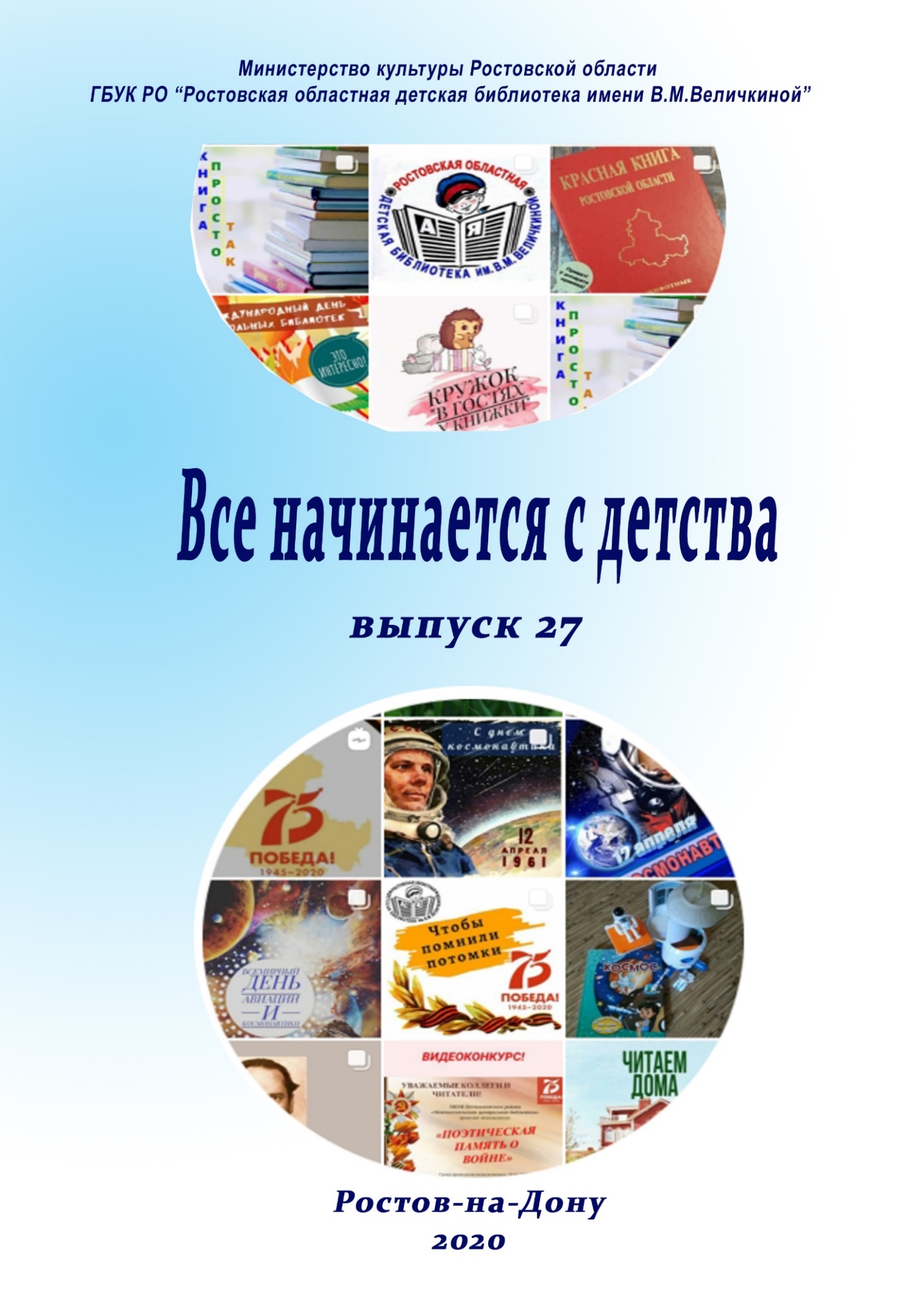 78 В 84 Все начинается с детства: сборник методико-библиографических и служебных материалов. Выпуск 27 / ГБУК РО «Ростовская областная детская библиотека имени В. М. Величкиной». – Ростов-на-Дону, 2020. – 119 с. Ответственный за выпуск: Томаева И. Н. Составитель: Рыбак С. В. Технический редактор: Назмутдинова О.М. © ГБУК РО «Ростовская областная детская библиотека имени В.М. Величкиной», 2020 Ростов-на-Дону, пер. Халтуринский, 46 а Тел. 8(863) 240-27-62 e-mail: rodbv-rnd@yandex.ruСодержаниеНеделя детской книги-2021«Россия – моя история» Положение о ежегодном областном литературно-творческом конкурсе в рамках Недели детской и юношеской книги	4Рыбак С. В. Методическое письмо 	12На профессиональной орбитеРыбак С.В. Детские библиотеки Ростовской области: обзор опыта работы в режиме самоизоляции 	16Пугачева Т.Л. Проблемы обратной связи с читателем и эмоционального отклика в условиях работы библиотеки в режиме самоизоляции 	22Современная библиотекаБезрукова С.В. Особенности медийных средств продвижения чтения: книга или социальная сеть?	27Озерова Е.Ю. «Кошачий TRIP»: прямиком из INSTAGRAM 	30Бусаргина И.В. Книжный влог создают подростки	32ФондыКотова И.Ю. Организация фонда библиотек, обслуживающих детей: формирование, обработка и размещение.	34Котова И.Ю. Выставка со всех сторон.	45Продвигаем чтениеКотова И.Ю. Как мы собирали Лазорика	54Школьная программа+Емельянова И. Н. «…Экие вы, Чеховы, талантливые»	62Литературное краеведение: опыт работы детских библиотек Ростовской областиЗеленчук В.И. Литературное краеведение в формате образовательного пространства	82Ефанова Е.А. Литературное краеведение: опыт работы библиотек Аксайского района	86Хачкинаян М.Н. «Край донских армян, славим мы тебя!»	92СценарииКовалева Н.В. Мир героев Пушкина: квест.	98Черепова О.С. Чай пить – долго жить	109Никулина В.В. Ёжик, медвежонок  и другие обитатели сказочного леса 	114НЕДЕЛЯ ДЕТСКОЙ КНИГИ-2020ПРОЕКТПриложение № 1 к приказу ПОЛОЖЕНИЕо проведении ежегодного литературно-творческого конкурса по привлечению детей к чтению Общие положения.Настоящее Положение определяет порядок организации и проведения ежегодного литературно-творческого конкурса по привлечению детей к чтению в рамках Недели детской книги (далее – конкурс). В 2021 году конкурс носит название «Россия – моя история» и посвящён самым знаменитым россиянам, навсегда вписавшим своё имя в историю России.1.2.	Целями проведения конкурса являются: обеспечение равного доступа населения Ростовской области к информационным ресурсам;повышение читательской активности, расширение направлений читательских интересов.1.3.	Конкурс организуется и проводится государственным бюджетным учреждением культуры Ростовской области «Ростовская областная детская библиотека имени В.М. Величкиной» (далее – ГБУК РО «Ростовская областная детская библиотека имени В.М. Величкиной»).1.4.	Соорганизаторами проведения конкурса являются детские библиотеки (детские отделы, секторы) ЦБС и МЦБ Ростовской области. 1.5. 	Соорганизаторы обеспечивают проведение конкурса в территориях Ростовской области, являющихся их зонами обслуживания.1.5.1. Формируют пакет документов (приказ и положение о конкурсе в территории, протоколы заседания жюри, итоговую справку с обязательным указанием общего количества участников в территории).1.5.2. Проводят подготовку и обеспечивают проведение конкурса (информируют о проведении СМИ и общественность, проводят разъяснительную работу среди читателей-детей, родителей, руководителей, педагогов и воспитателей).1.5.3. 	Осуществляют функции отборочной комиссии.1.5.4.	Обеспечивают передачу в ГБУК РО «Ростовская областная детская библиотека имени В.М. Величкиной» отобранные работы участников конкурса в соответствии с требования п. 3.3 и 3.4 настоящего Положения.1.6.	В конкурсе вправе принимать участие:дети – читатели общедоступных муниципальных библиотек Ростовской области в возрасте от 5 до 14 лет включительно (далее – участники);1.7. 	Конкурс проводится по номинациям:1.7.1.	«Русской доблести пример».1.7.2.	«Люди, шагнувшие к звёздам».1.7.3.	«Нам есть чем гордиться».Конкурсная комиссия по проведению ежегодноголитературно-творческого конкурса по привлечению детей к чтению в рамках Недели детской книги2.1.		Для проведения конкурса создается конкурсная комиссия по проведению ежегодного литературно-творческого конкурса по привлечению детей к чтению в рамках недели детской книги (далее – конкурсная комиссия).2.2.		Конкурсная комиссия состоит из председателя, заместителя председателя, секретаря и членов конкурсной комиссии.Состав конкурсной комиссии и Положение о работе конкурсной комиссии утверждаются приказом ГБУК РО «Ростовская областная детская библиотека имени В.М. Величкиной».2.3.		Председатель конкурсной комиссии вправе приглашать на заседания конкурсной комиссии независимых экспертов. Независимые эксперты, приглашённые на заседания конкурсной комиссии, при решении вопросов, рассматриваемых конкурсной комиссией, обладают правом совещательного голоса.2.4.		Заседание конкурсной комиссии считается правомочным, если на нём присутствует более половины её состава. Решения конкурсной комиссии принимаются большинством голосов присутствующих членов конкурсной комиссии открытым голосованием.2.5.		Решения конкурсной комиссии оформляются протоколами.2.6.		Обеспечение работы конкурсной комиссии возлагается на ГБУК РО «Ростовская областная детская библиотека имени В.М. Величкиной».2.7.		Подготовку к заседанию конкурсной комиссии осуществляет секретарь.3. Условия участия и порядок проведения конкурса3.1. Участие в конкурсе является добровольным.3.2. Конкурс является открытым, проводится ежегодно с 15 января по 1 марта в соответствии с настоящим Положением.3.3. Участники, указанные в пункте 1.6 раздела 1 настоящего Положения и имеющие намерение принять участие в конкурсе, представляют в детскую библиотеку (отдел, сектор), являющуюся соорганизатором конкурса в данном районе (городе) Ростовской области до 15 февраля года проведения конкурса заявку на участие в конкурсе по форме согласно приложению № 1 и творческие работы, предусмотренные настоящим пунктом (далее – конкурсные работы).3.3.1. Участники по каждой номинации представляют конкурсные работы, выполненные:– по направлению литературных жанров (рассказ, поэма, стихотворение, эссе, отзыв о прочитанной книге и другое);– по направлению прикладного творчества (рисунок, макраме, лепка, батик, оригами и другое);– в виде электронных презентаций, буктрейлеров, анимационных или видеофильмов.Каждый участник может представить не более одной работы по каждой номинации.3.3.2. Конкурсные работы, выполненные:– в одном из литературных жанров в текстовом формате предоставляются на бумажном или электронном носителе;– по направлениям прикладного творчества, презентаций, буктрейлеров, анимационных или видеофильмов представляются в оригинале.3.3.3. Заявка на участие в конкурсе подписывается законным представителем участника (родителем или опекуном).3.3.4. Предоставление работы на конкурс и заполнение заявки является согласием участника конкурса и его законного представителя с условиями конкурса и с правом организатора на обработку персональных данных.3.4. Соорганизаторы конкурса в каждой территории, указанные в п. 1.4. в соответствии с п. 1.5. настоящего Положения собирают заявки и работы участников, затем производят отбор и передают в ГБУК РО «Ростовская областная детская библиотека имени В.М. Величкиной», по адресу: г. Ростов-на-Дону, переулок Халтуринский, 46-а до 1 марта года проведения конкурса: пакет документов согласно п. 1.5 настоящего Положения, работы участников – не более 3-х работ в каждой номинации.Работы, представленные на конкурс, не редактируются и не возвращаются.3.5. Участники, указанные в пункте 1.6 настоящего Положения, признаются участниками конкурса с момента регистрации заявки в журнале приёма заявок.3.6. Приём заявок и их регистрацию осуществляет секретарь конкурсной комиссии.3.6.1. Секретарь конкурсной комиссии регистрирует поступившие заявки в журнале приёма заявок в течение 1 рабочего дня с момента их поступления. 3.6.2. Журнал приёма заявок должен быть прошит, пронумерован и скреплён печатью ГБУК РО «Ростовская областная детская библиотека имени В.М. Величкиной».3.7. Соорганизаторы конкурса приступают к мероприятиям по организации и проведению конкурса после опубликования настоящего Положения на официальном сайте ГБУК РО «Ростовская областная детская библиотека имени В.М. Величкиной»4. Подведение итогов конкурса и награждение победителей4.1. Конкурсная комиссия ежегодно до 22 марта года проведения конкурса осуществляет рассмотрение конкурсных работ участников конкурса, определяет победителей конкурса согласно критериям оценки участников конкурса, приведенным в приложении № 2 к настоящему Положению, а так же составляет рейтинговую таблицу сооганизаторов конкурса в территориях в соответствии  с критериями оценки работы соорганизаторов (приложение №3 к настоящему Положению).4.2. Победителями конкурса признаются участники конкурса, набравшие наибольшее количество баллов согласно критериям оценки участников конкурса При равенстве баллов победитель конкурса определяется решением конкурсной комиссии, с учётом качества оформления представленных конкурсных работ.4.3. Рейтинговые места соорганизаторам конкурса присуждаются путем сложения всех показателей (как выраженных в абсолютных цифрах, так и в баллах) критериев оценки зафиксированным в приложении №3 к настоящему Положению4.4. По результатам конкурса присуждаются.4.4.1. Участникам:Сертификат участника конкурса (рассылается в электронном виде на адреса сооорганизаторов конкурса).4.4.2. Победителям:один гран-притри первых,три вторых,три третьих призовых места.Победители конкурса, получившие гран-при и первые места по номинациям получают в награду призы (книжную продукцию). Под книжной продукцией подразумеваются книги печатные, изданные в сегменте подарочных изданий, возможны элементы интерактива и/или дополненной реальности. Победители конкурса, занявшие вторые и третьи места по номинациям, получают в награду призы (книжную продукцию). Под книжной продукцией подразумеваются книги печатные, изданные в сегменте подарочных изданий, возможны элементы интерактива и/или дополненной реальности.4.4.3. Соорганизаторам – одно первое, одно второе, и одно третье рейтинговые места. Соорганизаторы конкурса, занявшие первое, второе и третье места получают в награду призы (книжную продукцию). Под книжной продукцией подразумеваются книги печатные, изданные в сегменте подарочных изданий, возможны элементы интерактива и/или дополненной реальности. 4.4.4. Участникам конкурса, по решению конкурсной комиссии при наличии финансовых средств могут быть присуждены пять специальных дополнительных призов:один специальный дополнительный приз «Самому юному участнику конкурса»;один специальный дополнительный приз «Лучшая коллективная работа»;один специальный дополнительный приз «Лучшая творческая работа кружка (клуба)»;один специальный дополнительный приз «За самую оригинальную технику исполнения творческой работы»;один специальный дополнительный приз «Лидер онлайн-голосования».4.5. Итоги конкурса оформляются протоколом конкурсной комиссии и утверждаются приказом ГБУК РО «Ростовская областная детская библиотека имени В.М. Величкиной».4.6. Результаты конкурса по всем номинациям публикуются на официальном сайте ГБУК РО «Ростовская областная детская библиотека имени В.М. Величкиной» в информационно-телекоммуникационной сети Интернет (www.rodb-v.ru) в течение 2-х рабочих дней с даты проведения заседания конкурсной комиссии, на котором определены победители конкурса.4.7.  Награждение победителей проводится в торжественной обстановке.4.8. Лучшие творческие работы участников размещаются в галерее на официальном сайте ГБУК РО «Ростовская областная детская библиотека имени В.М. Величкиной» в информационно-телекоммуникационной сети Интернет (www.rodb-v.ru).5. Финансирование конкурса5.1. Финансирование конкурса осуществляется за счёт средств областного бюджета, предусмотренных на реализацию мероприятия государственной программы Ростовской области «Развитие культуры и туризма».ЗАЯВКАна участие в проведении ежегодноголитературно-творческого конкурса по привлечению детейк чтению в рамках Недели детской книгиУчастник конкурса (Ф.И.О.) _______________________________________________________________Место жительства (указать населённый пункт):_______________________Место обучения (полное  наименование организации):___________________________________________________Возраст ________________________________________________________Наименование номинации:________________________________________Творческие работы (название работы, краткое описание)__________________________________________________________________________________________________________________________________________________________________________________________________________________________________________________________________________________________________________________________Законный представитель участника: родитель, опекун, попечитель (Ф.И.О. полностью) ______________________________________________________________________________________________________________________________Подпись законного представителя участника________________________Критерии оценки творческих работ участников конкурса(по всем номинациям)Директор ГБУК РО «Ростовская областная детская библиотека имени В.М. Величкиной»		       И.Н. ТомаеваКритерии оценки работы соорганизаторов конкурсаДиректор ГБУК РО «Ростовская областная детская библиотека имени В.М. Величкиной»		       И.Н. ТомаеваРоссия — моя историяМетодическое письмоСветлана Викторовна Рыбак,заведующий отделом методической работыГБУК РО «Ростовская областная детская библиотека имени В.М. Величкиной»Историческое значение каждого русского человека измеряется его заслугами Родине, его человеческое достоинство – силой его патриотизма.Н.Г. ЧернышевскийУважаемые коллеги! Впереди новый год – 2021. А, значит и новый конкурс в рамках Недели детской книги, новые идеи, мысли, образы.Ежегодный областной литературно-творческий конкурс и праздник в рамках Недели детской книги посвящён самым знаменитым россиянам, навсегда вписавшим своё имя в историю России. Без их дел, поступков, подвигов наша страна, возможно, не стала бы такой как есть.Основная цель конкурса – историческое просвещение, воспитание патриотизма, любви к своей стране через слово, книгу и чтение.В 2021 году будет отмечаться 800-летие со дня рождения святого благоверного князя Александра Невского (1221-1263). Ещё в июне 2014 г. Президент России Владимир Путин подписал указ «О праздновании 800-летия со дня рождения Александра Невского». Указ принят «в целях сохранения военно-исторического и культурного наследия, укрепления единства российского народа». Жизнь Александра Невского всегда привлекала внимание потомков, но грядущий юбилей вызывает особый интерес к этому выдающемуся государственному деятелю Руси. Александр Невский совершал княжеское служение в сложный исторический момент, когда Русская земля, раздираемая междоусобицами, оказалась под ударами внешних врагов. Одержав блестящие победы в битвах на Неве и Ледовом побоище, великий князь был вынужден склонять голову перед Золотой Ордой, чтобы спасти Русь от окончательного разорения. Благодаря государственной мудрости и дипломатическому искусству Александра Невского, Русь достойно выдержала тяжелейшие испытания. Вся деятельность Александра Ярославовича определялась искренней любовью к своему народу и преданностью вере отцов. Эти величайшие ценности актуальны и в наши дни. Один из самых ярких юбилеев в своей истории наша страна отметит в апреле 2021 года – 60-летие первого полёта человека в космос. Память о первом космонавте планеты, уроженце смоленской земли Юрии Алексеевиче Гагарине является не только национальным, но и мировым достоянием. Не случайно его легендарный полет 12 апреля 1961 года считается одним из наиболее знаковых событий в истории человечества. Александр Невский, Юрий Гагарин и наши современники, не менее отважные, чем их предки, именно о них могут рассказать наши юные читатели, представив работы в номинациях конкурса.Русской доблести пример – в этой номинации предлагаем юным читателям рассказать не только об Александре Невском, но и других защитниках земли русской, как реальных, так и героев былин и сказаний. Расскажите о прочитанных книгах об истории России, расскажите так, чтобы их захотелось прочесть и другим ребятам.Люди, шагнувшие к звёздам – в этой номинации можно рассказать не только о первом полёте в космос Юрия Гагарина, но и о книгах о космосе, которые читают дети и подростки. В первую очередь, о тех, которые их удивили и вдохновили читать ещё и ещё по этой теме.Нам есть чем гордиться – среди россиян много героев и в наши дни. Расскажите о ваших друзьях, соседях, знакомых или незнакомых людях, чьи поступки поразили вас. Конечно, книг о современных героях написано ещё очень мало, поэтому в этой номинации может быть использована информация из СМИ.Уважаемые коллеги, напоминаю вам, что по традиции в каждой номинации читатели могут представить своё творчество в виде презентации, буктрейлера, традиционного отзыва о книге, видеоролика, коллажа, литературной афиши или других формах.Каждый год читателям предлагаются новые формы и виды творческих работ, и результат очень часто превосходит ожидания. Вот и в этом году предлагаю читателям подумать, и, может быть, использовать одну из предложенных форм:Закладка — специальное приспособление для пометки нужной страницы в книге. Закладки известны очень давно, но в последнее время с широким использованием электронных книг стали менее популярными.«Сегодня появилась новая разновидность книжных закладок – бул-марк. Это, как правило, закладки, которые выпускает издательство, сопровождая выход в свет той или иной книги и приглашают книгу купить, прочитать, зайти в магазин при издательстве. Эти «закладки» часто дарят покупателям на книжных выставках и фестивалях в качестве приятного «бонуса».Можно предложить читателям создать эскиз закладки к исторической книге, и акцентировать внимание на том, чем она интересна современным детям и подросткам.Инфографика – это графический способ подачи информации, способ визуализации данных. При этом главная её задача – помочь быстро и точно воспринять непростой материал. Инфографику иногда называют текстом будущего. Одна из прелестей инфографики заключается в том, что она предлагает новое толкование текстов, которые могут быть не такими понятными на языке оригинала.Библиотекарь может сделать обзор книг по истории нашей страны, представить читателям разные книги, а затем предложить им создать свою инфографику по выбранной книге или серии книг.Комикс — рисованная история, рассказ в картинках. Комикс сочетает в себе черты таких видов искусства, как литература и изобразительное искусство. Рисованные истории представляют собой интересный синтез литературы и графики. Комикс - это серия картинок, с помощью которых ведётся связное повествование. Как и в литературном произведении, здесь имеются главные и второстепенные герои, антагонисты. Текста может вовсе не быть, либо это короткие подписи. Комиксы в разных видах появились очень давно. Настоящий бум комиксов в нашей стране начался в середине 2010-х годов и продолжается до сих пор. Попробуйте и вы создать увлекательный сюжет.Арт-бук – графический альбом; рукотворная книга, проиллюстрированная самим читателем.«Мы читаем и «видим» собственные образы. Что представлял себе автор, когда писал ту или иную книгу мы не видим. Получается, всякий текст должен быть преобразован на язык наших образов. Наших ассоциаций. Он принадлежит нам», – пишет Питер Менделсунд в книге «Что мы видим, когда читаем».Для создания арт-бука используются следующие техники:коллажа,аппликации,декупажа,вышивки,смешения материалов и другие.Создавая арт-бук, помните о правилах «хорошей странички»:ненавязчивый богатый фон: не перебивает главный объект;есть главный ключевой объект: привлекает внимание и «воплощает» тему арт-бука. Это может быть текст, изображение, фигурное отверстие;второстепенные фигуры должны быть ярче фона, но не перебивать главную фигуру. Второстепенные фигуры – это и текст, и изображения, и листочки, всё-всё-всё, что относится к теме и «достойно» помещения в арт-бук.Информация дана по книге Читатель. Чтение. Книга : словарь-справочник для самостоятельной работы в "книжном" пространстве / [авторы-составители Е. С. Романичева, Г. В. Пранцова]. –  Москва : Библиомир, 2018 . – 207 с. : ил., цв. ил.Среди конкурсных работ давно не было кроссвордов. И, возможно, юные читатели составят классический или алфавитный кроссворд на историческую тему. Это может быть кроссворд традиционный кроссворд, или составленный с помощью компьютерных программ.Каждая из форм, известных или новых, может быть применена в одной или нескольких номинациях. Так в виде арт-бука или литературной афиши может быть представлен рассказ о прочитанных книгах, виммельбух и травелог (описание путешествия, свой взгляд на увиденное) могут стать основой для повествования об истории нашей страны. Ещё виммельбух и инфографика могут быть использованы для коллективной работы. Конечно, выбор только за юными читателями.Необходимо отметить, что не все участники конкурса правильно оформляют свои работы. Библиотекари могут порекомендовать своим читателям, оформить титульный лист для своей работы, если это сочинение или отзыв о книге. Какой бы ни была творческая работа, обязательно должно быть указан автор и территория Ростовской области. Причём если автор проживает в станице или хуторе, нужно полностью указать и муниципальный район Ростовской области, а не использовать только аббревиатуры. Например: не х. Красный КР РО, а х. Красный Красносулинского района. Юные читатели не достаточно читают исторической литературы. В связи с этим можно проводить обзоры литературы. Предлагаю библиотекарям ещё раз ознакомиться с книжной выставкой на сайте нашей библиотеки: Пешком в историю http://www.rodb-v.ru/virtualnye-knizhnye-vystavki/peshkom-v-istoriyu/ Обращаю внимание библиотекарей на то, что ваша работа будет оцениваться согласно пакету документов, подтверждающих участие коллектива библиотеки в конкурсе в качестве соорганизаторов (приказ, положение, протоколы, справка о количестве участников).Пакет документов:приказ и положение о конкурсе в территории,протоколы заседания жюри,итоговая справка с обязательным указанием общего количества участников в территории и количеством работ,работы-победители, прошедшие на областной этап с заполненной заявкой на каждого участника по форме, указанной в Положении о конкурсе.Уважаемые библиотекари, родители, педагоги! Всё выше изложенное, всего лишь предложения. Как всегда с трепетом и надеждой ждём читательских творений!Успехов всем, дорогие коллеги!НА ПРОФЕССИОНАЛЬНОЙ ОРБИТЕДетские библиотеки Ростовской области:обзор опыта работы в режиме самоизоляцииСветлана Викторовна Рыбак,заведующий отделом методической работыГБУК РО «Ростовская областная детская библиотека имени В.М. Величкиной»Библиотечно-информационное обслуживание читателей-детей в Ростовской области осуществляют 1022 муниципальные библиотеки, в том числе 82 специализированные детские. С 28 марта по 21 июня 2020 года все библиотеки были закрыты для посещения читателями. Но библиотекари активно работали в своих группах в социальных сетях и на сайтах библиотек, удалённо продлевали срок пользования книгами, взятыми ранее, отвечали на вопросы читателей. Большинство активно включились в работу, в том числе те библиотеки, которые ранее не были представлены в социальных сетях.Полностью не работали 12 детских библиотек по причинам: библиотекари старше 65 лет, отсутствия технической возможности удалённой работы, новые, недавно принятые на работу сотрудники.Режим самоизоляции предоставил возможность заняться улучшением качества контента представительств библиотек в социальных сетях и блогах. Умея находить качественную информацию, обрабатывать и предоставлять её пользователям различных возрастных категорий, библиотекари публикуют на официальных страничках своих библиотек материалы в помощь образовательному процессу, обзоры учебных платформ, онлайн конкурсов для детей и другую информацию. Обзоры творчества писателей, юбилеи книг, рекомендательные списки литературы, буктрейлеры, презентации знаменательных дат, виртуальные выставки — таково содержание публикаций. В весенний период большое внимание было уделено информации о важности соблюдения режима самоизоляции, режима дня, гигиены, здорового образа жизни.Информационно-библиотечное обслуживание в удалённом режиме осуществлялось с помощью подключенных ресурсов: электронной библиотеки «ЛитРес», федеральной государственной информационной системы НЭБ, архива оцифрованных материалов Российской государственной детской библиотеки – НЭДБ.Очень многие библиотеки объявили конкурсы рисунков и фотографий, конкурсы чтецов (Миллеровский, Песчанокопский районы, город Гуково). Так библиотекари Кагальницкого района объявили конкурс «История семейных фотографий», с тем чтобы объединить в работе детей и взрослых, а сотрудники детской библиотеки Егорлыкского района подготовили к изданию районную Книгу Памяти.Детские библиотеки города Ростова-на-Дону продолжали активную работу с юными читателями в блогах. Так, детская библиотека имени В. П. Чкалова приняла участие в сетевых библиотечных акциях: «Жди меня, и я вернусь», «Поэзия подвига, подвиг поэзии» и «Поэзия тоже воевала», посвящённых 75-летию Победы в Великой Отечественной войне. Центральная городская детская библиотека имени В. И. Ленина г. Ростова-на-Дону еще до начала режима самоизоляции начала публиковать серию простых мастер-классов оригами для детей, затем эта работа получила своё продолжение в виде отклика от читателей библиотеки.    По возможности библиотекари записывали и выкладывали в социальных сетях и блогах видео мастер-классов оригами, рисования, лепки из пластилина, аппликации. Читали вслух известные сказки, рассказы и повести.Представляя информацию для читателей, библиотекари и сами обучались по разным профессиональным направлениям, готовясь принять участие в конкурсе «Библиотекарь года» (г. Волгодонск). Сотрудники библиотек Морозовского района прошли курсы волонтёров и помогали нуждающимся в поддержке жителям района.В апреле-июне 2020 года библиотекари Ростовской области принимали участие в профессиональных мероприятиях, по актуальным вопросам библиотечной деятельности организованных Российской государственной детской библиотекой в режиме онлайн – вебинарах, лекциях-консультациях, конференциях, в работе круглого стола: «Детская библиотека в условиях самоизоляции: вызовы, возможности, успешные практики». Прошли также онлайн-обучение в Школе волонтёра. Сотрудники библиотек обучились в рамках федерального проекта «Творческие люди. Национального проекта «Культура» по программам:Event-менеджмент;Бренд-менеджмент и медиа маркетинг в современной библиотеке;Современные технологии обеспечения сохранности документов библиотечных фондов музеев и библиотек;Инновационно-проектная и грантовая деятельность библиотек.В мае успешно прошли дистанционные курсы повышения квалификации для сотрудников отделов обслуживания структурных подразделений ЦБС и МЦБ, обслуживающих детей, по теме: «Организация деятельности детских библиотек в современных социокультурных условиях: новые творческие стратегии». Если в очном формате занятий могли повысить свою квалификацию около 50 специалистов, то в формате «онлайн» их количество выросло до 144 слушателей практически из всех районов области. Наиболее широко были представлены Аксайский район, города Ростов-на-Дону и Батайск. В ходе обучения были рассмотрены приоритетные направления библиотечно-информационной деятельности библиотек, обслуживающих детей, расширение профессионального контекста работы современной детской библиотеки. Особое внимание было уделено деятельности библиотек в условиях самоизоляции. Важное место в работе курсов было отведено вопросам, касающимся особенностей работы библиотек с разными возрастными категориями детей, работы с родителями. Занятия были организованы в форме аудио- и видеотрансляций, презентаций, видеоуроков, текстовых документов. Была организована обратная связь с лекторами, и слушатели могли задать вопросы по интересующим их проблемам.Сотрудники библиотек, которые в этом году станут модельными — ЦГДБ им. Н.К. Крупской МБУК ЦБС г. Батайска, детской библиотеки им. А.С. Пушкина МБУК ЦБС г. Ростова-на-Дону и детский библиотечно-информационный центр имени Н. Островского – филиал №1 МБУК ЦБС г. Таганрога — продолжали дистанционное обучение в РГБ и РГДБ.Большинство детских библиотек Ростовской области приняли участие во Всероссийской акции Библионочь «Память нашей Победы». Библиотекари Песчанокопского и Ремонтненского, Семикаракорского и Целинского районов, Таганрога и Ростова-на-Дону сняли видеоролики «75 слов Победы» для размещения на портале «Культура».25 апреля 2020 года читатели и сотрудники детских библиотек Таганрога стали участниками Всероссийской акции Библионочь «Память нашей Победы», посетив в режиме онлайн на сайте РГДБ трансляцию встречи с писателем Эдуардом Веркиным, виртуальную экскурсию по военной Москве от музея «Садовое кольцо», театрализованный концерт «Песни и стихи военных лет» театра Стаса Намина. Творческие мастер-классы по бумагопластике «Символ мира» и «Цветы Победы» создали детям и взрослым праздничное настроение приближающегося дня Великой Победы.Традиционно (с 2013 года) сотрудники Ростовской областной детской библиотеки имени В.М. Величкиной активно участвуют в международной акции «Читаем детям о войне», инициированной Самарской областной детской библиотекой. В этом году, работая удалённо, библиотекари подготовили 11 видеороликов с чтением рассказов о Великой Отечественной войне для читателей 7-10 и 11-14 лет. Видео было опубликовано на сайте библиотеки, в группах библиотеки и личных аккаунтах сотрудников в социальных сетях ВКонтакте и Инстаграм. Об эффективности удалённого формата проведения говорят цифры. За 6-7 мая ролики набрали более 7000 просмотров, тогда как в традиционном формате удавалось привлечь к участию в акции не более 1500 детей и подростков. К тому же, велика вероятность, что ролики смотрели всей семьёй, так что число участников мероприятия может быть больше количества просмотров. И эти ролики продолжают работать, их активно используют воспитатели детских садов в своей практике.Каждый год организаторы акции отмечают библиотеки, детские сады, школы, которые подготовили для чтения интересные произведения, подошли к мероприятию нестандартно. В этом году была особо отмечена ростовская школа № 81. Впервые рассматривался вопрос роли Православной церкви в Великой Отечественной войне. Подросткам было предложено послушать фрагмент из воспоминаний Святителя Луки (Войно-Ясенецкого), где он сообщает о тяжёлом труде в госпитале номер 15-15 г. Красноярска, за организацию труда (и личное участие) в котором, он был награждён медалью «За доблестный труд в Великой Отечественной войне 1941 – 1945». В текущем году по Ростовской области в акции приняли участие 611 детских учреждений, из них 381 библиотека, 228 учреждений образования и 2 центра досуга. «Живое» чтение в детской аудитории – 24 учреждения – 540 детей и подростков. Дистанционно на площадке для проведения видеоконференций (Skype, ZOOM и др.) – 63 учреждения – 4173 детей. Прямые трансляции в соцсетях провели 13 учреждений. Их просмотрели 519 человек. 511 учреждений сделали видеоролики. Общее количество просмотров на момент заполнения итоговой анкеты – 107 667.«Это отличная акция! И по своему содержанию, и по смыслу. Каждый из нас чувствует себя частью этого важного события в жизни страны», — оставили свой отзыв сотрудники ГБУК РО «Ростовская областная детская библиотека имени В. М. Величкиной». Положительные отклики поступили и от других участников.По инициативе Регионального исполкома Общероссийского народного фронта (Ростовская область) при поддержке областной детской библиотеки имени В.М. Величкиной МБУК Ростовская-на-Дону городская ЦБС организовала региональный сетевой марафон «Хроники Победы».Участниками его стали все библиотеки Ростова-на-Дону и 44 детские и общедоступные библиотеки 26 городов и муниципальных районов Ростовской области. Специалисты, обслуживающие детей и подростков Ростовской области, с января по апрель 2020 года провели более 230 мероприятий, в которых приняли участие более 6300 читателей.Каждый месяц 2020 года соответствовал определённому периоду Великой Отечественной войны, который был освещён в мероприятиях. В январе-марте библиотеки проводили традиционные часы памяти, уроки мужества, обзоры, беседы, конкурсы чтецов и конкурсы рисунков, книжные выставки и так далее. А в апреле перешли на общение с читателями в удалённом режиме: публиковали виртуальные выставки на своих сайтах, и страницах в социальных сетях, проводили прямые трансляции. Отлично налаженные партнёрские связи позволили получить сочинения-отклики ребят. Новости о мероприятиях марафона регулярно публиковались на сайте Ростовской областной детской библиотеки имени В.М. Величкиной, а подведение его итогов состоялось 13 мая 2020 года на платформе блога Центральной городской детской библиотеки им. В.И. Ленина в форме конференции.Её участниками стали более 500 представителей школьных, муниципальных и областных библиотек из разных субъектов РФ. Кроме специалистов из г. Ростова-на-Дону и Ростовской области, в ней участвовали библиотекари из Белгородской, Архангельской, Брянской, Самарской, Иркутской, Кемеровской, Нижегородской, Орловской, Свердловской, Челябинской, Ярославской областей, Карачаево-Черкесской и Чувашской республик, республики Башкортостан, Крым, Марий Эл и Удмуртия, Пермского края и Ханты-Мансийского автономного округа.В программу вошла презентация более 20 уникальных практических разработок от библиотечных специалистов города Ростова-на-Дону и Ростовской области. Её организаторы отдали предпочтение практическим разработкам, которые подробно представляли опыт той или иной библиотеки, и могли служить примером для коллег-участников конференции.В преддверии Общероссийского дня библиотек библиотеки Ростовской области впервые приняли участие во Всероссийской акции-перекличке «Открывая дверь в библиотеку», объявленной Калининградской областной детской библиотекой им. А. П. Гайдара. Библиотеки Ростовской области сняли 3-5 минутные видеоролики – экскурсии по библиотеке, выбрав наиболее интересные выставки в библиотеках, рассказав об услугах, которые предоставляются читателям. По итогам акции была создана гугл-карта «Открывая дверь в библиотеки России», на которой размещены все библиотеки-участницы и видео-путешествия по ним. На этой карте отмечены и 21 библиотека из Ростовской области: Неклиновский и Мясниковский, Песчанокопский и Ремонтненский, Каменский и Константиновский районы, города Гуково, Зверево, Шахты и другие.Отметили библиотеки области и Международный день защиты детей. Например, МЦБ Семикаракорского района пригласила юных читателей принять участие в сетевой акции «Здравствуй, солнечное лето!». Она прошла в форме литературного косплея, который во всём мире пользуется большим успехом. Косплей – это форма современного молодёжного творчества, суть которого в перевоплощении человека в образ какого-либо персонажа. Для участия необходимо было прислать свою фотографию в образе литературного героя с любимой книгой на электронную почту библиотеки. Выставка фотообразов была размещена на официальном сайте библиотеки и в группах всоциальных сетях. Всего в акции приняли участие более 100 детей.Наша библиотека стала инициатором межрегиональных краеведческих чтений «Память книга оживит», посвящённых Году памяти и славы. Для чтений отобрали лучшие произведения донских авторов о Великой Отечественной войне, пригласив к участию учреждения, общественные организации, творческие объединения, работающие с детьми и подростками 10-14 лет.Чтения проводятся в четыре этапа, каждый из которых посвящён творчеству одного из донских авторов: Ивана Василенко (январь); Натальи Сухановой (июнь); Аркадия Агафонова (август) и Инны Калабуховой (октябрь). Для удобства проведения мероприятий на сайте библиотеки в разделе «Проекты, конкурсы, акции» опубликовали презентации о жизни писателя, о выбранном произведении, текст для чтения и вопросы для обсуждения.Первые два этапа чтений уже состоялись. Первый, посвящённый творчеству Ивана Василенко, состоялся до режима самоизоляции, его итог – более 200 библиотек-участниц из 42 муниципальных образований Ростовской области и 9 регионов Российской Федерации привлекли к чтениям более 6500 подростков.Второй этап, посвящённый творчеству Натальи Сухановой, прошел в период, когда сотрудники библиотек работали удалённо, соблюдая режим самоизоляции. Поэтому мы предложили провести чтение детям и подросткам вслух дистанционно на любой из площадок для проведения видеоконференций, снять видеоролик чтения или провести прямые трансляции чтения в Вконтакте, Facebook, Одноклассники или Instagram. Нашу инициативу поддержали 92 библиотеки России – в чтениях приняли участие 20732 подростка. Сотрудники Ростовской областной детской библиотеки имени В.М. Величкиной привлекли к акции 596 читателей. Ролик с чтением отрывка размещён на сайте библиотеки. Никого не оставил равнодушным рассказ «Альфа Центавра» Натальи Сухановой.25 муниципальных районов и 7 городов Ростовской области приняли участие в чтениях. Наиболее активные:МБУК Матвеево-Курганского района МЦБ – 14 библиотек – 7888 просмотров видеороликов,МБУК Каменского района МЦБ – 4 библиотеки – 1688 просмотров видеороликов.МБУК Песчанокопского района МЦБ имени И. Бондаренко – 5 библиотек – 1133 просмотра видеороликов.Многие коллеги отметили, что после чтений юные читатели загорелись желанием познакомиться и с другими произведениями Натальи Сухановой, а рассказ «Альфа Центавра» прочитать самостоятельно и полностью.Единодушно все участники говорили о том, что нельзя забывать о трудных годах войны, что важно знать историю своей страны и своего края, хранить память о героях Великой Отечественной. Многие ребята отметили, что книги о войне читать порой трудно, но нужно. Педагоги и библиотекари положительно отозвались об инициативе Ростовской областной детской библиотеки по организации и проведению чтений. Выразили желание участвовать в следующих этапах.Проведение межрегиональных чтений с помощью интернет-сервисов доказало свою эффективность. Кроме того, что ребята могли посмотреть ролики в период проведения акции, читатели, библиотекари и педагоги могут использовать их в дальнейшей работе.Итак, детские библиотеки Ростовской области, активно используя современные технологии представляют информацию на своих сайтах, а также в группах во всех популярных социальных сетях ВКонтакте, Инстаграм, Одноклассники, Фейсбук, на видеохостинге YouTube.Конечно, основной темой работы библиотек в условиях режима самоизоляции было 75-летие Великой Победы, но также отмечались дни рождения писателей, юбилеи книг, различные знаменательные даты. Начата работа по программам летнего чтения.По итогам почти трёх месяцев удаленной работы можно сделать вывод о том, что детские библиотеки Ростовской области успешно перешли на онлайн-формат культурно-досуговой работы с читателями. И хотя индивидуальное обслуживание пользователей уже ведётся в стенах библиотек, работа на сайтах и в группах социальных сетях будет продолжается с не меньшей активностью.Проблемы обратной связи с читателем и эмоционального отклика в условиях работы библиотеки в режиме самоизоляцииПугачева Татьяна Леонидовна библиотекарь отдела методической работыГБУК РО «Ростовская областная детская библиотека им. В. М. Величкиной»«Мы попали вообще в другой мир. Он текучий, прозрачный, нестабильный, сверхбыстрый, гибридный. В нём рухнуло сразу всё. Автономная жизнь цифрового мира идёт полным ходом: интернет вещей, самоорганизация сетей. Цифровая реальность уже признак отбора в социум. Если представить себе некую страну, которая не может себе позволить войти в цифровой мир, можно считать, что её вообще нет. Она не игрок. Люди могут там жить себе, корзиночки вязать, но они не участники общего дела» – из выступления доктора филологических и биологических наук Т. Черниговской на Гайдаровском форуме (опубликовано в источнике http://www.orthedu.ru/news/obzor-smi/19847-v-mire-ruhnulo-srazu-vse-tatyana-chernigovskaya-o-nedoverii-k-informacii-i-rasteryannom-cheloveke.html, 23.01.2019).Работа с людьми предполагает наличие обратной связи и эмоционального отклика со стороны тех, ради кого она ведется. Актуальным это правило является и для современной библиотеки: ведь нам важно знать не только как воспринимается наша деятельность читателями, но и иметь возможность сравнивать результаты наших усилий с поставленными целями.Анализируя работу областной детской библиотеки в условиях режима самоизоляции, мы столкнулись с рядом вопросов, на которые попробуем найти ответы в данной статье. Речь пойдёт о работе в соцсетях – Инстаграме и Вконтакте.По данным статистики социальных сетей в России, в марте 2020 года социальная сеть ВКонтакте продолжала опережать Инстаграм по охвату населения примерно на 10% (ВК пользуются 65% населения страны, Инстаграм – около 55%, а на первом месте остается YouTube, у которого охват аудитории – более 70%). Информатизация общества набирает обороты, и мы стараемся идти в ногу со временем. Наша библиотека имеет аккаунты в ВКонтакте и в Инстаграме и размещает на страницах соцсетей свои материалы.Представительство в социальных сетях на сегодняшний момент имеет большое значение для обратной связи с читателями. На своих страничках мы рассказываем о новых книгах, поступивших в фонды библиотеки, советуем, что почитать, размещаем информацию об интересных людях, памятных датах и событиях, а также о мероприятиях, которые планируем провести в библиотеке. А еще мы развлекаем и играем – проводим викторины, конкурсы и квесты, стараясь привлечь как можно больше читателей к взаимодействию с нами. Форма игры – единственная, в рамках которой дети умеют взаимодействовать; играя, им легче вступить в диалог. Познавательный контент не даёт им этой возможности, поскольку здесь действует другая модель – полученная детьми в школе. Школа построена по вещательной модели: учитель рассказывает, дети сидят за партами и слушают, разговор в классе – нарушение дисциплины. Именно по этой причине часть школьников не воспринимают соцсеть официального учреждения как средство коммуникации и не настроены на взаимодействие с нами в сети. Однако, задавая вопросы и инициируя ответы на них в комментариях, можно постепенно приучить аудиторию к тому, что их слушают, а их мнение – значимо.Для анализа проблем, связанных с интернетом, есть целая наука – киберсоциология, изучающая киберпространство, киберкультуру и жизнь интернет-сообщества, – если сказать обобщённо, – весь интернет.В соцсетях действуют свои законы. Исследователями давно замечено, что ни в одном сообществе, ни при каких условиях не бывает так, что из 1000 подписанных на вашу страницу, вся тысяча человек участвует в обсуждении какой-либо вашей публикации. Среди подписчиков, как и в жизни, есть согласные и несогласные, критики, саботажники и даже хейтеры (носители откровенного негатива). Активные комментаторы, которые отзываются, пишут, участвуют в конкурсах, присылают свои ответы – люди, у которых сформированы мотивация и навыки активного диалога. При умелом построении контента к этой прогрессивной группе можно привлечь часть пассивной аудитории – из тех пользователей, у которых ниже мотивация, которым сложно формулировать собственные мысли. Этим участникам можно дать возможность присоединиться к беседе с помощью знаков эмоджи и простых ответов – «да», «нет». Правильно формулируя вопросы в конце постов, мы привлекаем людей и вовлекаем их в информационное взаимодействие.Как считают специалисты в области продвижения в соцсетях (маркетологи и SMM-специалисты), в идеале публикуемый в сети пост должен быть встречей добрых знакомых, а каждая публикация – быть посвящена какому-то яркому событию. Таковы законы и правила соцсетей (вы же не отправляете подруге нейтральные фотографии своего быта). При выполнении этих условий к движению и жизни на ваших страницах в соцсетях будут присоединяться новые подписчики.  Рассмотрим данные статистики аккаунтов в соцсетях Ростовской областной детской библиотеки имени В. М. Величкиной за период с 1 апреля по 1 июля 2020 года.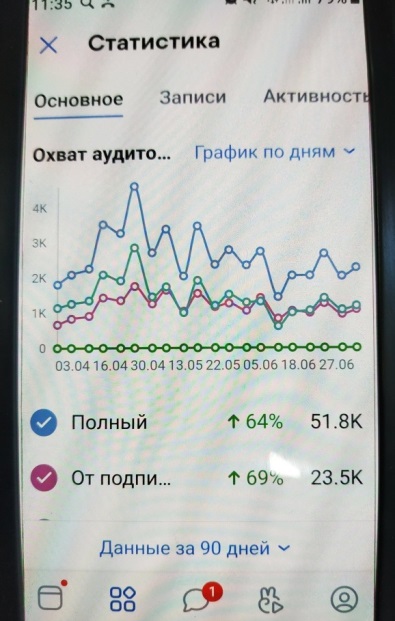 У нашей библиотеки в сети ВКонтакте (аккаунт в ВК заведён в январе 2018 года) – по данным на конец июня 2020 года – 5,5 тысяч подписчиков (с марта их число выросло на 1,5 тысячи).Из графика на рисунке видно, что пик интереса к публикациям в сети ВК приходится на конец апреля. Как показывают наблюдения, спустя неделю после публикации поста, число его просмотров составляет от 200 до 300, при этом число положительно оценивающих публикацию обычно в 10 раз меньше (в пределах 30), число поделившихся публикацией – минимально – 1-2 (так, объявление об открытии библиотеки, размещённое в ВК 21 июня – 250 просмотров, 33 лайка, число поделившихся новостью – 0). Число подписчиков в Инстаграме, по данным на 1 июля 2020 года, составило 1107 человек (аккаунт заведён в декабре 2018 года). За время режима самоизоляции число подписчиков выросло на 10%. В абсолютных числах показатель менее впечатляющий – чуть более 100 новых подписчиков (основной рост произошел тоже в апреле: 7 апреля число подписчиков перевалило за 1000).В период соблюдения сотрудниками учреждения режима самоизоляции в Инстаграме было опубликовано 186 материалов (здесь и далее данные приводятся за период с 1 апреля по 1 июля 2020 года).Приведём примеры статистики по популярности публикаций в Инстаграме, поскольку интерфейс этой соцсети более нагляден. Согласно данным статистики за 3 месяца (апрель-июнь – время, когда сотрудники библиотеки работали дистанционно), наибольший охват и вовлечённость аудитории в Инстаграме вызвал пост о книге стихов Маши Рупасовой «С неба падали старушки» (есть в фондах библиотеки), на 2-3 местах – публикации в рамках акции «Стихи о Великой Отечественной войне современных авторов». Отметим, что эта акция по охвату аудитории занимает 6 пунктов в первой десятке, причём, число просмотров этих публикаций – от 355 до 407 (при числе подписчиков – чуть более 1000 человек), что для меня, как автора данной акции, стало приятной неожиданностью и поводом для размышлений. Мы также заметили, что более популярными являются именно видеоматериалы, где длительность видеоролика не превышает лимит в 1 минуту (что, в принципе, соотносится с теорией клипового мышления).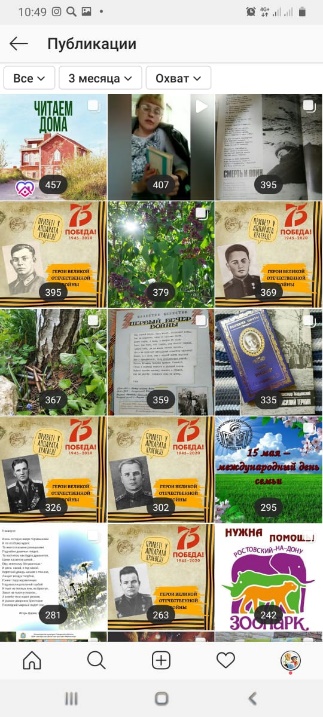 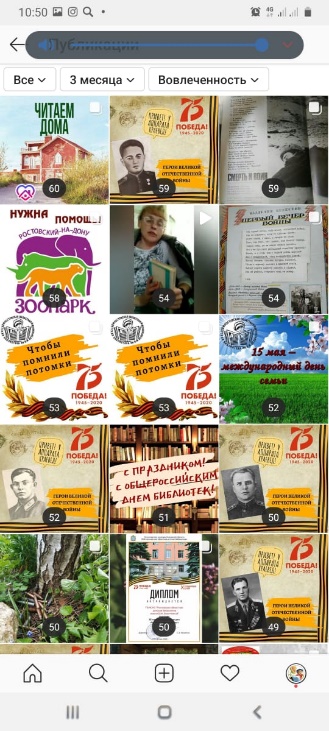 Второе место по вовлечённости аудитории занял пост о герое Великой Отечественной войны Георгии Лазареве. В целом тема 75-летия Великой Победы ожидаемо вошла в первую десятку по этому показателю.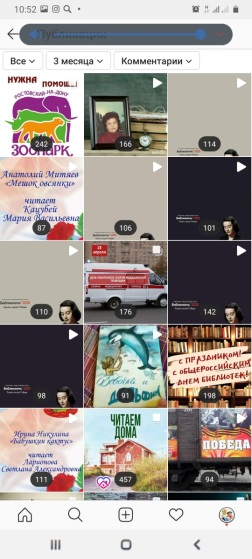 По комментируемости закономерно первые 10 мест заняли посты в рамках ежегодной Всероссийской акции «Библионочь-2020». На первом месте – пост-призыв о помощи Ростовскому зоопарку, на втором – поздравление с юбилеем коллеги (откликнулось библиотечное сообщество). Однако, если открыть эти публикации, можно понять, что в случае с Библионочью и помощью зоопарку комментарии к ним были искусственно организованными.В нашей ситуации, когда число подписчиков растет, а комментируемость остается на низком уровне, над этим ещё предстоит работать.Исходя из практики, на каждые 200 подписчиков приходится от 5 до 10 активных комментаторов. Следовательно, при числе подписчиков свыше 1000 человек их должно быть от 25 до 50. Однако, в наших соцсетях этого результата не наблюдается.Одной из причин такого положения вещей является то, что аккаунты учреждений в большинстве своем деперсонифицированы, вследствие чего читателю-подписчику сложно обращаться не к человеку, а к абстрактной организации, даже если у неё известное имя. Хороший аккаунт в соцсетях – это личный портрет его автора. Читая его публикации, рассматривая его фото, примерно можно вычислить его характер, привычки и увлечения. С этим человеком персонально общаются, обращаясь к нему по имени. Эксперты в области ведения блогов рекомендуют персонифицировать аккаунты учреждений, приводя аргументы в пользу личностного подхода. Ведь даже роботам, выполняющим набор рутинных действий, дают имена.Прежде всего, присутствие личности в аккаунте значительно повышает доверие аудитории. Ведь подписчик может обратиться к вам лично и задать вопрос. Сложно представить себе такое начало диалога: «Уважаемая библиотека, порекомендуйте, пожалуйста, пару книг на весенние каникулы для ребенка 8 лет…». А если, например, за рубрику «Книги для младших школьников» будет отвечать конкретный человек, к нему будет проще обратиться.О значении личности в соцсетях сказано немало: личность при ведении блога или странички является основным из преимуществ за счет личного обаяния, которое невозможно скопировать. Фото и посты о себе собирают больше лайков и имеют высокую активность в комментариях. Схема формирования аккаунта в идеальном варианте выглядит так: прежде всего, пишется пост-знакомство, в котором эксперты рассказывают о себе, желательно, показывая своё лицо или созданный образ. Через определенный промежуток времени пост-знакомство повторяется (это необходимо для того, чтобы посетитель-читатель запомнил вас, привык к вам и мог с вами общаться). В нашем случае, являясь представителем организации, библиотекарь выступает ещё и экспертом в своей области. В публикуемых постах приветствуется обращение к аудитории от имени эксперта, если в аккаунте учреждения эксперты будут персонифицированы, то описания предлагаемых к прочтению книг будут менее формальными.В последние годы мы все видим, что мир становится всё более открытым в смысле самопрезентации, – и это необходимо учитывать и при продвижении библиотечного аккаунта. Поскольку одной из основных задач присутствия библиотеки в соцсетях является формирование и распространение позитивного и полезного контента, мы стоим перед проблемами повышения узнаваемости нашего бренда в соцсетях и увеличения охвата читателей. У нас есть для этого возможности и перспективы: для информирования о новинках и прочих важных мероприятиях мы используем площадку сайта, для эмоционально окрашенных сообщений – ВКонтакте и Инстаграм. Следует также подумать о присутствии библиотеки на социальных платформах YouTube и/или Тик-ток, поскольку через форматы видеороликов и клипов «поколению гаджетов» и обладателям клипового мышления проще подать информацию о книгах и сделать ещё один шаг на нелёгком пути приобщения к чтению подрастающего поколения.СОВРЕМЕННАЯ БИБЛИОТЕКАОсобенности медийных средств продвижения чтения: книга или социальная сеть?Безрукова Светлана Валерьевна,заместитель директора ГБУК РО «Ростовская областная детская библиотека имени В.М. Величкиной»Роль медийных (медиа множ. число от латинского «medium» — середина, посредник) средств распространения информации в нашей жизни сложно переоценить. Радио, газеты, журналы, телевидение – средства массовой информации, сведения из которых формируют мнение о ком-либо или о чем-либо, цитируются, служат ориентиром. Эти привычные всем источники информации, так называемые традиционные медиа, активно используют в своей деятельности и библиотеки, публикуя статьи и очерки, готовя материалы для репортажей и видеосюжетов. Однако, в настоящее время всё большее значение во всех сферах жизни, в том числе и в деятельности библиотек, приобретают новые медиа – социальные сети, мессенджеры, блоги, форумы, стрим-сервисы, влоги и т. д.Почему же эти медиа новые? В чём их отличие от традиционных? Традиционные медиа – транслируют информацию, не предполагая сиюмоментной обратной связи, новые медиа, напротив, настроены на обмен информацией, т.е. создают возможность коммуникации.Из всего многообразия новых медиа сегодня я хотела бы остановиться на социальных сетях, как наиболее часто используемых библиотеками в своей работе средствах. Зачем библиотекам социальные сети? Библиотечным маркетингом социальные сети рассматриваются как интернет-сообщества или площадки (хабы) общения, с помощью которых пользователи обмениваются информацией, объединяются в группы (исходя из социального статуса, круга интересов, схожих целей), получают возможности поиска единомышленников, то есть возникает организованный библиотекой интерактив. Возможные формы сетевой интерактивности: публикация собственных текстов; публикация комментариев; участие в обсуждениях; публикация фото, видео; оценивание; рекомендации (лайки, звездочки и прочее).Из вышеизложенного видно, что у новых медиа есть ещё одно существенное отличие от традиционных – в социальных сетях, блогах и т. д. каждый получил возможность стать автором. Но библиотекари лучше всех знают, что не каждого автора читают с удовольствием. Поэтому, начиная вести аккаунт в социальной сети, необходимо помнить, что контент – это главное!К типичным ошибкам, которые совершают библиотеки при создании и ведении аккаунтов в социальных сетях, можно отнести: нерегулярные публикации; однотипные публикации (аннотации, фотоотчеты); работа без контент-плана; однообразные фото; много официоза (анонсы и отчеты); попытки вести сразу много групп.По мнению специалистов, наибольшей популярностью у аудитории до 18 лет пользуются такие социальные сети как: ВКонтакте, Instagram, видеохостинг YouTube. Стремительно набирает популярность Tik Tok.Рассмотрим вкратце наиболее популярные ресурсы.«ВКонтакте»Социальная сеть предлагает две модели ведения сообществ: это группы и публичные страницы. Различия между моделями минимальны, но у каждой есть свои особенности. Например, создатели групп «ВКонтакте» могут приглашать пользователей в сообщество в личных сообщениях, а владельцы публичных страниц – нет. Записи публичных страниц открыты всем пользователям Интернета, а в группах есть возможность скрыть публикации от посторонних глаз. Группы «ВКонтакте» могут существовать в закрытом режиме. «ВКонтакте» – универсальная социальная сеть и дает широкие мультимедийные возможности, например, подкасты, прямые трансляции и видеоархивы, опросы, публикации больших историй. Весь этот инструментарий доступен как администраторам сообществ, так и авторам личных страниц.InstagramЭта соцсеть возникла на заре развития возможностей фотографирования в гаджетах. В Instagram пользователи обмениваются снимками и видеороликами, и это, пожалуй, главная «фишка» платформы. Без привлекательных видео и фотоматериалов поддерживать активность и развивать аудиторию вашего профиля не получится. Существуют и технические ограничения: без гаджета (поддерживаются платформы iOS и Android) добавлять в профиль контент нельзя. Для ведения аккаунта Instagram с компьютера потребуется установить один из эмуляторов Android.Видеохостинг YouTubeРесурс подходит библиотекам, которые хотели бы разместить в Сети свой видеоахрив, подкасты и презентации. Платформа позволяет завести канал, в котором вам предстоит публиковать видео, а при необходимости вести трансляции с мероприятий. Контент, размещённый в YouTube, можно встраивать в публикации на сторонних веб-сайтах и в других социальных сетях. Есть возможность монетизации, которая доступна после привлечения на канал 1000 подписчиков и 4000 часов просмотра ваших видео за 12 месяцев.Какую бы социальную сеть библиотека не выбрала, в любом случае ВАЖНО соблюдать определённые правила при публикации постов: визуализация (картинки, эмоциональные фото); ориентация на общение, а не трансляцию (поменьше официоза); ясно представлять вашу аудиторию в конкретной соцсети (представьте к кому вы обращаетесь: примерный возраст, пол, интересы); планирование разнообразия (наличие контент-плана обязательное условие, постоянные рубрики, которые сделают ваш аккаунт узнаваемым); регулярные публикации (в идеале – ежедневные, а не от случая к случаю, чтобы быть востребованным, ваш аккаунт должен быть «живым»). НЕ нужно вести аккаунты сразу во всех известных вам социальных сетях. Лучше всего сосредоточиться на одной-двух, опираясь на основную аудиторию вашей библиотеки. Безусловно, необходимо назначить сотрудников, ответственных за ведение каждой конкретной страницы, это позволит оптимизировать многие процессы.Чем наполнить аккаунт, если как мы помним, контент – это главное!Возможные типы постов: анонсы событий (с выразительной картинкой); фотоотчеты/репортажи (соблюдая «фотоправила») плюс текст – простой, краткий, с деталями; аннотации к книгам (чередовать с другими публикациями!); фото/видео библиотечной «кухни»; конкурсы для читателей – фото (темы о библиотеке, чтении, краеведческие), рисунки (темы аналогичные), мини-рецензии, рекомендации, буктрейлеры и т.д.; сторителлинг (рассказывание историй).	Надеюсь, что всё изложенное выше поможет библиотекам стать ближе и понятней своим юным читателям и донести до них ценность книги и чтения.Источники:1. Курносова, Е. Социальные сети в цифрах [Электронный ресурс] / Е. Курносова // РИФ+КИБ 2019 . – URL : https://2019.rif.ru/program/5144 (дата обращения 17.08.2020)2. Черный, В. Социальные сети. Цифры и тренды 2019. [Электронный ресурс] / В. Черный // РИФ+КИБ 2019. – URL : https://2019.rif.ru/program/5144 (дата обращения 17.08.2020) 3.Стинс О., Ван Фухт Д. Новые медиа / Пер.с англ. И. Бергер [Электронный ресурс] / О. Стинс, Ван Фухт Д. // Вестник ВолГУ. – 2008 – Сер. 8, Вып. 7. – URL :  https://cyberleninka.ru/article/n/novye-media/viewer (Дата обращения 17.08.2020)4. Библиотека в соцсетях: 5 принципов контент-маркетинга и 7 бесплатных способов расширения аудитории [Электронный ресурс] // ЛаЛаЛань. – URL : https://lala.lanbook.com/biblioteka-v-socsetyah-5-principov-marketinga-7-sposobov-rasshireniya-auditorii (Дата обращения 17.08.2020) 5. Бейненсон, В. Возможности новых медиа для библиотеки. [Презентация] / В. Бейненсон. – Нижний Новгоро, – 2019.«Кошачий TRIP»: прямиком из INSTAGRAMЕлена Юрьевна Озерова,заведующая библиотекой «Дом семьи»Муниципальной информационной библиотечной системы г. ТомскаВалерия Борисовна Тухватуллина,библиограф библиотеки «Дом семьи»Муниципальной информационной библиотечной системы г. ТомскаМожно долго раскачиваться и жить по старинке, а можно завести аккаунт в Instagram и начать покорение одной из самых массовых интернет-платформ. Муниципальная информационная библиотечная система г. Томска (МИБС) активно работает в социальных сетях уже более пяти лет. Расширила своё присутствие на этих площадках и библиотека «Дом семьи», открыв в мае 2019 г. микроблог @bibliotekadomsem в Instagram, а в феврале 2020 г. канал t.me/bibliotekadomsem в мессенджере Telegram.Наш опыт присутствия в Instagram доказал, что библиотека способна на многое и без привязки к географической точке. Библиотечный аккаунт может не только прокачивать читательские навыки подписчиков, быть развлекательным и познавательным одновременно, но и вовлекать их в различные интерактивные акции. Прошедшая в конце 2019 г. акция «Библиотечный челлендж» стала реальным примером того, как одна библиотека через микроблог может объединить жителей десятков городов по всей России.А НАЧАЛОСЬ ВСЁ С КОРОБКИ...Обычной картонной коробки, наполненной связанными крючком игрушками, которую нам принесли для выставки в библиотечной витрине. Среди множества замечательных вещий, любовно созданных нашей читательницей, был он – благородный, обаятельный и харизматичный кот. Надо ли говорить, что наши сердца были покорены. Гнущиеся лапки, волевой хвостик, упрямые усы, уютный шарф... Решение было быстрым и спонтанным! На выставку четвероногий так и не попал, а был выкуплен у своей владелицы и прочно обосновался у библиографа в читальном зале. Наш котик получил прозвище «Внештатный усатый библиотекарь» и начал потихоньку осваиваться и в библиотеке, и в онлайн-пространстве: каждый рабочий день радовал взоры сотрудников «Дома семьи»; принимал участие во встрече Клуба любителей чтения хороших книг; робко и с непониманием своего предназначения кочевал по разрозненным фото в Instagram. Но, по-видимому, ему изначально была уготована более ответственная миссия...В ПИТЕРЕ БЫТЬ!Предложение от нашей читательницы Дарины свозить котика в Санкт-Петербург поступило внезапно. Но не упало с неба, а возникло по-современному – в диалоговом окне мессенджера WhatsApp. «Увлекательное путешествие без вложения денег», «Очередной инфоповод раскрутить библиотечный микроблог» – десятки мыслей зароились в голове от этой заманчивой идеи. «Почему бы и нет!» – решили мы, и через несколько дней лапки внештатника «ступили» на питерскую землю.За перемещениями котика следили все наши подписчики: гадали, куда он поехал (мы не анонсировали маршрут); ставили лайки, оставляли комментарии и делали репосты. Интерес к умилительной игрушке стремительно набирал обороты. Успех первого путешествия и популярность усатого внештатника подтвердили – пора делать более масштабную акцию, которая не просто «выстрелит», а объединит библиотечные микроблоги. Пора готовить кота к турне по библиотекам России!СТАРТ АКЦИИ «КОШАЧИЙ ТИР»Instagram давно перестал быть площадкой только для развлечений. Теперь это полноценный помощник для налаживания деловых связей. Благодаря опыту работы в Instagram мы убедились, что за каждым успешным библиотечным профилем «сидят» самые настоящие креативщики, готовые с неподдельным интересом принять к рассмотрению любое, казалось бы, даже странное предложение. Так случилось и с первой локацией. «Мама» котика так впечатлилась его вдохновляющей миссией, что за ночь перед началом акции связала путнику рюкзак. Теперь в нём пара конфет и записка на случай утери игрушки. Путешествие под авторским хештегом #путевыезаметкибиблиокота началось!Путевой лист усатого внештатника в постоянной доработке. С декабря он отметился на двух точках маршрута и взял курс на третью. Каждые несколько недель игрушка едет знакомиться с новой библиотекой.ПЕРВАЯ ЛОКАЦИЯ: КРАСНОЯРСКВ конце декабря 2019 г. пластиковый пакет с нашим «библиотечным голубем» прибыл на первую локацию амбициозного маршрута. Это была авантюра. Тогда мы и принимающая сторона не могли и подумать, насколько массовой станет акция по итогам первого сотрудничества.Государственная универсальная научная библиотека Красноярского края, или просто «Краевушка», гостеприимно распахнула двери путешественнику. А наш собеседник из директа аккаунта «Краевушки» (@kraevushka_life) обрёл реальное лицо и имя - Юлия Шубникова. Следующие несколько недель мы с интересом следили за публикациями временной ленты «Краевушки»: библиозакулисье, встречи и совещания, новые книги, много новых книг!ВТОРАЯ ЛОКАЦИЯ: БЕЛОВО, КЕМЕРОВСКАЯ ОБЛАСТЬФевраль подарил нам тесное знакомство с Библиотекой современного чтения г. Белово и Еленой Мочаловой (@ pro4tiknigi). Мы восторженно наблюдали в Instagram за процессом распаковки усатого внештатника, разделяли с Еленой искреннюю радость от встречи. Оказалось, что кураторы обеих локаций лично знают друг друга – когда-то, в 2017 г., их объединил конгресс РБА.СИЛА РЕПОСТАЭта акция могла бы не выйти дальше ленты Instagram, если бы не Юлия Шубникова. Пост об участии в ней она выложила в своём профиле в социальной сети «Фейсбук». Публикацию заметила и перепостила в группу РБА Мария Леншина... На следующий день наш директ раздуло от сообщений! Ульяновск, Курган, Оренбург, Москва... Библиотеки России жаждут оказаться участниками маршрута. Акция стала гласной.МАСШТАБНОСТЬ АКЦИИМы надеемся, что усатый внештатник вернётся к нам не раньше 2021 г. Его наделили важной миссией – показать жизнь российских библиотек вне отчётов, бюрократических переписок и статистических показателей. Акция «Кошачий trip» объединит маленькие и большие библиотеки России, активизирует коллег на покорение интернет-пространства, воодушевит и вдохновит их на собственные авторские проекты. А пока маленький путешественник перемешается по российской земле, мы определяем его следующие локации и ведём переписку с единомышленниками из разных городов нашей необъятной страны.Объединяющей и финальной точкой акции станет выпуск сборника «Путевые заметки библиокота», в который войдут небольшие рассказы, статьи и очерки участников – от общих впечатлений до размышлений о необходимости присутствия библиотек в социальных сетях и проблемах современных учреждений культуры в целом.Раньше мы рассказывали об акции «Кошачий trip» в микроблоге Instagram @bibliotekadomsem, теперь следить за новыми приключениями нашего сибирского внештатника можно в отдельном аккаунте – @cat_from_bibliotekadomsem.Полный текст статьи см. Озерова, Е. Ю, Тухватуллина, В. Б. «Кошачий TRIP»: прямиком из INSTAGRAM / Е. Ю. Озерова, В. Б. Тухватуллина // Современная библиотека. – 2020. – № 2. – С. 38-41.Книжный влог создают подростки.Ирина Владимировна Бусаргина,заведующая сектором обслуживания детейЦентральной библиотеки им. М.Е. Салтыкова-ЩедринаЦентрального округа г. НовосибирскаНесмотря на то, что сегодня много говорят о кризисе чтения молодого поколения, специалисты склонны видеть причину этого скорее в том, что традиционная печатная книга, библиотека, школьный список рекомендованной литературы в представлении подростков выглядят устаревшими.Молодёжь активно осваивает современные технические средства и способы передачи информации. Поэтому разбудить интерес к книгам и чтению можно именно с использованием интернет-ресурсов, например YouTube. По разным оценкам, видеоролики на этой платформе ежемесячно смотрят более 62 млн жителей России. Свыше 10% из них – подростки в возрасте 12-17 лет. Это огромная аудитория. К тому же один из сегментов YouTube – так называемый буктьюб (направление в области видеоблогинга, специализирующееся на книжной культуре) – уже давно выполняет в Сети роль, традиционно присущую библиотекам – рассказывает о книгах и мотивирует прочитать их.Эффективным инструментом привлечения подростковой аудитории к чтению качественной художественной и научно-популярной литературы может стать создание книжного влога библиотеки. Однако психологические особенности юного возраста таковы, что дети зачастую не доверяют мнению взрослых, им важнее позиция сверстника. Поэтому книжный влог для подростков должны создавать сами подростки.Так родился у нас проект «Книжный влог в библиотеке». Проект предполагал создание роликов на YouTube, причём всю работу: отбор книг, написание сценария, съёмку, монтаж и размещение роликов – выполняли подростки под методическим руководством библиотекарей. Мы советовали и подсказывали, но никогда не навязывали своё мнение.Реализация проекта проходила в несколько этапов.На первом – методико-библиографический отдел подготовил дайджест «Буктьюбинг-новый путь продвижения книги», содержащий краткие обзоры статей и интернет-ресурсов, рассказывающих о феномене буктьюбинга, его основных видах и темах, особенностях российского сектора. Следующим шагом стало приобретение необходимой техники. Оборудовали место для съёмки. На одну из стен художники-волонтёры нанесли рисунок. Именно она и стала фоном для съёмок. Также купили диван, на котором могли бы сидеть блогеры, и журнальный столик.На втором этапе была сформирована редакция влога. На первой же встрече определили примерный список книг (который потом корректировался), а также обсудили оформление и содержание роликов. В результате были созданы 10 роликов: девять посвящены книгам, а десятый – отношению ребят к изучению классической литературы в школе. Анализируя высказывания подростков, можно сделать вывод: отношение к классическим произведениям обратно пропорционально степени школьного и родительского давления и принуждения.Третий этап предполагал открытие канала на YouTube. Однако, в конце концов, мы решили, что лучше будет организовать плейлист на уже существующем канале библиотеки. На данный момент там размещены все 10 роликов.В результате реализации проекта в секторе обслуживания детей появилась мини-студия для съёмок видео со всем необходимым оборудованием, а сами библиотекари научились делать ролики. С помощью этих видео, размещённых на YouTube, можно популяризировать книгу и чтение среди потенциальных читателей библиотеки.Полный текст статьи см. Бусаргина, И. В. Книжный влог создают подростки / И. В. Бусаргина // Современная библиотека. – 2020. – № 2. – С. 42-43.ФОНДЫЧИТАЙТЕ! АНАЛИЗИРУЙТЕ! ВНЕДРЯЙТЕ!Организация фонда библиотек, обслуживающих детей: формирования, обработка и размещение. Котова Ирина Юрьевназаведующий отделом комплектования и обработки фондаГБУК РО «Ростовская областная детская библиотека имени В. М. Величкиной».Основу работы любой библиотеки составляют фонды документов, составленных самыми разнообразными способами записи информации. Но главным среди них остаётся печатное издание.Библиотечный фонд: упорядоченное собрание документов, формируемое библиотекой или иными учреждениями в соответствии с их задачами, типом, видом, и предназначенное для хранения и общественного использования в рамках библиотечного обслуживания –  ГОСТ Р 7.0.93-2015.Формирование библиотечного фонда: деятельность, включающая совокупность последовательных и взаимосвязанных процессов по моделированию, комплектованию, обработке, размещению фонда для его последующего использования и хранения, поддержания фонда в актуальном состоянии.В библиотечном фонде документы собраны не произвольно, а подобраны на основе стандартного их отбора, в соответствии с задачами библиотеки и потребностями её читателей. В июле 2019 года Министерство культуры Российской Федерации, Федеральное государственное бюджетное учреждение культуры «Российская государственная детская библиотека» приняло «РУКОВОДСТВО ПО БИБЛИОТЕЧНОМУ ОБСЛУЖИВАНИЮ ДЕТЕЙ В РОССИИ. Рекомендации органам исполнительной власти субъектов Российской Федерации, местного самоуправления, специализированным детским библиотекам, общедоступным библиотекам, обслуживающим детей». Познакомимся с самыми основными положениями из него:1. Библиотека обеспечивает своим пользователям равный доступ к широкому диапазону ресурсов в самых разных форматах (как печатных, так и электронных). Согласно ГОСТ Р 7.0.83-2013 СИБИД «Электронные издания. Основные виды и выходные сведения» под электронными изданиями понимаются аудиовизуальные и мультимедийные носители информации, представленные в цифровой форме, прошедшие редакционно-издательскую обработку, предназначенные для распространения в неизменном виде и имеющие выходные сведения.В фонде библиотеки, обслуживающей детей, должны быть представлены, наряду с документами и другими ресурсами, обучающие и развивающие программы, игры, игрушки. Непосредственно в составе библиотечного фонда учитываются игры, программы, которые являются приложением или частью печатного издания. Предметы, которые используются в играх и игровых занятиях с детьми (например, мячи, куклы, машинки, конструкторы) учитываются как иное библиотечное имущество и не входят в состав библиотечного фонда. Данное положение должно быть закреплено в профиле комплектования библиотеки.2. При формировании фонда документов, библиотека, обслуживающая детей, руководствуется законодательством Российской Федерации и принятым в каждой библиотеке профилем комплектования, рекомендациями Совета по формированию фонда, данными анализа состава и использования библиотечного фонда, включая отказы пользователям и др. 3. Фонд документов библиотеки обязан отвечать критериям отбора наиболее качественной литературы и других документов для детей и, в то же время, отражать многообразие мнений, точек зрения, сложившихся в обществе. 4. Критерии отбора документов формулируются и фиксируются в локальных документах каждой библиотеки. Эти критерии вырабатываются на основе данных рекомендательной библиографии, литературной критики, рейтингов спроса, рекомендаций специалистов в области детского чтения и детской литературы с учётом мнения членов Совета по формированию фонда каждой библиотеки. Главный критерий формирования фондов – соответствие миссии и задачам библиотеки, потребностям личности ребёнка на её разных возрастных этапах (от 0 до 18 лет), обеспечение интеллектуальных, духовных, образовательных, досуговых и иных запросов детей. 5. «Ядро» фонда детской литературы включает в себя лучшие произведения мировой и отечественной литературы для детей, произведения, входящие в образовательную программу в соответствии с действующим Федеральным государственным образовательным стандартом, специализированную литературу для руководителей детского чтения (http://www.rodb-v.ru/bibliotekaryam-i-pedagogam/v-pomoshch-komplektovaniyu-detskoy-biblioteki/krug-chteniya). Фонд звукозаписей (речевых и музыкальных) и видеозаписей для детей должен включать лучшие образцы отечественной и зарубежной детской музыкальной классики и киноклассики. 6. Критерием отбора, или мерилом его правильности, приобретаемой/оставляемой в фонде литературы, является её ценность. Ценность, в свою очередь, слагается из качественных признаков: актуальности, значимости, достоверности, полезности и иных. Один из важных признаков ценности – степень информационной безопасности документа. В фонде библиотеки, обслуживающей детей, не должно быть материалов экстремистского характера, пропагандирующих вражду, насилие, жестокость, порнографию. Необходимо соблюдать требование о классификации и маркировке информационной продукции по возрастным категориям, принимать меры по выдаче информационной продукции в соответствии с возрастом пользователей, а также пространственной изоляции фондов детской литературы от литературы для взрослых 7. Фонд детской литературы определяется читательским назначением (для дошкольного, младшего школьного, подросткового и юношеского возраста) и/или знаком информационной продукции.8. Библиотека, обслуживающая детей, любой территории должна иметь возможность получать общероссийские журналы и газеты для детей, а также для специалистов, как в печатном, так и в электронном виде. В библиотеке должны быть организованы точки доступа к бесплатным национальным информационным ресурсам (НЭБ, НЭДБ). 9. Фонд аудиовизуальных и мультимедийных документов библиотеки, обслуживающей детей, должен содержать лучшие образцы классических и современных произведений как отечественных, так и зарубежных авторов. 10. Библиотека, обслуживающая детей, должна стремиться обеспечить достаточную полноту фонда справочных и библиографических изданий. 11. Обязательно наполнение фонда качественной региональной литературой и периодикой для детей. Центральная детская библиотека субъекта Российской Федерации и межпоселенческие (центральная районная, центральная городская) библиотеки имеют право на получение регионального/муниципального обязательного экземпляра. Ценность фонда библиотеки, обслуживающей детей, возрастает от наличия в нём краеведческих изданий, местных документов, документов на языках народов и этнических групп, проживающих на соответствующей территории, других уникальных коллекций. Краеведческий фонд – основа всей краеведческой деятельности детской библиотеки. Он представляет собой упорядоченное множество зафиксированных в документальной форме сведений о крае.12. Библиотеки, обслуживающие детей, являются источниками библиографической информации о собственном фонде и внешних библиотечных ресурсах. Центральная детская библиотека субъекта Российской Федерации – полноправный участник распределённого информационного ресурса в своём регионе – может являться организатором корпоративной информационной системы документов по проблемам детства.13. В фонде библиотеки должны присутствовать специальные форматы для использования слепыми и слабовидящими детьми. 14. В фондах специализированных детских библиотек должно быть не менее 50% художественной литературы. 15. В универсальных фондах публичных библиотек должно быть не менее 30% литературы для детей в возрасте до 14 лет включительно, в небольших библиотеках материалы для детей, художественная и иная литература для взрослых должны быть представлены в равных пропорциях.16. Важнейшим показателем качества комплектования фондов и обслуживания пользователей является коэффициент обновляемости фондовНапример, Н=(П/Фк)*100, где П – объем поступлений (названий) за анализируемый период; Фк – объем фонда (названий) на конец анализируемого периода; Н – обновляемость фонда в процентах.Рекомендуемый норматив обновляемости библиотечных фондов составляет 5%.17. Современный объем информации, который необходимо постоянно отслеживать для отбора ресурсов в фонд конкретной библиотеки, настолько велик, что комплектование перестает быть только задачей одного комплектатора. Комплектованием должна занимается вся команда библиотеки и в том числе работники, занятые обслуживанием читателей. 18. Для поддержания оптимального уровня комплектования фондов специализированных детских библиотек на приобретение новых документов ежегодно должно выделяться не менее 10% от общего объема финансирования библиотек. 19. Сроки хранения каждого документа из фонда библиотеки зависят от востребованности его со стороны пользователей (для муниципальных библиотек), его устарелости и износа. В каждой библиотеке, в соответствии с её типом и имеющимися нормативными документами, должны быть утверждены сроки хранения документов в зависимости от отраслей знания и от процедуры их списания. В обязательном порядке библиотека осуществляет списание ветхих и устаревших изданий, особенно справочных материалов, а также изданий, утративших актуальность и не имеющих спроса со стороны пользователей. Выбывающие документы исключаются из фонда и списываются с возможностью сдачи в макулатуру, утилизации или последующей безвозмездной передачи в другие библиотеки либо реализации. 20. Документы, имеющие непреходящее значение для данной местности, должны оставаться в составе фонда библиотеки. Единственный экземпляр таких документов должен храниться в традиционном виде и в целях сохранности может быть воспроизведен на ином носителе информации (микрофильме или в электронной форме). 21. Библиотека, обслуживающая детей, обязана обеспечить сохранность фонда и оптимальное физическое состояние документов в соответствии с установленными нормами размещения, освещения, состояния воздуха, температурно-влажностного режима, пожарной безопасности и др. Для обеспечения сохранности в процессе использования библиотечного фонда применяются превентивные средства защиты (оцифровка и копирование документов, перевод документов на новые носители и т. д.) Основные правила обработки библиотечного фонда Организация библиотечных фондов включает: приём и начальную обработку новых поступлений, учёт, научную и техническую обработку, передачу изданий в структурные подразделения библиотеки, хранение. Также организация фондов призвана обеспечить их длительную сохранность.Обработка библиотечного фонда: деятельность, включающая совокупность процессов и операций по подготовке документов и библиографических записей к их дальнейшему использованию и хранению. В результате обработки документ становится структурообразующим элементом фонда. Поступившим документам присваивают индивидуальный регистрационный номер (инвентарный номер или иной знак, принятый в качестве регистрационного номера, системный номер для электронных документов) и шифр хранения. Регистрационные номера и шифры отмечают в регистрах индивидуального учёта документов, принятых в библиотеке (инвентарная книга, картотека регистрации газет, журналов, топографическая опись, топографический каталог, учётная база данных).К формам регистра относят книгу суммарного учёта библиотечного фонда, реестр электронных сетевых документов. Под электронными изданиями понимаются аудиовизуальные и мультимедийные носители информации, представленные в цифровой форме, прошедшие редакционно-издательскую обработку, предназначенные для распространения в неизменном виде и имеющие выходные сведения.Процесс фондовой обработки документов состоит в том, чтобы обеспечить документ всеми элементами, которые позволяют идентифицировать его принадлежность к фонду/подфонду, чётко определить его место (адрес) в фонде, с тем, чтобы ускорить его расстановку, поиск и оформление выдачи пользователю. Таким образом, в процессе обработки документ приобретает внешние признаки принадлежности к данному фонду и получает ссылку на постоянную адресацию для поиска по запросу. Благодаря этому, связь документа с документным фондом упрочивается, он находит своё место в структуре фонда, начинает существовать в соответствии с законами развития данного фонда. Поэтому фондовая обработка документов является процессом организации документного фонда.Документы, поступающие в библиотечный фонд, подлежат библиографической и технической обработке. Библиографическая обработка – это совокупность процессов формирования библиографической записи документа для представления его в библиотечных каталогах, библиотечных указателях, списках и картотеках.Библиографическая обработка документов регламентируется требованиями ГОСТ Р 7.0.100-2018 «Библиографическая запись. Библиографическое описание. Общие требования и правила составления», который является базовым документом для подготовки различных нормативно-методических материалов по библиографическому описанию всех видов информационных ресурсов; устанавливает набор областей и элементов библиографического описания, последовательность их расположения, наполнение и способ представления элементов, применение предписанной пунктуации и сокращений. При исключении документов из фонда, все реквизиты, нанесенные на документ в процессе обработки, удаляются или перечёркиваются, а записи о них в каталоге удаляются.Техническая обработка документов:проставление на каждом документе реквизитов его принадлежности данной библиотеке (штемпель библиотеки, регистрационный номер, шифр хранения, штрих-код, иной маркер, принятый в библиотеке);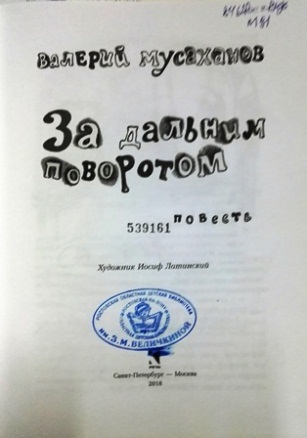  установление средств защиты от утраты (магнитный датчик, радиочип, иной вид маркировки);оснащение документа внутрибиблиотечными атрибутами, необходимыми в процессе его использования (листок срока возврата, книжный формуляр, кармашек книжного формуляра).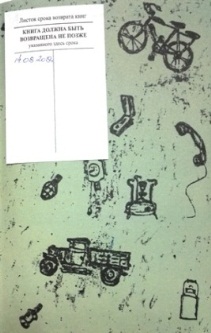 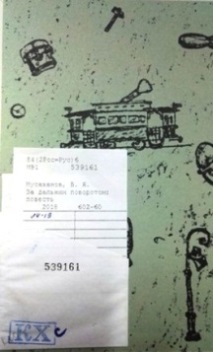 Таким образом, фондовая обработка обеспечивает условия для реального включения документа в систему библиотечного фонда и для оптимизации использования в процессе библиотечного обслуживания Основные правила размещения фонда для детей в условиях свободного доступа.В фонде библиотек по объективным причинам (моральное старение, ошибки в процессе отбора и приобретения литературы) образуется малоиспользуемый (пассивный) фонд, чаще всего располагаемый в книгохранилищах. Активный фонд (книги интенсивного использования) библиотечные работники стремятся физически приблизить к читателю. Рядом с местом выдачи располагают обычно фонды абонемента и читального зала, именно они и должны носить активный характер.Главное богатство любого отдела обслуживания (абонемента), конечно же, заключается в книгах, размещённых на стеллажах. Здесь всё, что нужно для полноценного развития читателей-детей. Всё, что детской душе угодно и полезно: сказки народов мира; классическая литература, на которой выросло не одно поколение читателей; познавательная литература (энциклопедии, словари, справочники); периодические издания для детей и подростков; современная детская литература;  книги о родном крае и многое другое.Наш тщательно отобранный, учтённый и обработанный фонд нуждается в правильном размещении.Размещение библиотечного фонда: деятельность по пространственному упорядочению документов в специально оборудованных помещениях – фондохранилищах, на сервере и/или других хранилищах библиотеки, в целях удобного обслуживания абонентов и хранения.Размещение библиотечного фонда электронных локальных сетевых документов осуществляют на сервере и/или в других электронных хранилищах библиотеки и организуют посредством использования программных и аппаратных средств.Размещение библиотечного фонда  на физических носителях направлено на создание оптимальных условий хранения документов, определяется сложившейся системой фондов и планировкой помещений библиотеки, формами обслуживания пользователей. Первым уровнем деления фонда является принадлежность к структурному подразделению библиотеки: фонд абонемента, читального зала, отдела и т. д. Следующий признак структуризации фонда – вид документа (книги, журналы, ноты, игры и т. д.).Очень важным признаком деления фонда является степень его использования. Наиболее часто спрашиваемые издания приближают к кафедре выдачи, менее спрашиваемые переводят на другой уровень хранения. Практически весь фонд общедоступных библиотек обычно располагается на открытом доступе, где расстановка документов осуществляется по систематически-алфавитному признаку. В последнее время в фонде открытого доступа общедоступных библиотек принято проводить так называемое «зонирование». Обычно выделяют ближнюю зону, где располагают документы повседневного тематического спроса («библиоэкспресс»); среднюю зону («библиоконстанта»), где документы располагаются в обычном порядке по системе знаний; и дальнюю зону, куда попадают документы редкого или единичного спроса («библиоретро»). При расстановке библиотечного фонда документов, представленных на физических носителях, должны выполняться следующие требования: однозначность местоположения конкретного документа в соответствии с шифром хранения; экономичность и рациональность использования площадей фондохранилищ без ущемления интересов пользователей; сохранность документов. Расстановка документов непосредственно на библиотечных полках, осуществляемая согласно ГОСТ Р 7.0.93-2015 «Система стандартов по информации, библиотечному и издательскому делу. Библиотечный фонд. Технология формирования» –  завершающий этап размещения фондов. Исходя из специфики работы библиотеки и информационных потребностей её пользователей, используют следующие виды расстановки:семантическая (содержательная) – упорядочение документов с учетом их содержания (систематическая, тематическая, предметная);формальная – основанная на внешних признаках документа;комбинированные виды расстановок, формируемые по сочетанию признаков. При систематической расстановке документы, входящие в состав библиотечного фонда, группируют по отраслям знания в соответствии с таблицами УДК (Универсальная десятичная классификация), ББК (Библиотечно-библиографическая классификация) или иной классификацией, применяемой в конкретной библиотеке. Чтобы точно установить место документов в алфавитном ряду, пользуются таблицей авторских знаков. Таблица авторских знаков – это перечень наиболее распространённых в данном языке начальных буквосочетаний, пронумерованных от 11 до 99 (двухзначная таблица) или от 111 до 999 (трёхзначная таблица). Например, авторский знак фамилии Пушкин – П91.При тематической и предметной расстановках документы, входящие в состав библиотечного фонда, группируют в рамках определённой темы и/или предмета. В общедоступных библиотеках для организации фонда открытого доступа используют различные тематические комплексы: экология, досуг, краеведение, искусство и др.Тематическая расстановка, как основная, широко используется в детских библиотеках, особенно для младшего возраста, где преобладает именно тематический спрос, например, «Сказки», «Приключения» и т.д.При формальной расстановке документы расставляют по их внешним признакам: алфавит титульных данных, инвентарный номер, размер (формат) документа, хронология. Применяется, главным образом, для расстановки журналов, газет, кино-, фотодокументов.При географической расстановке документы группируются по алфавиту стран, городов, областей, в которых они изданы, либо мест, которым посвящено содержания документа. При языковой расстановке документы подразделяются по языкам, на которых они вышли в свет, а в пределах каждой языковой группы их расставляют в систематическом, алфавитном или ином порядке.При комбинированной расстановке документы располагают в систематически-алфавитном, форматно-хронологически-инвентарном (по времени выхода их в свет), алфавитно-хронологическом и ином комбинированном порядке. Библиотеки должны заботиться о защите детей от информации, причиняющей вред их здоровью и развитию (ФЗ от 29.12.2010 № 436-ФЗ «О защите детей от информации, причиняющей вред их здоровью и развитию»), не допуская её распространения. Необходимо соблюдать требование о классификации и маркировке информационной продукции по возрастным категориям, принимать меры по выдаче информационной продукции в соответствии с возрастом пользователей, а также пространственной изоляции фондов детской литературы от литературы для взрослых. !!! Расстановку литературы для детей осуществляют в соответствии с возрастной дифференциацией согласно знаку информационной продукции с  указанием возрастной категории читателей "0+", "6+", "12+", "16+". Литература "18+" в детской библиотеке размещается в фонде закрытого доступа.Весь фонд открытого доступа делится на несколько частей или фондов в соответствие с возрастной дифференциацией: литература для детей 5-7 лет; 8-14 лет. Организация и систематизация каждого из этих фондов имеют свою специфику, обусловленную характером литературы и возрастными особенностями читателей. Поэтому в фонде литература для каждой возрастной группы расставляется отдельно. Книги для детей 5-7 лет по правилам библиотечной классификации не систематизируются, они расставляются в алфавите авторов и заглавий; выделяют лишь отдельные темы – «Наша Родина», «Сказки», «О животных» и т.д. Читатели 8-14 лет сами выбирают книги на полках открытого доступа. Предназначенный для них фонд систематизирован в соответствии с Таблицами ББК для детских библиотек. На полочных разделителях названия разделов фонда пишутся чётко крупным шрифтом. Для наглядности на разделители можно наклеивать соответствующие иллюстрации; особенно широко их применяют для читателей дошкольного и младшего школьного возраста. Читатель должен иметь ясное представление о том, как расставлены книги. С этой целью оформляются плакаты, знакомящие читателей с тем, как расположена литература в открытом фонде. Размещение и расстановка библиотечного фонда с использованием методов книжного мерчендайзингаПользователей условно можно разделить на три группы:Посетитель точно знает, зачем пришёл. Пользователь примерно представляет, зачем пришёл (жанр, автор).Пользователь совершенно не представляет, на чём остановить свой выбор или сделает свой выбор под влиянием импульса.Какие действия помогут нашим посетителям сориентироваться в библиотечном пространстве:Удобное расположение, свободная расстановка на полках.Динамика фонда, создание тематических коллекций литературы.Траектория движения пользователя.Привлечение внимания: фейс-выкладки наиболее востребованных книг, новинки, топы и др. POS – материалы (point of sales), способствующие продвижению бренда:Воблер – небольшой рекламный ярлык на пластиковой гибкой ножке, прикрепляется к товару, к которому хотят привлечь внимание.Мобайл – подвесной или вращающийся макет товара.Блистер – прозрачная упаковка, в которой товар хорошо видно.Шелфштокер – яркий разделитель, визуально объединяющий вид товаров под одной маркой.Диспенсер – подставка для листовок со слоганом, логотипом бренда или компании. В условиях постоянной модернизации, появления новых и совершенствования традиционных функций, библиотеки были и остаются главными хранилищами знаний и информационного богатства. Особенно библиотеки малых городов и сел. В небольшом населенном пункте библиотека – не просто книжное собрание, где время от времени можно что-нибудь взять почитать, это центр воспитания и развития маленьких граждан, где им всегда открыта широкая дорога в мир прекрасного, литературы,  культуры и искусства. Источники:Федеральный закон от 29.12.1994 № 78-ФЗ «О библиотечном деле» (в ред. от 03.07.2016) // Гарант . – URL: https://base.garant.ru/103585/ (дата обращения 27.08.2019).Федеральный закон от 29.12.2010 № 436-ФЗ «О защите детей от информации, причиняющей вред их здоровью и развитию» (с изменениями и дополнениями)// Гарант . – URL: https://base.garant.ru/77680092/9457a026baf24cfa2f5cf829e374718e/ (дата обращения 27.08.2019).Федеральный закон от 25.07.2002 № 114-ФЗ «О противодействии экстремистской деятельности» (последние изменения внесены Федеральным законом от 23.11.2015 № 314-ФЗ.) // Гарант. – URL:  https://base.garant.ru/12127578/ (дата обращения 27.08.2019).ГОСТ Р 7.0.83-2013 СИБИД «Электронные издания. Основные виды и выходные сведения» // Электронный фонд : правовой и нормативно технической документации. – URL: http://docs.cntd.ru/document/1200104766 (дата обращения 27.08.2019)ГОСТ Р 7.0.93-2015 «Система стандартов по информации, библиотечному и издательскому делу. Библиотечный фонд. Технология формирования» // Электронный фонд : правовой и нормативно технической документации. – URL: http://docs.cntd.ru/document/1200128316 (дата обращения 27.08.2019) «ГОСТ Р 7.0.100-2018 «Библиографическая запись. Библиографическое описание. Общие требования и правила составления» // Электронный фонд : правовой и нормативно технической документации. – URL:  http://docs.cntd.ru/document/1200128316   (дата обращения 27.08.2019) Постановление Правительства Российской Федерации от 23.01.2016 № 32 «Об утверждении перечня форматов, предназначенных исключительно для использования слепыми и слабовидящими …» // Гарант. – URL: https://www.garant.ru/products/ipo/prime/doc/71213142/ (дата обращения 27.08.2019).Приказ Министерства культуры РФ от 8 октября 2012 г. N 1077 «Об утверждении «Порядка учёта документов, входящих в состав библиотечного фонда».  // Гарант. – URL: https://base.garant.ru/70380800/ (дата обращения 27.08.2019)Модельный стандарт деятельности публичной библиотеки. Новая редакция : принят Конференцией РБА, XIII Ежегод. сессия, 22 мая 2008, Ульяновск. – [Новая редакция документа осуществлена Российской библиотечной ассоциацией] // РБА. Российская библиотечная ассоциация. –  URL : http://www.rba.ru/content/about/doc/mod_publ.php (дата обращения 27.08.2019)О концепции программы поддержки детского и юношеского чтения в Российской Федерации : Распоряжение Правительства Российской Федерации : [от 3 июня 2017 г. № 1155-р]. // Собрание законодательства Российской Федерации. — 2017. — 12 июня. — № 24.  Руководство по библиотечному обслуживанию детей в России. Рекомендации органам исполнительной власти субъектов Российской Федерации, местного самоуправления, специализированным детским библиотекам, общедоступным библиотекам, обслуживающим детей / Министерство культуры Российской Федерации Федеральное государственное бюджетное учреждение культуры «Российская государственная детская библиотека». – Москва. 2019. – URL: https://childbook.ru/wpcontent/uploads/info/rukovodstvo_po_bibliotechnomu_obsluzhivaniyu_detey_v_rossii.pdf (дата обращения 27.08.2019) Справочник библиотекаря / научный редактор А. Н. Ванеев. – 4-е изд., перераб. и доп. – Санкт-Петербург : Профессия, 2010. – 640 с. – (Серия «Библиотека»).Книжное ядро публичной библиотеки: пособие для библиотекарей / научный редактор и составитель В. В. Шилов. – Санкт-Петербург : Филологический факультет СПБГУ, 2000. – 736 с.Организация открытого доступа к библиотечному фонду: методическая консультация / Белгородская государственная универсальная научная библиотека ; составитель Н. И. Коваленко, С. П. Черкашина. – Белгород : БИЦ БГУНБ, 2009. – 34 с.Столяров,  Ю.Н. Библиотечный фонд для детей : учебное пособие / Ю. Н. Столяров, А. В. Маркина, Т. Н. Сомова, О. Р. Старовойтова; под редакцией. Ю. Н. Столярова. – Москва : Школьная библиотека, 2005. – 248 с.Матлина, С. Г. Этот абсолютно свободный доступ / С. Г. Матлина // Библиополе. – 2006. – № 4. – С. 22–26.Выставка со всех сторон.Котова Ирина ЮрьевнаЗаведующий отделом комплектования и обработки фонда  ГБУК РО «Ростовская областная детская библиотека имени В. М. Величкиной.«Подлинная выставка – это не просто собрание книг, оказавшихся вместе по ряду случайных обстоятельств, а осмысленное творение, призванное пробуждать в читателе целенаправленную интеллектуальную деятельность». Дж. Х. Шира (известный специалист США в области библиотековедения, библиографоведения и информатики).Книжная выставка – это один из самых привычных атрибутов любых библиотек. Выставка – это всегда творчество. Выставка – это мостик, соединяющий библиотекаря и читателя. Только тогда, когда присутствует личностное начало, выставка будет иметь успех. А, значит, будут решены и наши традиционные библиотечные задачи: раскрыть книжный фонд библиотеки – главная цель; организовать рекламу; популяризировать книгу;связать воедино издания из различных разделов фонда;сориентировать пользователя в потоке новых изданий; использовать выставку, как средство творческого самовыражения библиотекарей;демонстрировать умение работать в команде, налаживать деловые контакты со СМИ, музеями, архивами и т. д.Понятие «книжная выставка» уходит в прошлое. Это связано с появлением в фондах, помимо печатных документов, нетрадиционных носителей информации: электронных, аудио-, видео- документов и т. д. Специалисты предлагают использовать термин «библиотечная выставка».Научной классификации библиотечных выставок в подлинном смысле понятия не существует. Но чтобы упорядочить представление о разных выставках, особенностях методики их создания, охарактеризуем их типичные разновидности. Библиотечные специалисты дифференцируют выставки по следующим критериям:по содержательно-смысловым признакам: универсальные, отраслевые и тематические;по времени издания документов или их поступления/возврата в библиотеку: новых поступлений, возвращенных и «забытых» книг;по статусу – самостоятельные или сопровождающие массовое мероприятие;по целевому назначению – в помощь учёбе, для повышения общеобразовательного и общекультурного уровня; по месту экспонирования – организуемые в библиотеке или за её пределами; по срокам функционирования – постоянные, длительные, кратковременные; по полноте раскрытия фонда – просмотровые, локальные, полочные; по видам изданий – книжные, других видов изданий (журнальные или газетные и др.), нескольких видов изданий одновременно (комплексные), новых носителей информации (CD-ROM, пластинки, микрофильмы, видеокассеты и др.); по конструкционным особенностям – витринные, внутриполочные, выставки-«развалы» на столах, передвижные, «кольцевые» и др.; по основанию для проведения – по инициативе библиотекарей, по предложениям читателей библиотеки, по заказу учреждений и предприятий. Подготовка к выставке начинается с выбора темы. Тема должна быть актуальной, тщательно продуманной и интересной читателям. Если мы оформляем выставку для сопровождения массового мероприятия, она должна чётко соответствовать теме мероприятия и дополнять егоВыставка должна иметь конкретный читательский адрес, для кого вы оформляете выставку: для детей младшего или старшего возраста, либо для родителей или руководителей детского чтения. Библиотечные выставки для детской аудитории отличаются от выставок, создаваемых для взрослых. Они обязательно должны быть яркими, бросающимися в глаза, чему помогут яркие издания, игрушки, поделки из бумаги и природного материала. При поиске инновационных форм работы с книгой, мы не всегда учитываем, что 80% информации человек воспринимает с помощью зрения. Недооценивать принцип наглядности в библиотечной работе нельзя. Особенно полезно использование наглядности в библиотечной работе с детьми. «Дети мыслят формами, красками, звуками, ощущениями вообще», – писал К. Ушинский, призывая учитывать в общении с детьми особенности детского мышления и восприятия.Далее с помощью справочно-библиографического аппарата библиотеки – каталогов, картотек, используя методические рекомендации, необходимо выявить все источники, какие имеются в библиотеке по данной теме: книги, статьи из периодики, иллюстрации, фотодокументы. Затем ознакомиться с ними, и отобрать те, которые соответствуют цели и читательскому адресу. Предпочтение отдаётся документам, содержащим новую информацию и имеющим привлекательный внешний вид.Сколько разделов? Всегда ли нужна цитата, обращение к читателю, сколько книг должно быть на выставке? Все ответы на эти вопросы зависят от объёма и количества фонда, от того, где будет расположена выставка, размера выставочного стеллажа. И очень важно соблюсти чувство меры, выставка не должна быть перегруженной, заваленной. Каждый документ должен быть хорошо обозрим. После того как вы определились со структурой выставки, переходим к выбору заголовка, определению названий разделов, подбору цитат, иллюстраций, предметов. Название обязательно должно привлекать внимание, быть броским и информационно ёмким, точно передавать суть. Оно должно быть достаточно коротким, не более 4-5 слов; часто в качестве названия используют афоризмы, крылатые фразы, пословицы, строчки из стихов, песен. Название разделов должно поэтапно раскрывать тему выставки и дополнять заголовок.Чтобы правильно распределить, как материал будет размещён на выставке, составляется её макет. В схематической форме на бумаге вы должны представить, где будет находиться заголовок, на каких полках разделы, цитаты и другая информация. Использование раздаточной продукции. На выставке должна быть представлена раздаточная продукция, подготовленная к мероприятию (если выставка сопровождает его) или изданная по теме выставки. Это могут быть закладки, визитки, памятки, информационные листы, буклеты. Приёмы визуального выделения объектов. Один из способов обратить внимание на книгу или иллюстрацию – развернуть её обложку под углом в три четверти. Также книга производит лучшее впечатление, когда стоит на держателе-подставке, и посетитель воспринимает её как объёмный предмет.  Статьи из изданий или периодической печати представляются двумя путями: поставить книгу в закрытом виде или развернуть книгу на том месте, где начинается нужная статья и к ней прикрепить карточку с указанием библиографического описания статьи. Статьи из газеты неудобно располагать на выставке, газета мнётся или не виден заголовок. Лучше сделать копию, к которой прикрепить карточку с библиографическим описанием. Выставка не должна выглядеть пустой, но она не должна быть и перегруженной. Это может привести к обратному эффекту, а потому «лучше меньше, да лучше».В библиотечной практике активно используются традиционные виды книжных выставок:• выставки новых поступлений – знакомство читателей с новыми поступлениями («К нам новая книга пришла», «Новинки на книжной полке», «Новинки из книжной корзинки»;• выставки по актуальным темам и проблемам – привлечение внимания читателей к конкретной теме: экология («В святой обители природы», «Зелёный мир – наш общий дом»); космос («Там, на неведомых орбитах, следы невиданных Планет»); краеведение («Поэзия родного края», «Листая страницы истории Донского края»); этикет («Школа вежливых наук») и многие другие;• персональные выставки – привлечение внимания к какой-то личности, персоне (писателе, художнике, поэте и др.);• выставки к знаменательным и памятным датам – предоставление информации о каком-то событии, празднике, его истории и традициях  («Весело, весело встретим Новый год», «Есть такая профессия – Родину защищать», «Милая мама моя», «Поклонимся великим тем годам»).В настоящее время существует огромное множество форм выставок.Выставка одной книги. Здесь возможны варианты: выставка собственно одной книги – для дошкольников и младших школьников. Её обязательно надо сопроводить ярким плакатом с рекомендательной аннотацией. В аннотацию можно включить вопросы, заставляющие более внимательно читать, размышлять, сравнивать героев, их характеры, поступки, и побуждающие к целостному восприятию произведения. А когда книга предстает в разных аспектах – переиздания, иллюстрации разных художников, история создания, прототипы, первые читатели, судьба книги и автора, экранизации, театральные постановки, продолжения, дописанные другими авторами, критика, отзывы – то такую выставку лучше адресовать подросткам. Выставка забытых книг, или правильнее было бы назвать «выставка незаслуженно забытых книг». Задача таких выставок – напомнить о хороших художественных и научно-популярных книгах, которые по каким-то причинам не пользуются популярностью у читателей. Особенно велико значение этих выставок для читателей-детей. Выставку можно так и назвать – «Любимые детские книги наших пап и мам» или «Мы читали, и ты прочти». Такие выставки очень актуальны не только потому, что способствуют взаимопониманию поколений. Они помогают вернуть современным детям так необходимые для их развития книги нравственно-этической направленности – произведения Владимира Железникова, Владислава Крапивина, Юрия Яковлева, Альберта Лиханова, Анатолия Алексина.Экспресс-выставка одной публикации (книги) представляет собой оперативную форму о материалах по актуальной, интересной для различных читательских групп теме. Организуются такие выставки в день поступления периодического издания (книги) и экспонируются 3-5 дней. В центре выставки с заголовком «Интересная статья» («Внимание, новая книга!») помещают статью или книгу, рядом представляют публикацию на данную тему другого автора, если экспонируется статья, и рецензии на данную книгу, если экспонируется книга.Выставка-инсталляция (англ. Installation – установка, размещение, монтаж) – форма современного искусства, представляющая собой пространственную композицию, созданную из различных готовых материалов и форм (природных объектов, промышленных и бытовых предметов, фрагментов текстовой и визуальной информации) и являющую собой художественное целое. Например, при оформлении выставки-инсталляции, посвящённой Великой Отечественной войне можно использовать такие детали, как косынка медсестры, военная фляжка, муляж гранаты, противогаз, грампластинки с мелодиями времён войны, старая керосиновая лампа, пионерский галстук, плащ-палатка и, конечно же, книги о войне и её героях, взрослых и детях.Выставка-сюрприз – это неожиданная встреча с хорошей книгой, подарок. Такие выставки создают обстановку комфорта и праздника. Например, выставка-сюрприз «Новогодний маскарад», на которой представленные книги упакованы в красивую бумагу и каждая пронумерована. Два непременных условия: написать отзыв и  книгу разворачивать только дома. В последние годы нашли распространение выставки, основанные на определенной идее и включающие элементы музейной экспозиции, театра, архитектурного пространства. Такие выставки называют концептуальными (они часто бывают авторскими). Концептуальные выставки реализуются как самостоятельный проект; о них сообщают местные СМИ, по ним проводят презентации. Нередко к их организации привлекают другие библиотеки, местные музеи, читателей – владельцев личных книжных и других коллекций.Выставка-викторина получила в библиотеках наиболее широкое распространение. Выставка-викторина предполагает наличие ряда вопросов, ответить на которые можно, обратившись к книгам, представленным на выставке. Ответы на вопросы можно дать как в устной, так и в письменной форме. Существует два варианта проведения викторины: в процессе демонстрации выставки (вопросы и задания размещаются непосредственно на выставочном пространстве) и по завершению работы выставки (как итог ознакомления с представленными материалами).Выставка-загадка, главная её особенность – наличие загадки, которую посетителям предлагается отгадать. Загадки могут быть использованы в качестве названия выставки или её разделов. Особенность диалоговых выставок заключается в создании условий для обмена мнениями между библиотекарем и читателем, а также между читателями.  Выставка-диалог. Она наилучшим образом реализует так необходимый сегодня взаимоуважительный и взаимообогащающий диалог между библиотекарем и читателем. С вопросами обращаются дети. Например: «Я хочу узнать о себе…». Ответы на вопросы читателя ищет библиотекарь или психолог. Интересующие детей вопросы, которые иногда они стесняются задавать взрослым, можно предугадать: любовь, мои права и др. Выставка должна нацеливать на более глубокое восприятие литературы, обмен мнениями, предлагать творческие задания читателям, созвучные темам, интересующим детей. На ней необходимо оставить место для отзывов читателей, новых вопросов. Выставка «вопрос-ответ» является своего рода заочным выполнением тематических запросов читателей и библиографических справок. Как правило, устанавливается ящик или коробка, в которую читатель опускает листок с интересующим его вопросом. Через какое-то время на стеллажах появляются книги и статьи, содержащие ответы на вопросы читателей. Такая выставка может оказаться удобной при общении с читателями, которые нуждаются в конкретной информации, но не могут чётко сформулировать запрос.Выставка-отзыв представляет наряду с книгами читательские отзывы на них. Таким образом, осуществляется рекомендация читателями друг другу интересных, с их точки зрения, книг. Можно размещать на таких выставках положительный и отрицательный отзыв на одну и ту же книгу.Выставка-игра. Игра – ведущий вид деятельности в дошкольном возрасте. Но любят играть все, что особенно заметно в школе: как малыши, так и учащиеся средних и старших классов. Уровень сложности игровых материалов выставки предопределяется её целевым и читательским назначением. Для дошкольников подходит игра с литературными сказочными героями «Угадай, из каких мы книг», для младших школьников темы могут быть самые разные: основы безопасности жизни, школа, наша планета и др. Например: «Поможем Кузьке собрать грибы в лукошко». Для подростков подойдут рыцарские турниры или «морское путешествие» «На всех парусах – в лето». Выставка-хобби: рядом с рекомендуемыми книгами экспонируются предметы, изготовленные по советам, рецептам, чертежам, выкройкам из этих книг, а заодно и предметы труда, при помощи которых изготовлены эти изделия. Например: «Вышивка – это просто…», «Наши руки не для скуки» и другие. Главное, чтобы всё было сделано руками читателей. Выставка «Литературный герой»: выставка будет привлекать внимание и дошкольников, и младших школьников, и подростков. Темами выставок могут быть: «Кот Матроскин», «Домовенок Кузька», «Шерлок Холмс», «Гарри Поттер». Выставка предусматривает активизацию творчества детей, письма героям, продолжение историй о герое, игры с героем и многое другое. Краеведческие выставки. Нередко в библиотеках экспонируют краеведческие выставки, которые иногда бывают в виде циклов. Краеведческие выставки обычно отличает максимальная полнота при отборе изданий. Здесь более широко, чем в других разновидностях выставок, представлены публикации из периодических изданий или их ксерокопии, копии архивных документов, открытки, значки и другие предметы из личных коллекций.Юбилейные выставки. Большой удельный вес среди тематических библиотечных экспозиций имеют выставки, приуроченные к юбилею известного деятеля или крупного исторического события. Нередко «круглая дата» – это отличная возможность привлечь внимание публики к интересной личности, событию, явлению.Данное обстоятельство учитывают крупные библиотеки, традиционно выпускающие календари знаменательных и памятных дат. Во многих детских и школьных библиотеках существует постоянно действующая экспозиция с условным названием «Наш календарь»: издания на ней меняются в соответствии с темой выставки.Стендовая выставка – одна из  форм организации выставочной деятельности в библиотеке. Стенды, посвящённые библиотекам, различным их подразделениям и направлениям деятельности, имеющие целью помочь в решении разнообразных научно-практических задач, в последнее время стали очень популярны.Такие выставки разрабатывают как ведущий элемент мини-музея об истории своей библиотеки. В витрину помещают, например, пишущую машинку, письма читателей с фронта и, конечно же, старые чёрно-белые фотографии. Например, в выставочных витринах, посвящённых В. М. Величкиной, копии документов, книги, фотографии дополняют аксессуары: очки, чернильница, перьевые ручки и др., помогая посетителям библиотеки воспринять её судьбу как реальный факт истории.Одним из вариантов представления книг может быть книжная или тематическая полка, так как этот формат выставки очень удобен: не занимает много места, не перегружен дополнительными элементами, очень лаконичен и её можно разместить в любом месте свободного доступа. Например, «900 блокадных дней», «Дни воинской славы России».Обратите внимание на то, что и сами стены в библиотеке становятся объектом рекламы книги и творчества персонала. Некоторые библиотеки организовывают оригинальную настенную выставку «Чат на заборе», отражающую тягу современных подростков к новым технологиям и компьютерной атрибутике. Используя ватманский лист, стилизованный под забор, с множеством разноцветных листочков, они дают возможность читателям высказаться на тему «Ты и библиотека». Тут собираются отзывы о прочитанных книгах, советы и пожелания библиотекарям, а также рекомендации сверстникам. С освоением новых информационных технологий в библиотеках появились экспозиции универсального характера, где взаимодействие документов происходит уже по другому признаку. Имеются в виду так называемые интерактивные выставки. Они сочетают печатные документы и предметы с мультимедийными компонентами. Такая выставка обязательно подразумевает какую-либо деятельность зрителя-читателя.Электронная библиотечная выставка является синтезом традиционного (книжного) и нового (электронного) способов представления информации. Электронная выставка может быть создана в формате «PowerPoint» в виде электронной презентации. В настоящее время этот формат используется преимущественно для подготовки и проведения публичного выступления: лекции, доклада, сообщения. Возможности, предоставляемые данной программой, позволяют создавать электронные выставки литературы, где первый слайд представляет всю совокупность экспонируемых изданий, а все последующие – отдельные издания и/или авторов. Зрительный ряд электронной выставки представлен иллюстративным материалом (обложками книг, разворотами, иллюстрациями, картами, фотографиями и т. п.). Текст, сопровождающий и раскрывающий зрительный ряд, состоит из цитат, аннотаций, биографических справок и пр.На настоящее время нет четкого определения, что такое виртуальная выставка. Учебное пособие Н. В. Збаровской «Выставочная деятельность публичных библиотек» дает следующее определение: «Виртуальная выставка – это новый вид информационно-библиотечного обслуживания пользователей, синтез традиционного (книжного) и новейшего (электронного) способов предоставления информации».  Виртуальная выставка – это публичная демонстрация в сети Интернет с помощью средств веб-технологий виртуальных образов специально подобранных и систематизированных произведений печати и других носителей информации, а также общедоступных электронных ресурсов, рекомендуемых удаленным пользователям библиотеки для обозрения, ознакомления и использования.Виртуальная выставка позиционируется как  новый, многофункциональный информационный ресурс, предоставляющий широкому кругу пользователей возможность повысить эффективность поиска информации, расширить круг необходимых материалов (тексты, графика, аудио, видео и др.).Виртуальные выставки представляют фонд библиотеки, способствуют формированию и поддержанию имиджа, развитию и совершенствованию библиотечного сервиса. Преимущества и возможности виртуальной выставки:1. Для просмотра выставки читателю необязательно находиться в библиотеке, достаточно выхода в интернет. Читатель может ознакомиться с выставкой в любое время.2. Возможность экспонирования большего количества документов по сравнению с традиционной выставкой, не занимая реального пространства библиотеки. На выставке может быть представлено большое количество книг; в любое время можно их менять, убирая ненужные и выставляя новые.3. Каждый документ можно сопроводить аннотацией, рефератом, копией оглавления и/или фрагментами текста, иллюстрациями, историей создания произведения, описанием эпохи, аудио- и видеофрагментами. Компьютерные технологии делают виртуальную выставку живой и динамичной.4. Документам, представленным на виртуальной выставке, не грозят повреждения. Выставка в интернете может функционировать постоянно.5. Затраты на создание виртуальных выставок ниже, чем на организацию аналогичных традиционных.Среди ограничений применения электронных книжных выставок, следующие:1. Не каждый ПК соответствует требованиям, необходимым для просмотра выставки. При технических неполадках представление выставки и её просмотр становится невозможным.2. Не каждый пользователь библиотеки обладает необходимыми умениями для ознакомления с электронной книжной выставкой.3. Производитель книжной выставки должен обладать необходимыми компьютерными умениями и художественным вкусом.Для оценки эффективности необходимо вести учёт выставочной деятельности библиотеки, который осуществляется согласно ГОСТ Р 7.0.20-2014 БИБЛИОТЕЧНАЯ СТАТИСТИКА: ПОКАЗАТЕЛИ И ЕДИНИЦЫ ИСЧИСЛЕНИЯ (п.9.7). Для этого в Дневнике работы выделяется отдельная графа, в которую ежедневно заносится число документов, выданных с выставки.Количество выставок, организованных библиотекой, подсчитывается по следующим параметрам:количество выставок в целом;выставки, организованные в помещении библиотеки;выставки, организованные вне стен библиотеки;тематические экспозиции на веб-сайтах библиотеки;количество документов, экспонированных на выставках;количество выданных документов;дифференцированный подсчет выставок по форме, содержанию и способам представления (в зависимости от конкретной потребности библиотеки).	Если эффективность низкая, необходимо выяснить, почему выставка не пользовалась популярностью среди читателей. Для этого надо проанализировать все этапы выставочной работы, начиная с выбора темы и заканчивая рекламой, и определить, где были допущены ошибки. Самые распространённые ошибки при оформлении книжных выставок:переизбыток информации (слишком много источников на полках);бессистемная подача информации (не проверенная информация – в разных источниках одна и та же информация преподносится по-разному);потрёпанные книги соседствуют с новыми;слишком много аксессуаров, в том числе не соответствующие теме выставки;нечитаемый заголовок, названия разделов и другая информация;искажённые иллюстрации и портреты (искажение цвета, вытянутые);подписи «от руки», неаккуратное крепление (скотч, степлер…);орфографические ошибки в текстах;не доступны книги детям (высоко, не дотянуться).Помните, что каждое библиотечное мероприятие мы должны сделать интересным, зрелищным, эмоциональным, в чём-то даже неожиданным для читателей. И тогда библиотечная выставка станет яркой встречей читателей с книгой и библиотекой! Источники:Федеральный закон от 29.12.1994 № 78-ФЗ «О библиотечном деле» (в ред. от 03.07.2016) // Гарант . – URL: https://base.garant.ru/103585/ (дата обращения 27.08.2019).Федеральный закон от 29.12.2010 № 436-ФЗ «О защите детей от информации, причиняющей вред их здоровью и развитию» (с изменениями и дополнениями) // Гарант . – URL: https://base.garant.ru/77680092/9457a026baf24cfa2f5cf829e374718e/ (дата обращения 27.08.2019).Бердникова, И. И. Экскурсия с комментариями : коллекция книжных выставок / И. И. Бердникова // Библиотека в школе. –  2004. –  № 6. –С. 48-51. Збаровская, Н. Что такое выставочная деятельность библиотек / Н. Збаровская // Библиотека в школе. – 2006. – № 13. – С. 19 – 28. – URL: https://lib.1sept.ru/article.php?ID=200601307  (дата обращения 27.08.2019)Лосева, М. Эстетика не излишество, а принцип воздействия: формирование художественных вкусов; опыт массовой работы / М. Лосева // Библиотека. – 2009. – № 7. – С. 39-42.Чиркова,  Я. Всё в книге – повод для выставки / Я. Чиркова // Библиотека в школе. – 2006. – №13. С. 2-5.ПРОДВИГАЕМ ЧТЕНИЕКак мы «собирали» Лазорика, или 105-летие Величкинки.(Из опыта работы)Котова Ирина ЮрьевнаЗаведующий отдела комплектования и обработки фонда ГБУК РО «Ростовская областная детская библиотека имени  В. М. Величкиной» В 2019 году исполнилось 105 лет со дня основания одной из старейших библиотек России, первой детской библиотеки на Дону, областной детской библиотеке имени В.М. Величкиной.История библиотеки уходит своими корнями в начало ХХ века. Это неразрывная цепочка судеб не одного поколения людей, которые стояли у истоков и кто продолжает летопись сегодня. 105 лет – это целая жизнь, это история интересных воспоминаний, преодолений, успехов и событий.Одним из таких событий стал столетний юбилей библиотеки в июне 2014 года. Дата очень солидная и праздновалась она по-особенному. В марте 2014 года библиотека объявила конкурс на создание талисмана библиотеки (http://www.rodb-v.ru/nashi_proekty/konkurs-lazorik/)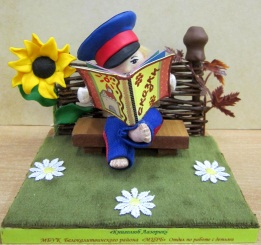 Был выпущен юбилейный альбом с историей учреждения – «Библиотека на все 100» (http://www.rodb-v.ru/about/history/100-letie-biblioteki/album/ ). Самые удивительные, необычайные и даже легендарные события из жизни библиотеки воплотились в спектакле «Книжные легенды нашего дома», который состоялся в кинозале Донской государственной публичной библиотеки 29 октября 2014 г. (http://www.rodb-v.ru/nashi_proekty/knizhnye-legendy-nashego-doma/ )В ноябре в библиотеке состоялась традиционная «Встреча читательских династий». Традиция эта была заложена ещё в 1946 году первым директором библиотеки Т. К. Молодцовой. Сегодняшние бабушки и дедушки, мамы и папы, когда-то активно читавшие в библиотеке, их дети и внуки, – сегодняшние (традиционно!) лучшие читатели, – стали гостями этой встречи (http://www.rodb-v.ru/about/history/100-letie-biblioteki/vstrecha-chitatelskikh-dinastiy/).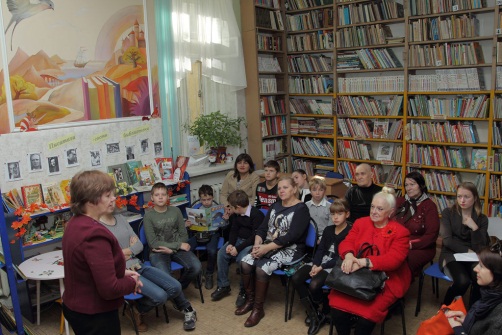 А ещё сотрудники библиотеки А. С. Пхида и Т. А. Медведева придумали песню со словами: «Пускай сто лет библиотеке, но детская она навеки…». Эта песня стала гимном Величкинки (http://www.rodb-v.ru/nashi_proekty/knizhnye-legendy-nashego-doma/).С тех пор так и поют эту песню на всех крупных мероприятиях. Пролетело пять лет трудовой библиотечной деятельности, и накануне 105-летия библиотеки пришла идея, как можно сделать этот год необычным для наших читателей. Конечно, повторить масштабы празднования столетнего юбилея не планировалось, а вот провести комплекс мероприятий, объединённых одной общей идей, вполне по силам.В начале 2019 года собралась инициативная группа сотрудников, которая разработала цикл из пяти Дней открытых дверей библиотеки для разных возрастных категорий наших читателей. В программе были запланированы: экскурсии по книжным выставкам, презентации мемориального фонда библиотеки, театры-экспромты, викторины, творческие занятия, мастер-классы и многое другое.Главной объединяющей идеей стало проведение акции «Собери эмблему библиотеки». Здесь уместно вспомнить о том, что в 1993 году ростовский художник В. И. Негода специально для библиотеки нарисовал малыша в задорно надетом картузе и склонившемся над раскрытой книгой. Сотрудники библиотеки назвали его Лазорик и придумали расшифровку имени, раскрывающую характер персонажа:Л - любознательный; 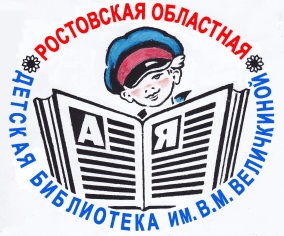 А - активный; З - знающий; О - общительный; Р - решительный; И - интересный; К - книголюб. С тех пор этот рисунок стал символом библиотеки, его изображение присутствует на всех информационных материалах, выпускаемых учреждением, последовательное использование логотипа позволило деятельность библиотеки сделать узнаваемой и запоминающейся.Вернёмся к акции «Собери эмблему библиотеки», посвящённой 105-летию библиотеки. Её задача – популяризация чтения, активизация творческих, познавательных и интеллектуальных способностей юных читателей. Время проведения акции: с 26 марта по 1 сентября 2019 года.Условия для участия в акции простые:Необходимо активно посещать библиотеку и читать книги.Принять участие в одном из мероприятий в День открытых дверей: 26 марта, 27 мая, 11 июня, 29 августа.Взять у организаторов «пазл» – фрагмент эмблемы библиотеки «Лазорик».Получить недостающие «пазлы», принеся в библиотеку отзыв о понравившейся прочитанной книге.Собрать всю эмблему и получить диплом и приз от библиотеки.Все запланированные Дни открытых дверей библиотеки были приурочены к знаковым датам, широко анонсировались в СМИ, в социальных сетях и на сайте библиотеки. 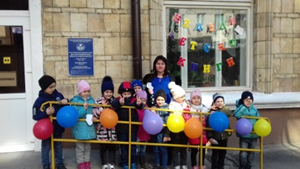 26 марта 2019 года прошёл первый День открытых дверей «Библиотека – город моих друзей», посвящённый открытию Недели детской и юношеской книги. Вход в библиотеку и фойе был нарядно украшен: воздушные шары, вывеска «Неделя детской книги», растяжка «Полянка сказок». Такое оформление создавало праздничное настроение и вызывало желание сфотографироваться на крыльце библиотеки в окружении друзей. Атмосферу праздника поддерживали весёлые детские песни.Специально к этому дню для посетителей библиотеки всех возрастов были подготовлены разноплановые мероприятия. Привлекали внимание, раскрывая библиотечный фонд, яркие и познавательные книжные выставки: «Хорошая книга – великий праздник» и «Я творю» – книги в помощь творческому процессу.Первый День открытых дверей дал старт акции «Собери эмблему библиотеки». Все ребята, получившие первый «пазл», автоматически стали участниками последующих мероприятий, и в дальнейшем оставалось – следить за анонсами и посещать библиотеку.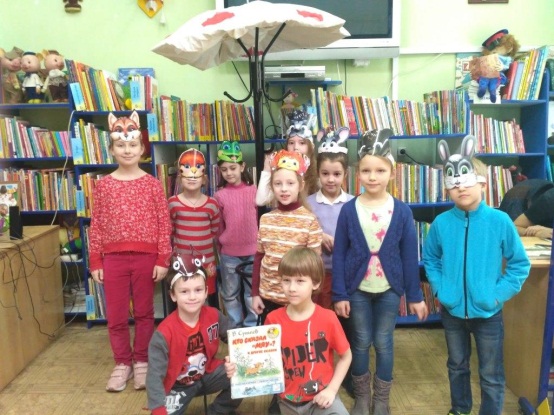 Самыми первыми пришли на праздник детсадовцы. Дошкольники познакомились со сказкой В. Сутеева «Под грибом» и приняли участие в театре-экспромте по её мотивам. Сотрудники библиотеки заранее изготовили красочные маски с персонажами сказки, а ребятам предложили разделиться на зрителей и артистов. «Артисты» выбрали себе героев и показали театрализованное представление «зрителям». Такая интерактивная форма участникам очень понравилась, так как свою роль сыграл эффект новизны: им были предложены маски героев из других сказок. Этот приём позволил удивить детей неожиданными поворотами в ходе действий. Решено было, что мини-театры войдут в последующие планы проведения Дней открытых дверей.Затем ребята активно включились в процесс изготовления закладок для любимых книг. Задание было несложным, так как для аппликации заранее был подготовлен необходимый декор. Малыши с лёгкостью справились с поделкой, и ушли из библиотеки с готовыми изделиями. Читатели младшего школьного возраста активно поработали в творческой мастерской «Сказка своими руками», где они раскрашивали понравившиеся им картинки с любимыми героями и собирали их на большом листе ватмана. Итогом коллективного труда стал коллаж «Волшебная страна».Девочки и мальчики среднего и старшего школьного возраста познакомились с презентацией «Неделя детской и юношеской книги. История и современность», а так же с обзором книг необычного формата из фонда библиотеки. Желающие приняли участие в мастер-классе «Зайчик на пальчик». В рамках мероприятия было организовано обучение студентов Донского государственного технического университета: проведена групповая консультация «Как мы готовились ко Дню открытых дверей», а также экскурсия и знакомство с мемориальным фондом «Коллекции библиотеки» (http://www.rodb-v.ru/news/meropriyatiya/biblioteka-gorod-druzey/).27 мая состоялся второй День открытых дверей «Библиотека приглашает друзей», посвящённый Общероссийскому дню библиотек. 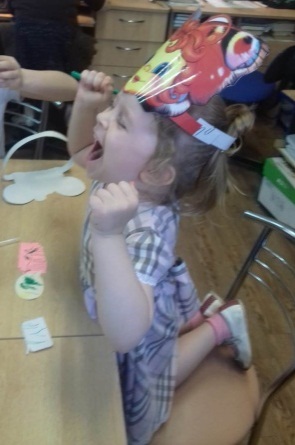 В отделах обслуживания были оформлены книжные выставки: «Бросай мышку – читай книжку!», «24 мая – День славянской письменности» и «27 мая – Всероссийский день библиотек».С учётом опыта предыдущего Дня, для наших посетителей был организован комплекс самых интересных мероприятий. Так как малышам очень понравилось играть в театр, им предложили экспромт по сказкам «Мои первые книжки». После представления юные артисты отгадывали загадки про любимых героев. Каждый маленький читатель получил в подарок книжку, что сделало посещение библиотеки особенно праздничным и запоминающимся.После дошкольников в открытые двери библиотеки пошли ученики разных классов. Ребята младшего школьного возраста поработали в творческой мастерской. Они «отвечали на запрос» в Яндексе: «Как поздравить библиотеку». Итогом коллективного труда стал коллаж «Пожелание библиотеке», выполненный на большом листе ватмана.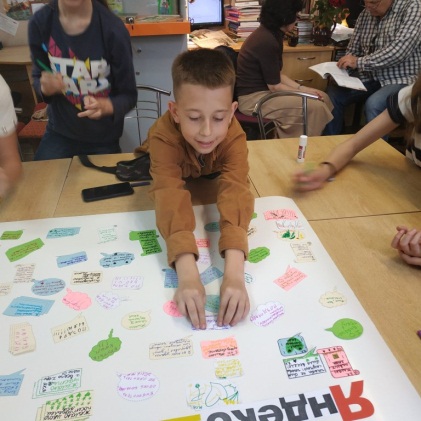 Девочки и мальчики среднего и старшего школьного возраста стали участниками интерактивной игры «Я – библиотекарь», в ходе которой они осваивали азы библиотечного дела, соревновались на скорость и качество расстановки книг на полках с использованием библиотечной классификации.В течение всего дня сотрудники библиотеки проводили экскурсии по библиотеке, знакомя читателей с мемориальным и выставочным фондом. И, конечно, продолжалась акция «Собери эмблему библиотеки». Даже пропустив старт акции, можно было стать её участником: получив «пазл», включиться в процесс собирания недостающих частей эмблемы (http://www.rodb-v.ru/news/meropriyatiya/den-otkrytykh-dverey-biblioteka-priglashaet-druzey/)А впереди наших читателей уже ожидало следующее событие:11 июня, в преддверии празднования Дня России, состоялся День открытых дверей «Нет в мире краше России нашей», что отразилось в оформлении библиотеки: к традиционным воздушным шарам были добавлены флаги России и атрибуты с государственной символикой. Детские творческие работы украсили и дополнили действующую выставку «2019 – Год народного творчества на Дону». Внимание привлекали и книжные выставки в отделах обслуживания «Славный праздник – День России», где были представлены самые интересные издания по теме праздника.Традиционно первыми на библиотечные мероприятия приходили воспитанники детских садов, находящихся в непосредственной близости от библиотеки. Они прослушали беседу «Символы России», посмотрели презентацию по теме, спели гимн России и познакомились с книгами, посвящёнными истории Российского государства. Затем их ожидал мастер-класс «Флажки и флаги», на котором малыши изготовили трёхцветные флажки на память о празднике и посещении библиотеки.Ребята младшего школьного возраста побывали на информационном обозрении «Ты прекрасней всех на свете – Родина моя», в ходе которого познакомились не только с историей и географией России, но и с её достижениями и успехами. Все желающие приняли участие в творческой мастерской «Русская матрёшка», где раскрасили заготовленный заранее шаблон и создали свою собственную уникальную матрёшку из бумаги. Читатели, посетившие библиотеку в течение дня, смогли принять участие в коллективной работе «Мы рисуем мир». Они на большом листе ватмана нарисовали, наклеили и написали пожелание, выразив таким образом свою любовь к нашей Родине.Специально к этой дате была оформлена фотозона «У плетня», которая пользовалась неизменной популярностью у читателей библиотеки всех возрастов. Сам плетень и аксессуары к нему были изготовлены руками сотрудников и членов их семей. 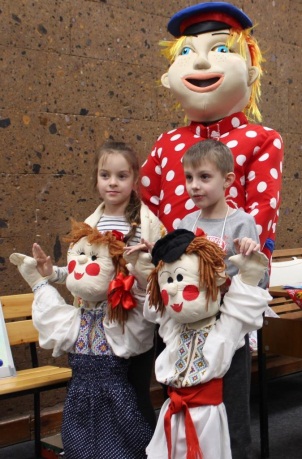 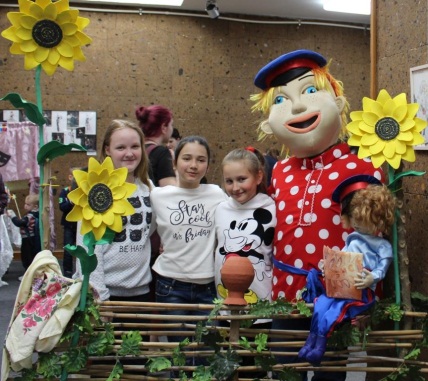 В последнее время создание фотозоны в библиотеке стало очень актуальным направлением библиотечной деятельности. Фотозона – тематически оформленный уголок, где любой человек может самостоятельно или в компании друзей сделать фото на память, – способствует привлечению новых пользователей и продвижению библиотеки и чтения в информационном пространстве. Несмотря на ограниченное пространство библиотеки, её сотрудники стараются использовать различные участки помещения для праздничного оформления: окна, подоконники, свободные от стеллажей уголки.Каждое мероприятие обязательно завершалось приглашением в библиотеку и анонсами следующих библиотечных событий. 29 августа, в преддверии Дня знаний, прошёл очередной (уже четвёртый) День открытых дверей «Добро пожаловать, или В библиотеку вход разрешён!». 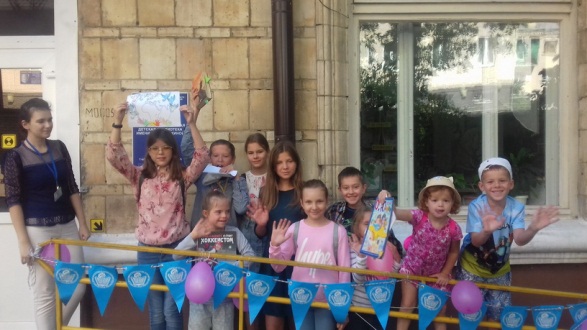 Для посетителей были организованы книжные выставки «Вместе с книгой я расту», «Ужасно интересно всё то, что неизвестно» с интересными художественными и познавательными изданиями.Развитию творческих способностей и речи способствовала театрализованная постановка-экспромт сказки «Колобок», а складывание закладок для книг в технике оригами помогло нашим маленьким читателям совершенствовать мелкую моторику.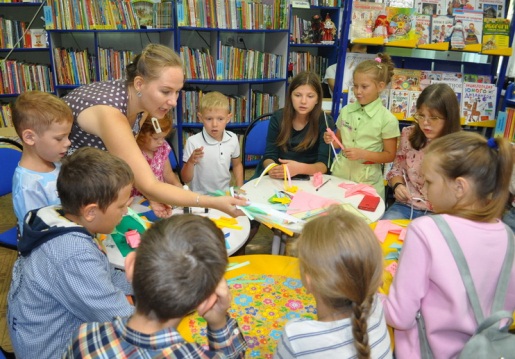 Участвуя в беседе-викторине «Знаешь – отвечай, не знаешь – прочитай!», ребята младшего школьного возраста старались давать правильные обстоятельные ответы. Складывая «Кораблики знаний» на мастер-классе, наши гости учились следовать инструкциям и прислушиваться к советам старших.Ребята, уже имеющие школьный опыт, легко и весело справились с викториной «Загадки школьного портфеля».Каждый участник Дня открытых дверей, при предъявлении отзыва на прочитанную книгу, становился участником акции «Собери эмблему библиотеки» (http://www.rodb-v.ru/news/meropriyatiya/den-otkrytykh-dverey-dobro-pozhalovat-ili-v-biblioteku-vkhod-razreshyen-30082019/).Четыре проведённых ранее Дня открытых дверей, уже обозначили самых активных участников событий, замотивированных на посещение библиотеки. Среди дошкольников выделилась группа воспитанников муниципального бюджетного дошкольного образовательного учреждения города Ростова-на-Дону «Детский сад № 181». А самыми активными участниками мероприятий стали учащиеся 5-х и 6-х классов муниципального бюджетного общеобразовательного учреждения города Ростова-на-Дону «Школа № 82 имени Героя России Першикова Василия Анатольевича».Перед празднованием Нового года состоялся завершающий День открытых дверей «Миссия – Новый год!».Праздничное оформление и предстоящее награждение активных участников акции «Собери эмблему библиотеки» создавало радостное настроение и у читателей, и у библиотекарей. Наши самые маленькие гости разыграли театральное представление «Библиотеремок». В основе его действия – сюжет знакомой с детства сказки, но в фантазии детей никто не ограничивал. Дошколята придумывали свои слова для сказочных героев, и предложили своё видение развития сюжета.Так же весело, увлечённо, малыши поработали в творческой мастерской «Новогодние игрушки».Ребята младшего возраста показали свои знания, отвечая на вопросы музыкальной викторины «Угадай новогоднюю песню», а потом с энтузиазмом поучаствовали в литературной игре «Новогодний крокодил». Её привлекательность заключается в том, что с помощью карточки загадывается слово или словосочетание. Затем один игрок должен показать загаданное без подсказок и предметов, демонстрируя остроумие и фантазию, при этом пользуясь только мимикой, позами, жестами. Тот, кто отгадает задуманную фразу, становится на его место. Во время игры у детей развивается смекалка, а также, что немаловажно, раскрываются актёрские способности. 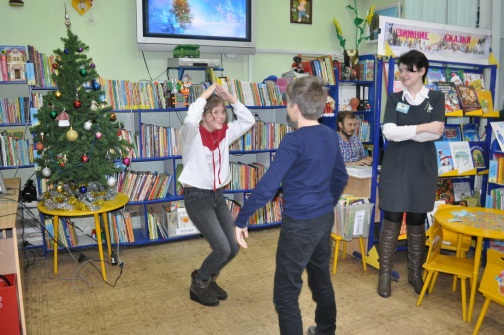 После весёлой игры ребят пригласили в мастер-класс – поработать руками, смастерив поделку из бумаги «Рождественский ангел».В течение дня для всех посетителей проводились экскурсии по выставочным зонам и мемориальному фонду библиотеки. Особое внимание было уделено выставке «Книги Матушки Зимы» из коллекции «Мастера иллюстрации – детям», которая представляет собой книжную иллюстрацию, как совместное произведение писателя и художника (http://www.rodb-v.ru/news/obyavleniya/knizhnaya-vystavka-knigi-matushki-zimy/).Завершающим событием стало торжественное награждение участников акции «Собери эмблему библиотеки». Неожиданно для ребят появился оживший символ библиотеки – Лазорик (ростовая кукла), что очень порадовало и больших, а особенно, маленьких гостей. 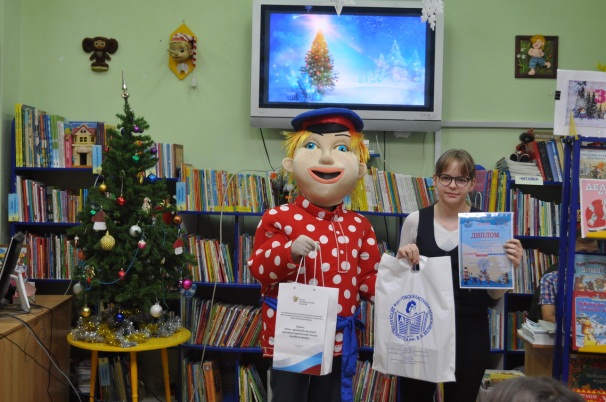 Победители получили дипломы и памятные подарки из рук Лазорика и представителя Ростовской региональной общественной организации «Центр содействия развитию гражданского общества и общественной дипломатии». Самой активной участницей акции была признана Чухраева Виолетта – шестиклассница муниципального бюджетного общеобразовательного учреждения города Ростова-на-Дону «Школа № 55». Порадовало то, что всего на мероприятиях Дней открытых дверей побывало более 250 девчонок и мальчишек разного возраста (http://www.rodb-v.ru/news/meropriyatiya/den-otkrytykh-dverey-missiya-novyy-god-23122019/).Итоги подведены, награды вручены, но двери в библиотеку всегда открыты для наших читающих друзей. И чем больше лет исполнилось Величкинке, тем она становится моложе – «…ведь детская она навеки!».Текст юбилейной песни к столетию библиотеки имени В. М. Величкиной:Авторы текста: Татьяна Медведева, Александр ПхидаВек назад в Ростове-на-Дону,Побеждая беды и войну,Был основан славный книжный дом,Для детей открылись двери в нём.Припев:Пускай сто лет библиотеке,Но детская она навеки!Пусть девчонки и мальчишкиКаждый день читают книжки –С книгой лучше подрастают дети.Мир всё время движется вперёд,Миру нужен грамотный народ.Без дерзаний книжных и мечтыСтать не сможешь человеком ты.Припев: (тот же)Пусть пройдёт и сто и двести лет,Вместе с нами будет книги свет.Мы навеки в книгу влюблены,Сберегаем мудрость для страны.Рэперская вставка:Книга не ветошь, ты это пойми, книгу скорее на полке возьми.Если не хочешь прослыть дурачком, классиков наших читай вечерком.Если не полный ещё разгильдяй, умные книги, будь выше! Читай!Чтоб о себе заявить всему свету, лучше, чем книга, помощника нету.Можешь в планшет сотни книг закачать, чтобы побольше успеть прочитать.Чтоб не утратилось книги ВЕЛИЧИЕ, и существуют сегодня ВЕЛИЧКИНЦЫ!Припев: (тот же)ШКОЛЬНАЯ ПРОГРАМА+Чеховы младшие(литературный час о младших братьях А. П. Чехова)10-11 классЕмельянова Ирина Николаевна,ведущий библиотекарь отдела обслуживания  ГБУК РО «Ростовская областная детская библиотека имени В.М. Величкиной»С шестнадцати лет Антон сам строил свою жизнь, за всё отвечал в ней. И научился не искать сочувствия. Надо сказать, что годы с 1876 по 1879-й – загадка для его биографов. Заканчивая гимназию, должен был помогать семье, бежавшую от долгов в Москву. По поручению родителей распродавал мебель: комод, стенные часы – и деньги высылал им. Зарабатывал репетиторством, значит, и сам не имел права плохо учиться. Взял урок где-то «у шлагбаума», а это было далековато, и месил осеннюю уличную грязь без калош.Известно, что как раз тогда он и начал с увлечением писать. Но важнее этих первых литературных проб тот душевный опыт, какой, по-видимому, приобрел Чехов между своими шестнадцатью и девятнадцатью годами.Весной 1877 года, на Пасху, Антон впервые приехал в Москву. Всё, что описывали родители и братья, было всего лишь слабой тенью реальности. Чеховы жили около Цветного бульвара, в месте, которое Александр называл «благословенной областью борделей и жулья».«Младшие» Чеховы отчасти воссоздали в своих воспоминаниях тогдашнее положение семьи. Три московских года (1876–1879) Михаил назвал «сплошным страданием»: «Всем нам пришлось поместиться в одной комнате с чуланчиком под лестницей, в котором должны были спать я и братья Александр и Николай. <…> Хозяйства не было никакого; то за тем, то за другим нужно было бежать в лавчонку, и скоро я превратился в мальчика на побегушках. <…> Антон часто писал нам из Таганрога, и его письма были полны юмора и утешения. Они погибли в недрах московских квартир».Сестра тоже запомнила это время как лихолетье: «Начались годы нужды, лишений и всяческих неприятностей. Отец никак не мог найти работу. Денег не было, и перед матерью каждый день вставал вопрос, чем накормить семью. В квартире было неуютно, сыро, холодно. Зимой покупать дрова было не на что, и я помню, как будущий академик архитектуры Франц Осипович Шехтель — приятель и соученик моего брата Николая по Училищу живописи, ваяния и зодчества — вместе с Колей таскали с подвод поленья и приносили их нам, чтобы затопить печку и согреться. <…> Я стряпала обеды, стирала для всей семьи бельё, занималась штопкой».Но в этих воспоминаниях давняя картина стёрлась, затуманилась. На самом деле она явилась тогда Чехову в самых неприглядных и ошеломляющих деталях, в ужасающей сути. Он измерил увиденное участью Евгении Яковлевны, сказав, что она «разбита физически и нравственно», что она «полуживая». А ведь, по его мнению, «дороже матери ничего не существует в сем разъехидственном мире».Душа у матери болела о детях, не только о тех, кто рядом, но и об оставленных в Таганроге: Антоне и Иване.Иван Павлович, брат-учитель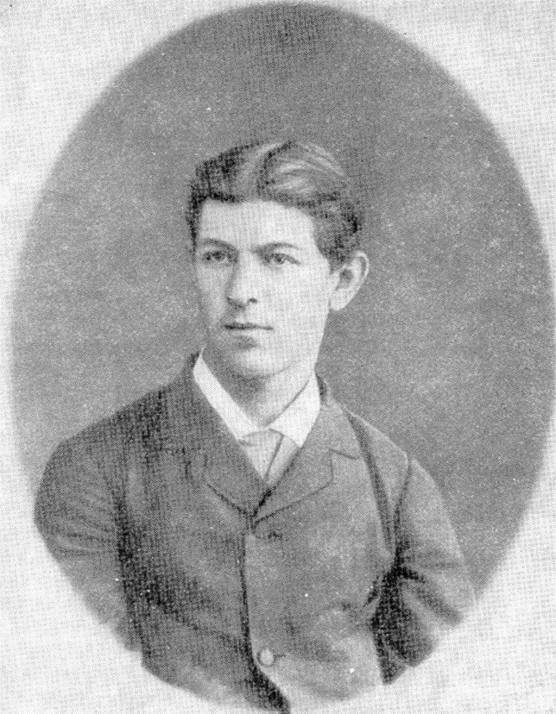 Иван родился в Таганроге 16 апреля 1861 года.Иван Павлович Чехов всю жизнь обижался на путаницу со своим днём рождения. Павел Егорович назвал в собственном жизнеописании дату: «1861. Квартировали в доме Евтушевского, в котором родился у нас сын Иван 18 апреля». Полвека спустя Иван Павлович напоминал жене: «Не забывай, что 18-го апреля я бываю именинником, а 16-го день рождения, которого я никогда не праздную».Погодок с братом Антоном, мальчик рос нервным, капризным. Родные запомнили вспышки гнева у маленького Ивана. Николай называл брата «капризнейшим из смертных». Постепенно у Ивана сложилось мнение, что он нелюбим в семье. Ему во всём мерещились обиды, унизительные подвохи и недомолвки. Старшие братья, Александр и Николай, почему-то Антона принимали в свою компанию, а его – нет. Предвосхищая реальные и мнимые выпады, он иногда нападал первым. Мог, например, как «злой мальчик», намекнуть во время семейного обеда, что ему известно об ухаживаниях Александра за гимназистками. Особенно за Машей Файст.Поступил в Таганрогскую классическую мужскую гимназию, в которой учились и все его старшие братья, Александр, Николай и Антон.Несмотря на природную замечательную память, учёба в гимназии ему давалась с трудом. После разорения отца и бегства семьи в Москву в 1876 году, Иван остался с братом Антоном в Таганроге. Жили с Антоном в Таганроге порознь: Антон жил у бывшего квартиранта Чеховых Селиванова в родительском доме, а Иван – с тётей Фенечкой. На жизнь Иван зарабатывал переплётным ремеслом, учась в гимназии и вечерами переплетая книги.Окончив 5 классов гимназии и оставив её из-за тяжёлого материального положения, в июне 1877 года Иван отправился к семье в Москву.Вероятно, если бы Иван остался в Таганроге один, он не пережил бы эту зиму. Но вдвоем с Антоном все переносилось легче. В этой одинокой поре истоки глубокой душевной привязанности Ивана к Антону. Младше брата всего на год с небольшим, он относился к нему всю остальную жизнь не просто как к любимому брату. Что-то сыновнее ощущается в словах, в интонациях писем Ивана к Антону. Глубоко запрятанное, это чувство иногда прорывалось. Видимо, брат осознавал любовь Ивана, потому что только ему доверял то, о чем не говорил ни с другими братьями, ни с родителями, ни с сестрой.Их внешнее сходство стало обнаруживаться уже в отроческие годы. Впоследствии его отмечали многие современники. Было нечто сходное и в характерах Ивана и Антона. Но природная нервность Ивана, усугублённая запинанием и гимназическими неуспехами, мешала ему сходиться с людьми так легко, как Антону. В Таганроге он тянулся за братом. Особенно в увлечении театром. Отношения с отцом не сложились, мальчик опять был вынужден жить самостоятельно. Главным помощником брату оказался Антон. В январе 1880 года Иван успешно сдал экзамен на звание учителя городского, приходского и начального училища в педагогическом совете Звенигородского уездного училища. К этому времени он уже приступил к обязанностям учителя в Воскресенском городском училище с окладом в 420 рублей в год.Воскресенские годы были отдыхом после кошмара последних совместных лет Ивана Чехова с семьёй. Более он никогда не будет постоянно жить с родными. Конечно, не разорвёт узы, подобно Александру, и не измучает семью, как Николай. Наоборот, будет тянуться к Антону, постоянно помогать, чем может. Но душевным магнитом, конечно, был только брат Антон, и никто другой. Если Александр скучал по Антону, то Иван тосковал.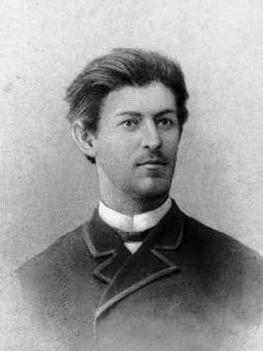 Кого же учил Иван Павлович? Детей крестьян, мещан, почтальонов, рабочих, псаломщиков, солдат, лавочников, цеховых рабочих, вахмистров, печников. Дети из многодетных семей, часто полуголодные, неухоженные, приходили на уроки со следами родительских побоев. За стенами школы у них шла своя дворовая, уличная жизнь со всеми прелестями, соблазнами и нравами убогих жилищ, вплоть до ночлежек.Во всех делах он оставался щепетильно точным и пунктуальным, вплоть до педантизма. Даже попадал в плен своей обязательности. Если обещал, то выполнял несмотря ни на что. Его не могли остановить недомогание или усталость. Но подобного отношения Иван Павлович ожидал и от других и всю жизнь переживал, когда кто-то не держал слова, забывал обещанное, халатно относился к делу. Видимо, поэтому Антон полагался на Ивана более, чем на кого бы то ни было. Ивану поручалось самое трудное: в отсутствие Антона присматривать за Николаем, вытаскивать его в критических ситуациях из болезни, из безденежья; вообще заменять Антона, когда его нет в Москве.По воспоминаниям учеников, Иван Павлович никогда не рукоприкладствовал. Пережитое в детстве и юности не позволяло ему ни на кого поднять руку. Даже вольницу, которую вбирали городские училища, надо было усмирять терпением, терпением и терпением. В 1884 году стал учителем Мещанского мужского училища Московского купеческого общества.С весны 1886 год стал заведовать Арбатским городским начальным казённым училищем. Зимой 1887 года, после закрытия Арбатского училища, И. П. Чехова перевели в Мясницкое городское начальное училище, где он проработал полтора года, заслужив поощрение «за особое усердие в исполнении преподавательских обязанностей». В 1893 году женился на Софье Владимировне Андреевой, с которой вместе работал в Петровско-Басманном городском начальном училище. 9 июля 1893 года в мелиховской церкви Рождества Христова состоялось венчание. Священник, отец Николай, благословил жениха и невесту, обручил их освящёнными кольцами, а затем возложил на них брачные венцы.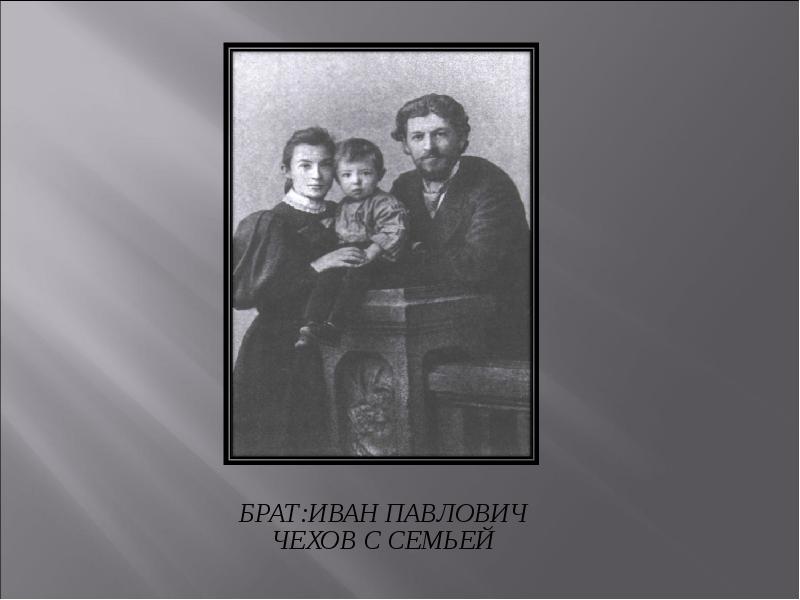 Ещё до свадьбы Иван написал невесте: «Знай и помни всегда, что мне только тогда тепло, когда тепло тебе». Может быть, такие же слова он сказал ей в день венчания. В трудной жизни, в которой ему хорошо было только рядом с братом Антоном, любовь к жене оказалась всепоглощающим, всеобъемлющим чувством. Пожалуй, никто из братьев Чеховых не испытал такого чувства к женщине. Не говоря уж о Павле Егоровиче, считавшем, что сыновья должны боготворить только «Государя», «Патриарха» и родного отца. 11 августа 1894 года у них родился сын Владимир.Будучи членом Московской городской Думы, Иван Чехов постоянно беспокоился о своей школе, выбивая и выпрашивая для неё всё, что было позволительно.Где бы ни работал учитель Чехов, он заботился о книгах для учащихся, их родителей, педагогов училища. И сразу начинал пополнять школьную библиотеку: обращался к друзьям, знакомым, печатал призывы в газетах. Он опекал и другие библиотеки. Вот только перечень его добровольных должностей, за которые не полагалось жалованья: заведующий 3-й бесплатной народной читальней в Гавриковом переулке (1898-1907); наблюдатель народной библиотеки им. А. С. Пушкина на Покровке; ответственное заведующее лицо в бесплатной библиотеке-читальне Общества распространения полезных книг (1898-1901).Похоже, Иван Павлович не умел отказывать, когда его просили о помощи в деле народного образования. Чем общепризнаннее становилась его репутация образцового педагога, тем чаще к нему обращались. Еще в 1892 году Александр пошутил в письме: «Не зная, чем подслужиться тебе, я позволил себе наградить твой портрет несколькими орденами. Да будет же пророчеством».Пятнадцать лет учительская семья с трудом сводила концы с концами. Исподволь, по разным причинам в муже и жене нарастало раздражение. Отношения их, внешне вполне благопристойные и благополучные, на самом деле иногда взрывались, обнаруживая то, что копилось в душе каждого из них. Муж и жена уходили в свою сокровенную душевную жизнь. А между ними, рядом с ними рос тихий, умный мальчик. К пяти годам он выучился хорошо писать, читать, рисовать. У него была в казённой квартире родителей, опрятной, но не очень уютной, своя комната. Володе покупали игрушки, но не баловали ими и предпочитали развивающие игры. Мальчик не шумел, никому не мешал, был послушен и на фотографиях смотрел на мир ясными, чуть-чуть испуганными глазами…Иван Чехов может быть назван служителем Долга. Он не нарушал моральных заповедей и всегда исполнял требования писаных и неписаных законов. Но исполнял их потому, что не смог бы жить вне привычных форм, хотя, наверно, и хотел бы выйти за рамки установленного, устоявшегося, принятого. Иван Павлович боялся не самой личной свободы, о которой Чехов говорил не только со старшими братьями, но наверняка и с братом Иваном. Он страшился – хватит ли у него душевных сил на эту свободу. Годы учёбы оставляли в учениках Ивана Павловича глубокий след. В семейном архиве хранятся письма выпускников тех учебных заведений, где преподавал И. П. Чехов. Некоторые обращались к нему: «Учитель Иван Павлович!» Рассказывали о работе, фабричных и заводских нравах, о нужде, о всеобщем воровстве, об убогом существовании детей.Бывшие ученики уверяли учителя, что реальность не такова, какой она обрисована в газетах и какой её представляет правительство. Они наивно верили, что будь таких людей, как их учитель, больше, всё изменилось бы. Так и писали: «Иван Павлович, когда же будут такие люди, как Вы! Если в будущем земной шар населится такими же людьми, думаю, что сама по себе жизнь станет лучше». Многие тосковали о высшем образовании.Что мог им ответить учитель? То, о чем он писал осенью 1903 года в Ялту родным: «Кажется, что дела всё прибавляется и прибавляется! <...> А какая неблагодарная наша работа. Если Вы прислушаетесь, что говорят в Управе, то узнаете, что мы вовсе ничего не делаем и зря получаем ничтожное жалованье. Никто из нашего начальства не знает школы московской. За все три года у меня в школе были только посторонние лица, которые и старались изучить постановку школьного дела. Свои же (начальство) его совершенно не знают, потому и никогда не бывают в школе». За 25-летние труды по народному образованию И. П. Чехов получил грамоту на звание потомственного почётного гражданина, что приравнивало его к детям личных дворян и священнослужителей, к лицам с учёными степенями и купцам 1-й гильдии, награждённым орденами. К нему постоянно направляли зарубежных и отечественных педагогов за опытом образцовой постановки учебного процесса. Репутация его уже была такова, что весьма состоятельные родители приводили своих детей к нему на обучение. Один из родителей, к примеру, сказал, что он не беден и мог бы отдать сына в гимназию, но подождёт годик: «Пусть погреет свою душу около Ивана Павловича. Ведь это на всю жизнь».Последние свидания с братом пришлись на май. Антон уже не вставал, скрывал свою задумчивую сумрачность. Ивану тягостно было делать вид, будто никакого ухудшения нет, и больной вот-вот пойдёт на поправку; он страшился расплакаться. Иван боялся лишний раз навестить брата. Доходил до дома Катык, где Чеховы снимали квартиру, бродил под окнами, а Антон спрашивал с раздражением, где же Иван, почему он не идёт.Иван догадывался, что теряет того, кто с отрочества заменил ему отца, хотя был старше всего на год. Ему могло показаться, что он остаётся на белом свете сиротой. Отныне Иван был навсегда одинок. Душевно одинок. Поэтому волнения, потрясения, внешние события, нарушавшие привычное течение жизни, подтачивали его здоровье, чрезвычайно зависимое от настроения.Оба педагоги, муж и жена воспитывали сына каждый по-своему, а он, взрослея, ощущал себя неуютно в родительском доме, в тихой, просторной квартире. Володя уже понимал, что он, мать и отец живут рядом, вместе, но семьи нет. Родители любили его, но были несчастливы в браке, хотя скрывали это. Однако, год от года напряжение возрастало и влияло на подростка.Впервые Иван Павлович и Софья Владимировна испытали ужас возможной потери сына весной 1909 года. Володя заболел внезапно и странно. Его как будто парализовало. Мария Павловна так описывала болезнь племянника: «У него отнялись руки и ноги, и язык плохо работает..> Не может держать в руках ложку».И всё-таки началось улучшение. Хотя даже год спустя Володя всё ещё ронял вещи, дёргал непроизвольно плечом, болезнь отступала. Теперь к давним, неизжитым страхам Ивана Павловича добавился страх за здоровье сына. И он мог сказать о себе: кому повем печаль мою?Осень 1914 года окончательно развела отца и сына, в чём Володя признался Марии Павловне: «С отцом мы никогда друг друга не понимали. <...> Отец простужен, ходит по комнатам в пальто и ищет к чему бы придраться <...> вот-вот из-за какой-нибудь тряпки или мочалки будет скандал. Я стараюсь сидеть в своей комнате и молчать, а если говорить, то только о политике. Беда с ним. О здоровье ведь я не имею права его спросить!». На этот вопрос следовал ответ: «У всех в доме есть своя комната!» Видимо, Иван Павлович не терпел сочувствия, полагая, что нездоровье умаляет его, выказывает слабость. Что мешало двум страдающим людям понять друг друга? Отчего им обоим было тяжело вместе и легче с чужими? Время от времени они объяснялись. Отец требовал, как ему казалось, немногого: поддержания порядка в доме, непозднего возвращения, уведомления, где Володя и с кем, чтобы не волноваться и знать, куда бросаться на поиски, если что случится.
В сущности, это было то, чего когда-то добивался от него самого Павел Егорович. Но тот беспокоился не о сыне Иване, а о соблюдении дисциплинарных норм и запретов. Иван Павлович, конечно, тревожился за Володю. Но в силу характера не мог, видимо, объяснить сыну свою глубинную, непреходящую тоску по любви, которую врачи назвали «утомлением сердца». Это значило признаться в горестном самообмане, о чём Володя, может быть, уже догадался сам.Весной 1912 года Володя Чехов подал документы на юридический факультет Московского университета. Сам юноша мечтал о сцене. Но Иван Павлович стоял насмерть. Он не хотел даже говорить ни о чём, кроме Университета. Его сын должен был получить высшее образование.Иван Павлович, конечно, хотел лучшего. Так ему казалось. И он переломил сына, добившись честного слова, что Володя кончит Университет, а потом может идти куда хочет: на сцену, в художники, в журналисты, хоть в дворники.Отец думал о своих чувствах и о своих ошибках. И совершил, вероятно, самую страшную ошибку в жизни. Склад ума, здоровье, душевный настрой – всё располагало Володю к творческой профессии. Тяжесть зубрёжки, нелюбимые предметы, особенно латынь, психологический слом предопределили события грядущих лет.Весной 1917 года Володе предстояли государственные экзамены, но он заболел и получил отсрочку до осени. Из Ялты приходили милые письма от Ирины Шаляпиной. Их легкий роман возник ещё прошлым летом.В конце мая семья Ивана Павловича уехала в Крым. В Ялте чувство Володи к Ирине приняло болезненный характер. Затем состоялся тяжелейший разговор. Володя объяснился.  Чувство к Ирине было безответным, она любила другого. Володя уезжал из Ялты с решением отправиться осенью на фронт – в этом ему виделся выход из душевного кризиса.Иван Павлович тревожился за сына. Уже не важно было, что остался незаконченным Университет. Хорошо, что Володя рядом, не на фронте. Какой фронт, если сын болен. С детских лет, с той самой страшной болезни, когда его парализовало, Володю время от времени мучили нарывы на руке, которые приходилось вскрывать. Осенью 1917 года, может быть, из-за нервного истощения, плохого питания они появились вновь.Иван Павлович ходил с сыном к врачам. По глухому семейному преданию, 12 декабря врач будто бы сказал, что эти нарывы – симптом заражения и даже, не исключено, какого-то наследственного заболевания. Если дела пойдут плохо, руку придётся ампутировать.Отец ждал Володю 13 декабря, чтобы опять идти к доктору. И вдруг услышал выстрел в комнате сына. Бросился туда и … закричал, что нужен врач. Софья Владимировна, раздетая бежала по улице, пока кто-то из знакомых не увидел и не остановил её. Карета «скорой помощи» перевезла Володю в Мариинскую больницу, где через несколько часов, не приходя в сознание, он скончался.Нашли предсмертную записку. Сын писал, что решил покончить с собой еще два месяца назад, что осознаёт, какую муку причиняет родителям, но так лучше. И подписался: «Нежно любящий Вас Володя».Прежняя жизнь, от которой муж и жена давно устали и мечтали только о тихой старости в собственном домике, рухнула, подточенная последними годами и событиями. Они потеряли сына, а через месяц утратили крышу над головой.Случилось это в январе 1918 года. Как писали в газете, «возмутительное насилие учинено над И. П. Чеховым, заведующим Миусским училищем имени его знаменитого брата А. П. Чехова. Весь Миусский район знает, как относились Чеховы к детям, – к исключительно «пролетарским» детям этого училища. В округе Миусс немало теперь есть учеников И. П. Чехова, которые с чувством благодарности отзываются о своём бывшем учителе. Чеховы занимали при училище небольшую квартиру и то не всю: в одной комнате стояли ученические парты.12 января к ним явился «комиссар» и предъявил бумагу, которою им вменялось в обязанность в 24 часа освободить занимаемую квартиру.«Если в указанный срок квартира не будет очищена, – заявили большевистские власти, – то все вещи из неё будут выброшены на улицу, а вы сами удалены вооруженной силой».С неимоверными усилиями Чеховы разместили вещи по знакомым. Нельзя было без слез смотреть, как сам И. П. Чехов, седой педагог с 38-летней деятельностью, перевозил свой скарб на небольших «салазках». Учитель с женой оказался «бесприютным». Сейчас они пока «ночуют» по знакомым, сегодня здесь, а завтра там. Если бы жив был Антон Павлович! Он, наверно, написал бы рассказ «Трагедия учителя».Иван Павлович пристроил вещи в квартире сестры, что-то взяла к себе Книппер. Софья Владимировна рассказывала в письмах в Ялту: «Едим, где покормят». Ночевали там, где оставляли, потому что во всей большой квартире бывшей владелице отвели самую маленькую комнату.Вечерами супруги устраивали ночлег среди узлов, коробок и сами себе казались предметами старой утвари, забытой в доме прежними хозяевами и не нужной новым владельцам. Иван Павлович хотел убежать, скорей скрыться из Москвы, оказаться под крышей единственного теперь родного дома, ялтинского дома брата Антона.Осенью 1918 года Иван Павлович получил документы на себя и жену (визу для въезда в Крым и удостоверение для возвращения в Москву). Супруги покинули город, в котором они столько выстрадали и теперь оказались лишними, «бывшими».Жизнь в Ялте была тяжела и унизительна. Работы не было, мучило безденежье. Но и в Москву было ехать страшно. Там никто не ждал. Ни своего угла, ни работы. Ивану Павловичу исполнилось шестьдесят лет. Вскоре жить в Ялте стало невозможно. Иван Павлович признаётся в дневнике: «Жизнь становится с каждым днём более горькой. Этим мы обязаны, главным образом, Марии Павловне…»В начале октября 1921 года муж и жена покинули Ялту. Возвращались они на пароходе «Пестель». Ехали на казённый счёт, т.к. своих денег не было. В Севастополе, в ожидании поезда на Москву, они питались в распределителе. 11 октября их вагон прицепили к товарному составу. На остановках пассажиры опасались выходить из вагонов, т.к. толпа осаждала двери в надежде зацепиться хоть за подножку и уехать в Россию. Несколько раз в пути красноармейцы производили обыск.В полночь 15 октября супруги приехали в Москву, но не домой. Дома более нигде у них не было. Как не было всей прошлой жизни, от которой остались только они с Софьей Владимировной, вдвоем. Теперь супруги были неотделимы друг от друга. И объединяло их что-то более сильное, чем любовь, и чему, наверно, нет названия.Через три месяца Ивана Павловича положили в клинику. У Софьи Владимировны вспыхнул активный туберкулёзный процесс в обоих лёгких. Но ей теперь жизнь мужа была дороже собственной. Она понимала, что никто и никогда не будет таким заступником и защитником, как муж. Врачи сказали Софье Владимировне, что больной умирает от истощения и что сил сопротивляться смертельной болезни у него нет.Умирал он тихо. 6 марта 1922 года в пять часов утра Иван Павлович скончался.Отпевали его в Новодевичьем монастыре и похоронили, как он и завещал, рядом с сыном Володей. Пройдут годы, и когда перенесут прах А. П. Чехова, могилы братьев окажутся совсем близко, почти рядом. 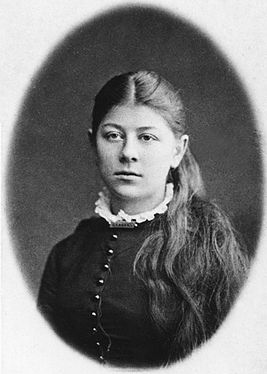 Любимая сестра Антона Павловича.«Она ничем не хуже теперь любой тургеневской героини...»А. ЧеховВ семье Павла Егоровича Чехова уже было четверо сыновей – Александр, Николай, Антон, Иван, когда 31 июля (12 августа) 1863 года родилась первая любимая «дочечка», как отец называл единственную девочку, Машу.В 1865 году родился младший брат Михаил, в 1869-м ещё одна девочка, Евгения, которая прожила всего два года. Любимица отца, помощница матери, Маша росла с пятью братьями. Но так сложилось, что с самого раннего детства она больше всех дружила с братом Антошей, любила его за мягкий характер и весёлый нрав.В 1874 году Маша поступила в таганрогскую гимназию, однако через два года, в связи с разорением отца, учёбу пришлось прервать. Отец был вынужден, спасаясь от долговой тюрьмы, уехать в Москву. Через некоторое время вместе с матерью и младшим братом переехала в Москву и Маша.Павел Егорович долго не мог устроиться на работу. Семья терпела большую нужду, Маша вязала для продажи шерстяные платки и помогала матери по хозяйству. Только через год она смогла продолжить учение: поступила в Московское Филаретовское епархиальное женское училище.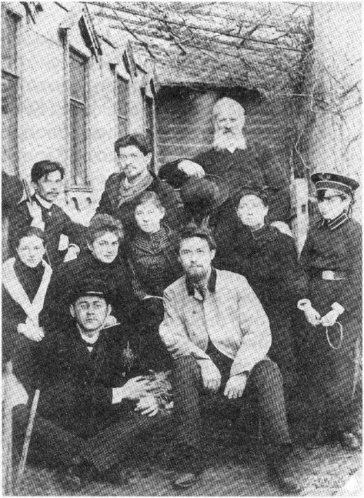 С приездом в Москву Антона Павловича жизнь начала постепенно улучшаться. Брат зарабатывал литературным трудом, Маша вела домашнее хозяйство. В общих заботах о семье они ещё больше сдружились.Окончив училище, Мария Павловна получила право быть домашней учительницей, однако решила продолжить образование. Она поступила на Высшие женские курсы профессора Герье. Лекции читали профессора Ключевский, Лопатин и другие видные представители русской науки.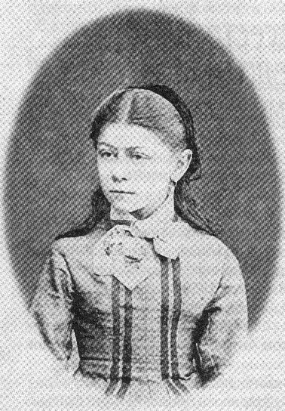 Антон Павлович внимательно относился к занятиям сестры, старался развить в ней самостоятельность. Брату Александру, который всё ещё продолжал считать сестру маленькой девочкой, он писал: «<...> Ей целуют руку Пальмины, Кругловы, Немировичи-Данченко, все те, коим молятся в Таганроге. Она умнеет с каждым днем. <...>» (письмо от 25 января 1883 г.). И в другом письме: «Она <...> на курсах, засела за серьёзную науку, стала серьёзной <...> Она ничем не хуже теперь любой тургеневской героини... <...>» (20-е числа февраля 1883 г.).В годы учёбы Мария Павловна подружилась со многими курсистками. Молодёжь часто собиралась у Чеховых: девушки-курсистки, студенты, друзья Чехова – медики и юристы. Они читали, спорили, обсуждали рефераты, пели и танцевали. Некоторые из этих девушек остались друзьями Чеховых на всю жизнь: Эфрос, Кундасова. Позже Мария Павловна познакомила брата с Ликой Мизиновой, художницей Дроздовой и Хотяинцевой.После окончания курсов Мария Павловна поступила преподавательницей истории и географии в частную гимназию Ржевской.С детства М. П. Чехова проявляла склонность к рисованию. А в эти годы стала серьёзно заниматься живописью, посещала вечерние классы Строгановского училища. У неё были незаурядные способности, её становлению как художницы помогали известные мастера живописи К. Коровин и В. Серов. Антон Павлович всячески поощрял занятия сестры живописью. Часто вместе они бывали на выставках.О живописных работах Марии Павловны художник И. И. Левитан писал Антону Павловичу: «Мария Павловна сделала огромные успехи в живописи! Экие вы, Чеховы, талантливые!»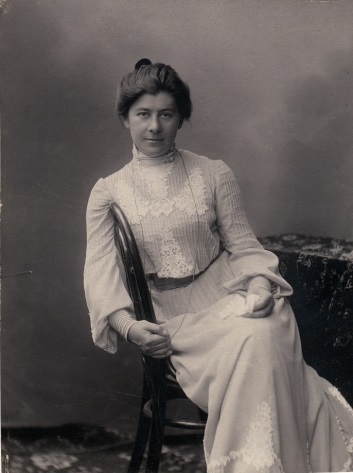 Мария Павловна всегда старалась создать благоприятную обстановку для работы брата, всячески помогала ему: ходила с поручениями по редакциям, приносила корректуры, книги из библиотеки. Антон Павлович полностью доверял ей решение всех хозяйственных вопросов. Если в семье возникал вопрос о снятии новой квартиры, о переезде на дачу, решающее слово было за Марией Павловной.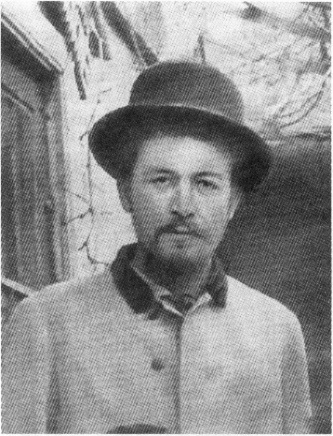 Большую помощь брату оказала Мария Павловна при подготовке к поездке на Сахалин. В Румянцевской библиотеке она делала выписки из книг по различным вопросам, интересовавшим Чехова.Её очень тревожила предстоящая разлука с братом. Чехов писал А. С. Суворину: «<...> Я ещё не уехал, а сестра уже начала скучать. Без меня ей придётся плохо. Посылаю её недели на две в Крым. <...>» (от 11 апреля 1890 г.).Почти все письма Чехова родным адресованы Марии Павловне. «<...> Письма, адресуемые на имя Маши, могут быть читаемы всею семьёй, – писал он, – если случится писать секрет, то на адресе будет написано «ее высокоблагородию». Это помните. Всякое письмо с её высокоблагородием может быть распечатано только одною Машею <...>» (от 28 мая 1890 г.).Путешествие было трудным, даже опасным для жизни. Зная это, писатель сообщал А.С. Суворину: «<...> В случае утонутия или чего-нибудь вроде, имейте в виду, что всё, что я имею и могу иметь в будущем, принадлежит сестре; она заплатит мои долги. <...>» (от 15 апреля 1890 г.).Вернувшись с Сахалина, А. П. Чехов организовал сбор учебников и учебных пособий для сахалинских школ и книг для библиотек. Большую помощь ему оказывала сестра, она собирала книги среди учителей гимназии, своих знакомых и подруг. Всего на Сахалин было послано более четырёх тысяч книг.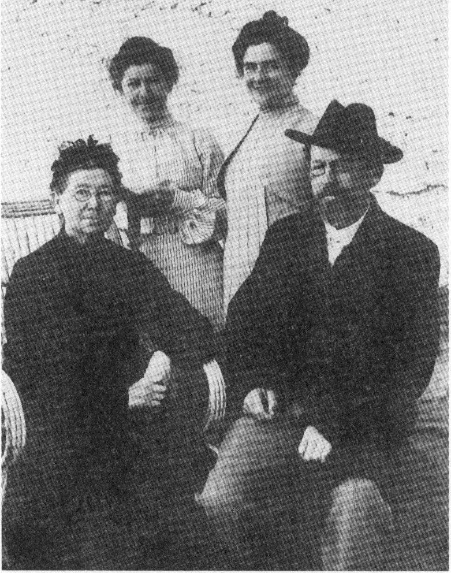 Однажды, когда Мария Павловна уехала в Сумы к Линтварёвым, Антон Павлович в шутливом тоне писал: «<...> Возьмите длинную хворостину и погоните Машу домой. <...> ибо Маша нужна, и отъезд её произвел такой же беспорядок, как если бы с неба вдруг исчезли все звезды. <...>» (от 5 июля 1891 г.).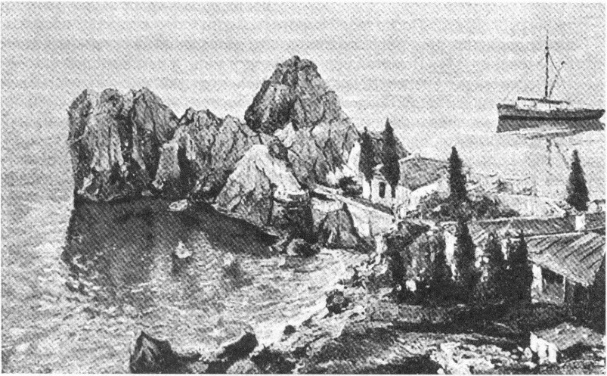 В письме А. И. Смагину, помогавшему Чехову в поиске имения, он сообщал: «<...> Марья Павловна у нас главная, и без неё каша не варится.Я полагаюсь во всем на неё; как она захочет, так пускай и будет. <...>» (от 21 ноября 1891 г.).В Мелихове Мария Павловна разбила большой цветник, выращивала рассаду в парниках, следила за порядком. Едва она уезжала, Чехов с юмором писал: «<...> Когда вернётся Маша? Без неё на огороде творятся ужасные беспорядки. Телушки и гуси съели половину огорода. Цыплята помогают им. <...>» (от 22 июля 1892 г.).Много сил было положено для приведения в порядок мелиховского хозяйства. «<...> Мелихово своим ростом обязано главным образом тебе <...>», — говорил сестре Чехов в письме от 9 января 1899 года.Мария Павловна занималась не только хозяйством. Она помогала брату и в его общественной работе: принимала активное участие в постройке школ в Талеже и Новосёлках. По её плану была построена школа в Мелихове. Чтобы собрать деньги на постройку школы, она продала урожай яблок из мелиховского сада, выпросила у И. И. Левитана два этюда и разыграла их в лотерее, устраивала благотворительные концерты и спектакли. Тысячу рублей на школу дал ей Антон Павлович. В 1899 году школа была построена.Живя в Мелихове, Чехов лечил крестьян, Мария Павловна и здесь помогала ему: заменяла медицинскую сестру при приёме больных и несложных хирургических операциях, заведовала домашней аптекой.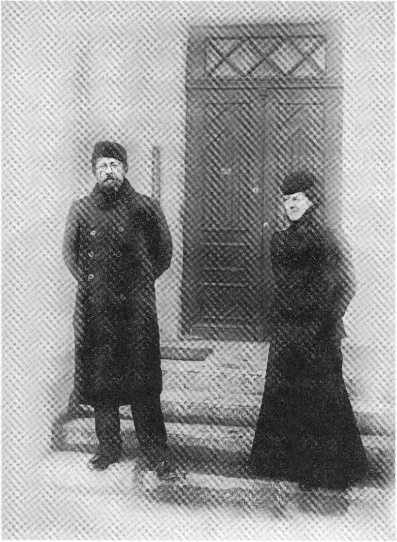 Когда в Ялте был куплен участок земли, Мария Павловна приняла участие в составлении плана дома. О постройке ялтинского дома Чехов сообщал сестре в письме от 10 февраля 1899 года: «<...> Аутская дача будет и красива, и удобна. Тебе и мамаше очень понравится. <...>»В начале сентября 1899 года Мария Павловна вместе с матерью Евгенией Яковлевной приехала в Ялту. Она приводила в порядок и обставляла комнаты, вместе с братом благоустраивала участок, сажала деревья в саду, ухаживала за цветами.Антон Павлович в это время много помогал туберкулёзным больным, приезжавшим в Ялту. Не осталась в стороне от этих забот и его сестра. Из Москвы она писала брату: «Я собираю на чахоточных больных в Ялте. Мне помогают Ольга Леонардовна, Хотяинцева и Коновицер. Елпатьевский говорил, что у тебя есть печатное воззвание. Не пришлешь ли ты? Тогда совсем легко будет собирать. Всё-таки я тебе порядочно привезу. На это дают охотно».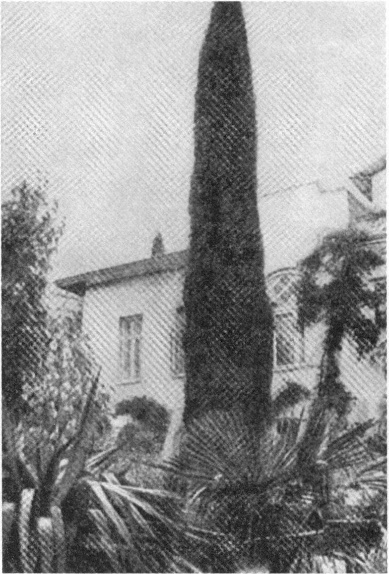 По совету брата Мария Павловна не оставила педагогическую деятельность и продолжала преподавать в московской гимназии. В Доме-музее Чехова в Ялте хранятся уникальные документы, свидетельствующие о высокой оценке преподавательской деятельности Марии Павловны: «Педагогическое общество, состоящее при Императорском Университете, в заседании 14-го января 1899 года избрало Марью Павловну Чехову своим Действительным членом». Второй документ: «Свидетельство. На основании Высочайшего Повеления <...> выдано сие свидетельство <...> преподавательнице частной женской гимназии Л.Ф. Ржевской в Москве, Марии Чеховой, в том, что ей пожалована Высочайше учреждённая в память Священного Коронования Государя Императора Николая II серебряная медаль для ношения в петлице на Андреевской ленте. Марта 5 дня 1902 года».И через год ещё одна награда: «Председатель Педагогического совета женской гимназии <...>: позвольте поздравить Вас до некоторой степени «Кавалерственной дамой»: 6 мая Вы Высочайше награждены за труды по образованию золотой на Станиславской ленте медалью для ношения на груди».Летние и зимние каникулы Мария Павловна неизменно проводила в Ялте. О приобретении маленького домика на берегу моря в Гурзуфе Чехов с радостью сообщал сестре (в письме от 15 января 1900 г.): «<...> Я купил кусочек берега с купаньем и с Пушкинской скалой около пристани и парка в Гурзуфе. Принадлежит нам теперь целая бухточка, в которой может стоять лодка или катер. Дом паршивенький, но крытый черепицей, четыре комнаты, большие сени. <...>»Мария Павловна очень обрадовалась этому известию: «Дорогой Антоша, я бесконечно рада, что ты купил берег моря, — писала она. — Моё удовольствие по этому поводу разделяет Книппер. Жду с нетерпением лета <...> переедем в Гурзуф и будем тихо и мирно жить, и, кроме Ольги Леонардовны, никого не пустим».К сестре Чехов всегда относился особенно заботливо. О его чуткости говорит письмо, присланное через несколько дней после женитьбы (от 2 июня 1901 г.): «Здравствуй, милая Маша! <...> О том, что я женился, ты уже знаешь. Думаю, что сей мой поступок нисколько не изменит моей жизни и той обстановки, в какой я до сих пор пребывал. <...> всё останется по-старому. Буду жить так, как жил до сих пор, и мать тоже; и к тебе у меня останутся отношения неизменно теплыми и хорошими, какими были до сих пор. <...>»В июле 1901 года Антон Павлович с Ольгой Леонардовной приехали в Ялту, лето провели с Марией Павловной и матерью. Позже, в Москве, Мария Павловна и Ольга Леонардовна жили вместе, изредка из Ялты к ним приезжал Антон Павлович. Летние месяцы проводили в Ялте и в Гурзуфе.3 августа 1901 года Чехов написал свое завещательное письмо. Оно было адресовано сестре: «Милая Маша, завещаю тебе в твоё пожизненное владение дачу мою в Ялте, деньги и доход с драматических произведений, а жене моей Ольге Леонардовне – дачу в Гурзуфе и пять тысяч рублей. <...> После твоей смерти и смерти матери всё <...> поступает в распоряжение таганрогского городского управления на нужды народного образования <...> Помогай бедным. Береги мать. Живите мирно. <...>» После смерти брата М. П. Чехова сохранила его комнаты в неприкосновенности для себя и своих близких, ей не хотелось нарушать покой в комнатах Антона Павловича, там так всё напоминало о нём, что казалось, будто и он находится где-то рядом.Но к дому Чехова стало приходить большое количество людей, им хотелось посмотреть, где были созданы «Дама с собачкой», «Три сестры», «Вишнёвый сад» и другие известные произведения Чехова.Ещё при жизни Антона Павловича в Ялте почитателей и поклонников таланта писателя привлекал его дом – «Белая дача». Сюда приезжали учителя, врачи, студенты, не надеясь на встречу с Чеховым, они хотели хотя бы посмотреть его дом.27 мая 1904 года Мария Павловна писала брату в Москву: «Сегодня приходили два студента и курсистка и просили позволения осмотреть сад и дом твой. Сад я показала и наделила их розами, но в дом не пустила. Они с благоговением ходили по дорожкам, и курсистка целовала розы. Было странно и мило».Приходившие к дому почитатели всё чаще и чаще просили разрешения осмотреть комнаты писателя. Тогда Мария Павловна поняла, что Антон Павлович близок и дорог не только ей, но и многим людям, ценившим его талант. Вскоре доступной для осмотра становится и третья комната – столовая. Через некоторое время появилась книга для записи впечатлений. Первую запись сделала М. Г. Савина – артистка Александринского театра: «Поклонилась уголочку незабвенного Антона Павловича. М. Савина, Ялта, 3 июня 1911». В эти же годы Мария Павловна разбирает архив писателя, его рукописи передаёт на хранение в Румянцевскую библиотеку. Кроме рукописей, она передаёт большое количество фотографий, документов – это положило начало в 1912 году Чеховскому фонду при библиотеке и позже послужило основанием для создания в Москве Литературного музея. Колоссальную работу проделала Мария Павловна по сбору писем Антона Павловича. В 1912–1916 годы она издаёт шесть томов писем Чехова. В общей сложности ею было опубликовано более четырёх тысяч его писем и ею же составлены комментарии к ним. В одной из своих записных книжек Чехов отметил: «Желание служить общему благу должно непременно быть потребностью души, условием личного счастья». Делу служения общему благу всю свою жизнь следовал Антон Павлович, это же стало главным и в жизни его сестры. Мария Павловна продолжала заботу о неимущих туберкулёзных больных. В 1905 году она пожертвовала 2000 рублей на постройку в пансионе «Яузлар» комнаты имени А. П. Чехова. А в 1910 году она жертвует деньги для женской гимназии, где он был членом попечительского совета, для учреждения стипендии имени Чехова, в связи с 50-летием со дня рождения писателя.Но главным для Марии Павловны оставалось создание чеховского музея в Ялте и сохранение комнат писателя. Для содержания дома нужны были средства, дом давал усадку, на стенах и потолках появились трещины. Для поддержания его в надлежащем состоянии нужно было проводить ремонтные работы, всё это требовало больших затрат. Мария Павловна обращалась за помощью в редакции журналов «Русская мысль» и другие, но они только обещали, а реальной помощи она так и не получила.Так продолжалось до апреля 1921 года. После окончательного установления в Крыму советской власти чеховский дом официально стал музеем, Марии Павловне была выдана «Охранная грамота», и она назначается хранителем музея. Но и здесь были сложности. Организация, занимавшаяся музеями, почти никакими средствами не располагала. Мария Павловна ездила в Москву, была на приёме у наркома просвещения А. В. Луначарского, а позже, в 1926 году, добилась передачи Дома-музея А. П. Чехова в ведение Государственной библиотеки СССР им. В. И. Ленина. Казалось бы, что-то стало налаживаться, но тут – новая катастрофа – землетрясение 1927 года. Чеховский дом сильно пострадал, нужны были большие средства на его восстановление. Весь 1928 год дом ремонтировался и открылся для посетителей лишь в следующем году.Посещаемость музея росла с каждым годом. Мария Павловна сама водила большое количество экскурсий и продолжала заниматься литературной работой. Вместе с братом Михаилом Павловичем подготовила мемуарный каталог-путеводитель, который был издан в 1937 году и потом постоянно переиздавался вплоть до 1963 года.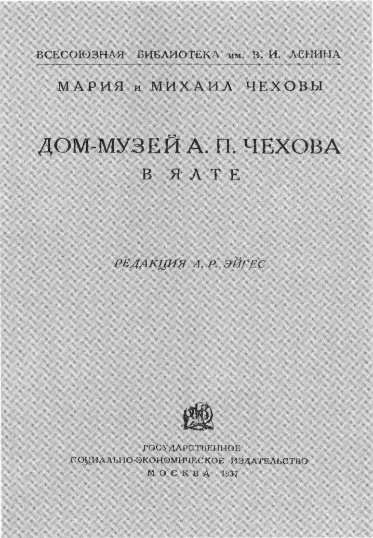 В 1940 году, к 80-летию со дня рождения писателя, Мария Павловна создаёт ещё одну музейную комнату – в бывшей комнате матери, она была названа музейно-биографической. С открытием этой комнаты весь второй этаж чеховского дома становится музейным. Наступает 1941 год – самое тяжёлое время, началась война. Марии Павловне было предложено уехать в эвакуацию. Но когда она выяснила, что музейные ценности не будут вывезены, она решила остаться и разделить свою судьбу с судьбой чеховского дома.Мария Павловна тяжело перенесла два с половиной года оккупации – голод, холодные зимы, болезни, постоянные бомбёжки, она переболела тифом. Перед самым освобождением Ялты в чеховский сад попали четыре бомбы. И, наконец, долгожданный день – 16 апреля 1944 года.В первый же день в музей пришли советские воины. Под ногами хрустели осколки от разбитых при бомбёжке окон. Бойцы где-то раздобыли стёкла и вставили их в окна кабинета писателя, его спальни и большой галереи. В июле того же года Мария Павловна была награждена орденом Трудового Красного Знамени за 40-летнее хранение литературного наследия Чехова. 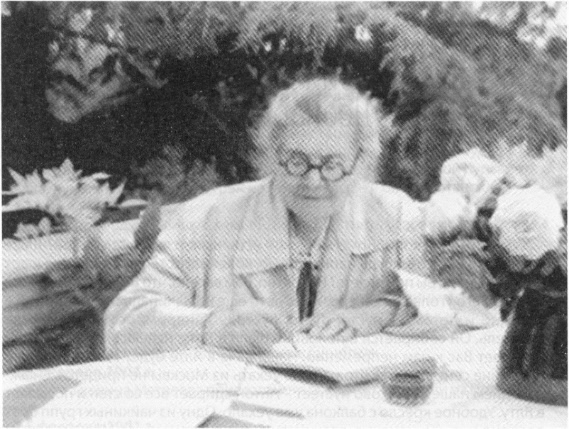 В послевоенное время популярность чеховского музея возрастала ещё больше. Мемориальный музей, в котором Мария Павловна всё сохранила, как было при жизни писателя, стал широко известен во многих странах мира. Экскурсантов привлекали подлинные фотографии Антона Павловича, а также фотографии с дарственными надписями его друзей и знакомых: Толстого, Бунина, Горького, Леонида Андреева, Чайковского, Шаляпина, Немировича-Данченко, Станиславского, Качалова, Комиссаржевской, подлинные картины И. И. Левитана, картины Николая Павловича Чехова и много других интересных и ценных экспонатов.В 1953 году Марии Павловне было присвоено звание заслуженного деятеля искусств РСФСР. В 1954-м в музее прошли первые Чеховские чтения, инициатором которых стала Мария Павловна. Она очень хотела, чтобы здесь, в этом доме, всегда сохранялись те же традиции, что были при Чехове: чтобы дом оставался живым, чтобы здесь звучало чеховское пианино, были слышны голоса артистов. При М. П. Чехове сюда приезжали И. С. Козловский, Святослав Рихтер и многие, многие другие. Эти традиции, заложенные Марией Павловной и завещанные нам, продолжаются и сегодня.Источник: http://www.krimoved-library.ru/books/chehov-v-yalte4.html Михаил Павлович Чехов - младший и любимый сын Павла Егоровича и Евгении Яковлевны Чеховых.В семье Чеховых у всех были домашние прозвища. С детских лет внимательного и словоохотливого мальчика звали «сладкий Миша». Он умел с важным видом побеседовать с дядюшкой Митрофаном о божественном, повздыхать с матерью о житейских невзгодах, посоветоваться с отцом о семейных заботах и скорбно молчать, когда родители ругмя ругали «беспутного» Сашу, «несчастного» Николку, «строптивого» Ивашу. 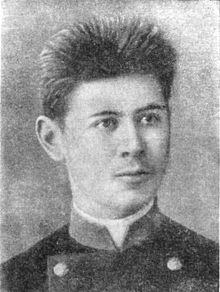 Себя он считал умным, добродетельным, терпящим напрасные обиды от людей, но отвечающим на всякое несправедливое поношение мягкостью и терпимостью. Через всю жизнь он пронес привычку обращаться к родным и близким «милый», «милая» и желать в конце писем «расти большим (ой)», в том числе людям старше его по возрасту. Часто взывал к родным: «добрая Маша», «добрый Саша» или «ты добрый», «ты добрая».Миша умел подать себя красиво, выгодно в любой ситуации. Даже шутил над собой так, что самоирония звучала похвалой. За умение болтать в семье его звали «шкворец», а очевидное природное самолюбование брат Антон передал в ироническом отзыве: «С Гатцуком знаком, с Прудоном не согласен, и при часах ходит».В начале 80-х годов природное жизнелюбие и новый быт семьи одолели гимназические страхи и ужас домашних ссор в душе Михаила. Его запомнили в это время необычайно любознательным, оживленным, говорливым, без устали играющим на фортепьяно, пишущим барышням поздравительные стихи и готовым отправиться в любую минуту на концерт, прогулку или в театр.Учёба в Университете не особенно обременяла Михаила. Он увлекался то коньками, то гончарными поделками, то выпиливанием лобзиком, то выпускал домашние рукописные газеты, то баловался акварелями, то рисовал пером.Во всём сквозили простодушное самодовольство, лёгкая претенциозность, вполне извинительные в молодом человеке. Братья расценивали «таланты» Миши как «пробу пера» от избытка молодости и здоровья. Он начал писать, и первые рассказы помещал в журнале «Детский отдых», который Антон, подшучивая над псевдонимом начинающего автора М. Богемский, называл «Детско-Богемский отдых». Он рано научился облекать в лёгкую словесную форму свои житейские впечатления. Эта способность, видимо, предопределила роль Михаила в истории семьи Чеховых. Он станет её первым биографом. Он не обладал творческим воображением, интуицией, но наблюдательность, цепкая память и прирожденная потребность соотносить себя со временем, всё считать значительным в своей судьбе пригодились ему в будущем. Но самовоспитание не было сильной стороной Михаила Чехова. Скорее, ему присуще самоутверждение. А в молодые годы – самопроявление. Тем более что природа наградила его умелыми руками. 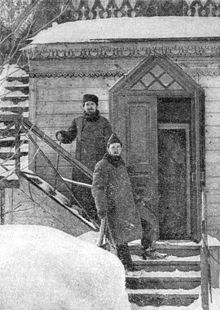 Пожалуй, из всех братьев Чеховых только Михаил обрёл домовитую жену. Через год хвастался сестре: «Ольга так обставила мою жизнь, что на те ограниченные средства, которые я ей предоставляю, я получаю то, чего не получишь и на тысячи. Всё у меня есть, всякое моё желание угадывается раньше, чем я заявляю о нём».Жена звала его «Буканя», «Буканчик», «Крошкин», «Заюня», «Милунчик» и т. д. А он её: «Люкан», «Пушинька». Они посылали в Мелихово письма, которыми родители были премного довольны и отвечали «дорогим детям»: «Искренно-приятное письмо мы от Вас получили. <...> Нам на старость лет большое утешение такое письмо».Михаилу казалось в то время, что он достиг счастья, или, как он писал, пришли «поэзия семейной жизни, прекрасное общественное положение». К 1898 году его наградили серебряной медалью на Александровской ленте в память царствования императора Александра III, орденом Станислава 3-й степени. Он получал в год 1800 рублей жалованья, не считая наградных и разных льгот.Жена по-прежнему умело вела хозяйство. Муж был доволен, доволен и доволен. Это ощущается даже в том, как он кончал письма к Антону: «Расти же, милый, большой, преуспевай и благоухай».Был ли Михаил Павлович наделён литературным даром? Сам он в этом не сомневался. Как и в таланте переводчика, хотя его поспешные опусы изобилуют такими выражениями: «Он встал, дрожа всеми нервами»; «судорожная боль пронеслась по лицу художника»; «его глаза носили на себе следы слез»; «волосы шевелятся у меня на голове» и т.д.Через год, в письме родным, Михаил задался этим вопросом: «Я не знаю, кто собственно я такой. На службе считали меня литератором, в редакции считают меня чиновником, сам я считаю себя беллетристом, а редакторы говорят, что я – публицист».Он, наверно, относился к тем натурам, которые всё любят издали. Любил русскую деревню, русскую провинцию, родных, когда они были далеко. Недаром, видимо, его с детских лет звали «сладкий Миша». Но едва жизнь сводила с ними близко, от пафоса и восторгов, торжественных клятв и обещаний ничего не оставалось.Однако, собственную семью, свой дом он любил возвышенно и верно. Как своё создание. Как то, чего не было ни у кого из братьев. Прекрасная жена, двое здоровых хороших детей. Все вместе, любят друг друга, довольны. Он писал в Таганрог двоюродному брату: «Добрая жена и вкусные щи – другого счастья не ищи».В глазах Михаила Павловича его семья была совершенна. В письмах он хвалил Женю, хорошенькую кудрявую девочку, и Серёжу, основательного, умного мальчика. На отдыхе отец фотографировал детей, создавая летопись семьи. Он мастерил им игрушки, читал книги, был с ними назидателен, но не «взыскивал», как когда-то спрашивал с него Павел Егорович. Никогда не рукоприкладствовал.В печатных и устных откликах и рецензиях М. П. Чехова неизбежно сравнивали с А. П. Чеховым. Он тоже, как и Александр, был «брат своего брата». Сравнение оказывалось не в его пользу. В рассказах было много тайн, мистических фигур, древних рукописей, дневниковых записей героя, то есть всего того, что ужасало и развлекало читателя. Или житейских ситуаций, над которыми сам автор в первую очередь проливал слезу. То была расхожая беллетристика с узнаваемыми героями, понятной моралью и знакомыми литературными клише.В эти годы Михаил Павлович собирает свои произведения в сборники и переиздаёт их. Он рассылал новые рассказы по многим редакциям. Ему платили уже, например, в «Ниве» по 150 рублей за печатный лист. Однако Михаил Чехов чувствовал, что, несмотря на почётный отзыв Академии, на отклики знакомых, он теряется в потоке расхожей беллетристики. Имя «Чехов» не обеспечивало успеха. Он и в творчестве оставался «младшим» братом, что понимали не только читатели, но и он сам.Всю жизнь Михаил Павлович сравнивал себя только с одним человеком. Надеялся встать с ним вровень в литературном творчестве. Подражал ему. Иногда пытался обосновать своё превосходство в житейских ситуациях, хотел быть нужным, полезным Антону. И всё тщетно.Меж ними не возникло ни той глубокой душевной близости, какая была у Антона с Иваном, ни творческих и родственных отношений, как с Александром, ни деловых связей, как с Машей. Антона и Михаила объединяли родители, детство и мало что иное. Но примириться с этим самолюбивый, одновременно самодовольный и мнительный Михаил Павлович не мог.На пятом десятке Михаил Павлович почувствовал какую-то душевную усталость. Позже он пытался понять, что произошло, но предположил одно: «Та поэзия завивания гнезда, которая так увлекала, стала отходить на задний план. <...> Мы жили уже как-то не молодо, как-то слишком деловито и рассудочно». Судя по всему, супруги отдавали дань разумной расчетливости, сложившемуся укладу. Сказывался возраст. Но и ещё нечто, что в конце концов подточило семейное счастье, казавшееся безоблачным, вечным. Была ли то скука, привычка друг к другу, заменившая счастье, или приевшиеся будни?Вопросы читателей, собственное, давно вызревавшее чувство, работа над краткими биографическими вступлениями к томам писем – всё обращало Михаила Павловича к семейной хронике, к жизнеописанию семьи. Сестра оказалась законной наследницей денег, недвижимого имущества, дохода с драматических произведений А. П. Чехова. Михаил Павлович всё больше осознавал себя наследником общей семейной памяти, биографом семьи.Но он понял и другое. Ранее сестра охраняла имя брата. Теперь она блюдёт и память о нём. Летом 1924 года с досадой написал жене: «Одна Маша только хнычет, плачет и дрожит над священной памятью великого Антона, и жизнь проходит мимо». Эта едва заметная трещина на взаимоотношениях сестры и брата – начало грядущего разлома, скрытой драмы младших Чеховых.Что бы ни говорил Михаил Павлович о своём даровании, он знал себе цену и как-то, в откровенные минуты, признался сестре: «Белоусов и Телешов <...> Грузинские и прочие, в том числе и я, – да как мы смеем называть себя писателями? Мы писаки, а не писатели... <...> Одно дело зарабатывать литературой и совсем другое быть писателем».Брат и сестра жили рядом, в одном доме, но не вместе, не едино. Каждый сам по себе. Особенно это ощущалось одинокими вечерами. Сестра у себя, в верхней комнате, читала, молилась. Он у себя, в нижней комнате, переводил, мастерил деревянные часы, писал длинные, подробные письма жене в Москву. В одном из них, описывая эту картину, он заключил: «Между нами будет унылое, пустое пространство».Это была человеческая драма. Драма характеров младших Чеховых, схожих в своей сути, что давным-давно заметил сам Михаил Павлович.Сестру, вероятно, уязвляло равнодушие брата к Делу её жизни, а брата ранило безразличие сестры к его особе. Оба искали сочувствия своим переживаниям. И не находя, не дождавшись сострадания, замыкались каждый в себе.28 октября 1936 года Михаил Павлович написал сыну письмо-завещание: «Часто и уже давно, в особенности по утрам, когда весь дом ещё спит, меня охватывает вдохновение, и я начинаю обдумывать то одну монографию, то другую. <...> Ты прав: судьбе угодно было сделать так, что именно я, и только я один, смог (и должен был бы) писать монографии и примечания об Антоне. <...> Сколько раз я затевал работы на самые животрепещущие темы, например, о загадочных отношениях Чехова и Суворина (ведь никто не знает главных пружин!) <...> Но моя муза уже не та, что была! <...> Я выполнил то, что мне полагалось выполнить, и пора уже залезать в коробку. <...> Довольно! Пиши, голубчик, ты, издавай, сражайся с мельницами. А я унесу с собой в могилу целые чемоданы с неопубликованными и неиспользованными материалами о Чехове!» Умер в Ялте 14 ноября 1936 года после тяжёлой болезни. Был похоронен там же, на Ауткинском кладбище, рядом с матерью.Использованная литература:1.	Из школьных лет Антона Чехова / составитель, предисловие и пояснительная статья  Н. Роскиной . – Москва : Детгиз, 1962. – 127 с. – (Школьная библиотека).2.	Кузичева, А. П. Чеховы : биография семьи / А. П. Кузичева ; Министерство культуры Российской Федерации [и др.] ; художник Т. А. Сиротинина, подбор и подготовка иллюстраций А. А. Шейкина. – Москва : Артист. Режиссер. Театр, 2004. – 469, [2] с. : ил., портр., факс.  3.	Кулешов, В. И. Жизнь и творчество А.П. Чехова : очерк / В.И. Кулешов . – Москва : Детская литература, 1982. – 175 с., 24 л. ил., портр. – (Школьная библиотека).4.	Роскин, А. И. Чехов : биографическая повесть / Александр Роскин. – Москва : Детгиз, 1959. – 174 с. : ил.  5.	Чехов без глянца : воспоминания современников / составитель, вступительная  статья  П. Фокина . – Санкт-Петербург : Амфора, 2009. – 509, [1] с. – (Без глянца) (Проект Павла Фокина).ЛИТЕРАТУРНОЕ КРАЕВЕДЕНИЕ: ОПЫТ РАБОТЫ ДЕТСКИХ БИБЛИОТЕК РОСТОВСКОЙ ОБЛАСТИЛитературное краеведение в формате образовательного пространства (инновационные приёмы в рамках продвижения чтения)Зеленчук Виктория Илларионовна, заведующий отделом обслуживания ГБУК РО «Ростовская областная детская библиотека имени В.М. Величкиной»Выступление на онлайн мастер-классе «Литературное краеведение в формате образовательного пространства (инновационные приёмы в рамках продвижения чтения)», который проходил в рамках проекта Ростовской областной общественной организации «Центр содействия развитию гражданского общества и общественной дипломатии» (РРОО «Центр») «Язык - духовный код нации: продвижение детской донской литературы в подростковой и юношеской среде» гранта Президента Российской Федерации на развитие гражданского общества, предоставленного Фондом президентских грантов 2019-2.Просмотреть онлайн мастер-класс вы можете по ссылке: https://youtu.be/FZTTuVGYnQE. Литературное краеведение – специфическая отрасль науки о литературе и одно из направлений работы библиотекарей, педагогов, общественных организаций. «Ни поэзия, ни литература не существуют сами по себе, они вырастают на родной почве и могут быть поняты только в связи со своей родной страной», – эти слова Д. С. Лихачева мы воспринимаем как аксиому и руководствуемся ими в построении краеведческой работы с подрастающим поколением. Взгляды на решение проблем литературного краеведения могут быть разными, предпочтения в чтении и выборе донских произведений детям и подросткам тоже, – но в одном мы находим понимание, что краеведение может развиваться только в слаженной работе между энтузиастами, библиотечными и педагогическими коллективами, общественными организациями.Литературное краеведение включает в себя исследование истории развития и современной литературной жизни региона, а также изучение жизни и творчества писателей, родившихся в регионе или тесно с ним связанных в отдельные периоды жизни.Говоря о том, как сохранять и передавать культурное наследие, мы, несомненно, придём с вами к теме недостаточного пополнения фонда библиотек краеведческими изданиями. Малое количество новых изданий и переизданий, ветшание книг, полиграфическое несоответствие книг 30-60-летней давности ожиданиям современного – вот проблемы, которые приходиться брать в расчет, как библиотекарю, так и педагогу. Решение проблемы затруднительно, но возможно.Для знакомства с текстом писателя проводятся громкие чтения, чтения с обсуждением, т.е. организуется непосредственное взаимодействие между читающим вслух взрослым и группой слушающих детей. Таким образом, за одно занятие читателей можно познакомить с рассказом, сказкой, отрывком произведения и обсудить услышанное (громкое чтение и обсуждение произведений «Загадочный зверь», «В степном заповедье», «Атаман». Гавриила Семеновича Колесникова в Ремонтненской библиотеке). Громкое чтение может сопровождаться специально подобранным звуковым, музыкальным и иллюстративным рядом.Так, центральная городская детская библиотека имени Крупской в г. Шахты открыла Мастерскую вдумчивого чтения «Сказка-ложь, да в ней намёк» для детей младшего школьного возраста. С помощью сказок донских писателей П. В. Лебеденко, А. Скрипова, Ю. Харламова, Н. Дика и др. ребята знакомятся с культурой Дона, её природой. Сказочные истории не только читают, но и иллюстрируют, обыгрывают, зашифровывают в загадки, ребусы и кроссворды.Ещё одним вариантом работы с текстом и предоставление его в доступ читателю может стать издание книги силами библиотеки и читателей. Часто основной мотивацией такого поступка становится желание читателей раскрасить или проиллюстрировать произведение нашего земляка. Например,  Ростовская областная детская библиотека дважды издавала (в 2000 и 2016 годах) сказочные истории В. Киселевского «Приключения ежика Тошки»  в иллюстрациях читателей. Другой мотивацией может стать желание самих библиотекарей сохранить литературное наследие писателя.  Так, в 2012 году был издан в единичном экземпляре роман Антона Геращенко «Бомбар-1» о необыкновенных приключениях двух ростовских мальчишек во времени.Межрегиональная акция «Читаем книги Нины Павловой» (организатор – Межпоселенческая центральная библиотека Красносулинского района) помогла обратить внимание на хорошие, но уже давно не издававшиеся природоведческие сказки и истории Нины Михайловны Павловой. Тексты пересылались участникам акции с помощью библиотечной службы предоставления электронного экземпляра. Многочисленный интерес к мероприятию повлиял на переиздание детских экологических сказок автора, уроженки п. Сулин (ныне г. Красный Сулин Ростовской области).Обращение непосредственно к тексту одного из произведений донского детского автора и распространение краеведческих знаний также возможно, если организатор акции/чтений будет передавать участникам акции/чтений отрывок или текст в сокращении. Распечатка текста, информационные материалы о писателе и методические рекомендации могут стать основой тематического занятия. Задача участника – получив все материалы, организовать встречу с детьми и подростками, познакомить их с основными вехами творческого пути писателя и провести громкое чтение с обсуждением. Например, в ходе межрегиональных краеведческих чтений «Память книга оживит» (организатор – Ростовская областная детская библиотека имени В.М. Величкиной) подростки слушали и обсуждали рассказ И. Д. Василенко «Сад» и отрывок из повести Н. Сухановой «Альфа Центавра».Сегодня, как в учебном процессе, так и в пространстве библиотеки, чтобы привлечь внимание даже к произведениям признанных мастеров слова, необходимо формирование информационной потребности и, соответственно, информационной среды. Чтобы пробудить у детей и подростков интерес к литературному наследию региона, проводятся многочисленные акции. Каждый выбирает способ участия сообразно своим возможностям: прочитать наизусть, вслух и вместе. Чувство сопричастности большому делу делает акции очень распространённым видом популяризации книги и чтения. Наиболее заметными в Ростовской области стали: Всероссийская сетевая межбиблиотечная акция «Читаем книги донских писателей», межрегиональный сетевой марафон «Ростов.Пушкин.Чехов.Крым.», Всероссийская сетевая акция «Читаем Чехова вместе».Эффективной формой работы с детьми, особенно подростками, в библиотечных, образовательных, культурных учреждениях становятся квесты. Их проводят по определенным правилам и сценарию. Разнообразие заданий, динамика, командная игра – всё это привлекает ребят. Участие в квесте после прочтения книги – отличная мотивация для вдумчивого и внимательного чтения. Нужно отметить, что некоторые виды квестов практически не требуют материальных и технических затрат.Краеведческий компонент стал наиболее интересен и востребован именно в режиме ограничений и самоизоляции. Опыт дистанционной работы даёт нам карты в руки, так как за это время были освоены программы, позволяющие работать с читателем удалённо. Связь в видеоэфире с детьми и подростками можно считать видеомостом, который позволяет объединить как детей из одной группы, класса, клуба, так и связаться с другой территорией. Делиться своими впечатлениями о прочитанной книге, обсудить творчество писателя–земляка, провести громкие чтения с обсуждением, представить итог исследовательской работы – всё это позволяет сделать видеосвязь. Так что видеомосты возможны, технически вопрос отработан – можно приступать! В каждом районе Ростовской области есть творческие люди, которые за пределами территории мало известны. Хранить и собирать информацию – традиционная функция библиотек, краеведческих объединений и творческих союзов. Заполнение тематических папок «Современные писатели и поэты нашего района», «Встречи с талантливыми земляками», подготовка публикаций для СМИ, на сайты, интервью и видеоинтервью – вся эта работа помогает заполнять и формировать литературную карту района. Возможность общения с действующими поэтами и писателями своей малой родины активно используют в своей работе азовские библиотеки. Сильны традиции в Мясниковском, Егорлыкском, Константиновском и других районах области.Исследование современной литературной жизни региона – наимение разработанная форма литературного краеведения. Дать мотивацию для чтения произведений местных авторов и проявления своих талантов возможно тогда, когда мы привлекаем детей и подростков к литературно-творческим краеведческим конкурсам. На конкурсы могут выставляться исследовательские работы, рефераты, сочинения и эссе; рисунки, кроссворды, сказки, рассказы по мотивам творчества донских детских писателей. Здесь неоценима роль наставников и наличие качественных библиографических пособий.Набирает популярность такое направление как литературная география. Цель – составление целостного представления о литературном пространстве региона и продвижение литературного туризма. Используются такие практики как пешеходная экскурсия, виртуальные и реальные экспедиции. Разработка литературных карт отдельных населённых пунктов позволяет читателю путешествовать как по местам, которые были дороги писателю-земляку, так и по местам действий его произведений. Некоторые библиотеки делают литературные карты с использованием интерактивных меток, разрабатывают путеводители, объединяют карту, электронный каталог и справочные базы данных в единый информационный ресурс.Изобрести нечто новое достаточно трудно, технологии нам помогают только быстрее найти путь к детям и подросткам, предоставить им информацию о донских детских писателях более полно и объёмно. Краеведением может заниматься человек с любым профессиональным образованием, просто он должен знать и любить свой край, заботиться о его будущем и, что особенно важно в краеведении, – делиться своими знаниями, находками, открытиями с общественностью, привлекать к чтению донской детской литературы всё большее количество детей и подростков. Знакомить со словом и смыслом произведений донских писателей, с именами писателей и поэтов, связавших свою жизнь с нашей областью, дать целостное представление о культуре Донского края – это задачи, которые помогут сделать наших детей более гуманными, образованными и воспитанными. Литературное краеведение:опыт работы библиотек Аксайского районаЕфанова Елена Александровна,ведущий методист инновационно–методического отделаМБУК АР «Межпоселенческая центральная библиотека им. М.А. Шолохова»Особенности развития России, её национальной культуры и традиций исторически обусловили важную роль художественной литературы в духовном развитии человека. Приобщение к духовно-культурным ценностям малой родины, формирование патриотического отношения к Отчизне самым тесным образом связаны с открытием литературы родного края. Именно художественное слово помогает познать край, литературу и тех, кто создаёт великие произведения: ведь именно в том крае, где жил и творил писатель, сохраняются документы и свидетельства, которые отражают определённые периоды жизни автора и его творческие замыслы.«Любовь к родному краю, знание его истории – основа, на которой только и может осуществляться рост духовной культуры всего общества», – говорил академик Д. С. Лихачёв. Возрастание интереса к своей национальной культуре, стремление к сохранению своего исторического наследия – характерные приметы нашего времени. Именно поэтому краеведческая работа стала одним из ведущих направлений в работе библиотеки.Литературное краеведение – это не просто знания, а путь к их постижению, метод познания мира, времён, взаимосвязи общества и природы, культуры и науки. Его основные направления: развитие интереса к чтению литературы о родном крае;изучение жизни и творчества писателей, родившихся на Дону и тесно связанных с ним; изучение жизни и творчества  известных писателей, связанных с Донской землёй в отдельные периоды жизни;исследование истории развития и современной литературной жизни Дона;Донской край в художественной литературе.Основу краеведческой деятельности составляют фонды местных изданий и краеведческих документов, краеведческая литература для взрослых и детей. Произведения донских авторов – важная составляющая фонда аксайских библиотек, как центра краеведения, который работает со всеми категориями пользователей.Книги для детей представляют особую ценность в фонде отдела краеведческой литературы МЦБ им. М. А. Шолохова, так как они направлены на приобщение к литературному достоянию родного края с раннего возраста, и на них отмечается высокий спрос.Одна из основных проблем – нехватка этой литературы в фондах, малая её экземплярность, особенно в сельских филиалах. Книги находятся в крайне изношенном состоянии. Но несмотря на все перечисленные трудности, которые испытывают библиотеки с краеведческой литературой (бережно храня, собирая по крупицам краеведческий материал, новые книги местных авторов), библиотеки ведут интереснейшую работу по популяризации художественной литературы донских авторов.    Имя библиотеки – это её бренд, во многом определяющий содержание работы, формирующий имидж учреждения среди местного населения. Жителям нашего района несказанно повезло – Межпоселенческая центральная библиотека носит имя гения донского слова дважды героя Социалистического труда, лауреата Ленинской, Государственной и Нобелевской премий  М. А. Шолохова. Сегодня библиотека – универсальный, общественный, информационный и культурный центр для аксайчан. Библиотечная жизнь насыщена  яркими, интересными событиями. Одним из центральных литературных событий является ставший уже традиционным шолоховский праздник, посвященный дню рождения М. А. Шолохова. Каждый год он собирает большое количество гостей: это казачьи и фольклорные коллективы самодеятельного народного творчества района и области, писатели и поэты, общественные деятели, работники культуры донского края и жители Аксайского района. Весь день на площади у библиотеки звучат казачьи песни и великое Шолоховское слово. 2018 год не стал исключением, на праздник «Гордость и слава Дона» в библиотеку пришли представители общественных организаций, казачества, ветераны, учащиеся, жители района и города, любящие книги нашего земляка. Настоящим подарком для гостей стало выступление заслуженных артистов России Лилии Никольской и Юрия Пономарёва, лауреатов международных конкурсов дуэта «Ростовские виртуозы» Евгении и Алексея Буряковых. Они представили отрывок из литературно-музыкальной композиции «Любовью  связаны сердца» по письмам Михаила Александровича к своей жене. Продолжился праздник уже в стенах библиотеки. В зале читателей ждали выставки «Михаил Шолохов: человек и писатель», «Открывая мир Шолохова», «И помнит Шолохова Дон». Каждый участник праздника мог поучаствовать в фотопревращении «Стань героем книг Шолохова»  (http://libr-aksay.ru/?page=19374).  Литературный марафон «Читаем Шолохова вместе» прошёл в ЦДО им. А. Гайдара. Герои шолоховских книг Аксинья и Федотка предложили юным читателям полистать страницы известных книг: отрывки из рассказов «Нахаленок», «Федотка», а старшее поколение и молодежь читали любимые отрывки из романов «Тихий Дон», «Поднятая целина», «Они сражались за родину» (http://libr-aksay/ru/?page=193759).Много внимания уделяется работе с произведениями других донских авторов. Сотрудники центрального детского отдела им. А. П. Гайдара и учащиеся лицея № 1 в рамках сетевой межбиблиотечной акции «Читаем книги донских писателей» провели поэтический час «Сколько солнца на небе» о жизни донского поэта и переводчика Вениамина Жака. В. К. Жак – автор пятидесяти сборников детских стихотворений. Его стихи из поэтических сборников «Кто зажёг свет», «Песенка – лесенка», «Мудрецы» – лёгкие и забавные, смешные  и поучительные – очень понравились ребятам. И каково же было их удивление, что книги этого поэта издавались очень давно, и в них нет рисунков. Ребята решили, что станут иллюстраторами к новому изданию сборника. Так что к 115-летию появится книга с рисунками лицеистов (http://libr-aksay.ru/gaidar/?page=647).Сельские библиотеки также активно присоединились к Всероссийской акции «Читаем книги донских писателей». Так, в Черюмкинском отделе для обсуждения была предложена книга «Донские казачьи сказки». Для этого ребята познакомились с авторами сказок и сказов, записанных на Дону разными писателями и в разное время (А. М. Листопадов, Т. И. Тумилевич, Б. С. Лащилин).С большим интересом учащиеся младших классов г. Аксая принимали участие в литературных встречах, посвящённых жизни и творчеству детского писателя Алексея Абрамовича Коркищенко. Центральная детская библиотека им. А. П. Гайдара подготовила презентации книг «Старая лошадь Зина», «Внуки красного атамана», куда вошёл обзор творчества писателя «Книги о добре и мужании». Бережно хранятся в архивах фото встречи с писателем А. А. Коркищенко: ведь ещё в далёком 1975 году на юбилее детской библиотеки он вручал юным читателям книги со своим автографом. Есть свидетели этих встреч среди сотрудников и детей, ныне уже родителей сегодняшних читателей. В рамках Всероссийской акции «Читаем книги донских писателей» Александровский отдел провёл литературный час «Романтик хутора Еремеевский» (писатель А. Коркищенко), Ольгинский отдел посвятил вечер-портрет «Вера в силу человеческого духа» 110-летию со дня рождения В. Закруткина. Вниманию читателей были представлены книги «Свет лазоревый», «Матерь человеческая», «Сотворение мира». Здесь же ребята узнали о  жизненном пути писателя-земляка, его становлении как литератора. Городской отдел им. А. С. Серафимовича  представил выставку-персоналию «Тебе, о Родина, сложил я песню».Городской отдел им. А. С. Пушкина пригласил ребят открыть литературную шкатулку «Живая вода донского казака» с неповторимыми сказами и легендами П. Лебеденко, А. Скрипова, В. Моложавенко. В ходе мероприятия они отвечали на вопросы викторины, находили в тексте устаревшие слова, «переводили» их на современный язык, объясняли пословицы и поговорки, а также узнали, почему Дон «Иванычем» зовут, кто такие «поречни» и многие другие факты.Год 95-летия Аксайского района все библиотеки отметили множеством разноплановых мероприятий: 90-летие аксайского поэта Бориса Александровича Голотина (литературный портрет «Гений из Аксая») http://libr-aksay/ru/?page=19741; литературно-познавательная панорама «Таланты земли Донской». Героями их стали поэты, которые воспевали в своих стихах красоту аксайской земли (Б. Голотин, Ю. Трущелёв, О. Тарасенко, А. Тимищенко, Н. Туроверов и другие)  Мероприятия проходили в сопровождении видео-презентации «Мой милый уголок – Аксай» (http://libr-aksay.ru/?page=19716).Одним из главных направлений краеведческой работы ЦДО им. А. Гайдара является патриотическое воспитание, возрождение и сохранение памяти о боевом прошлом донского края, о людях, творивших историю аксайской земли. Значительной вехой в истории в жизни нашего города является освобождение Аксая от немецко-фашистских захватчиков. О тех далёких событиях вспоминали на прошедшем уроке мужества «Мы все из детства, из войны». Юные читатели делились воспоминаниями своих дедушек и бабушек, переживших эти события. Из сборника «Поклонимся великим тем годам» прозвучали воспоминания наших земляков, сопровождая их стихами и песнями местных авторов (http://libr-aksay/ru/gaidar/?page=550).Центральная детская библиотека им А. Гайдара для воспитанников Большелогского центра помощи детям провела урок мужества «Юность, опалённая войной». Его героем стал участник Великой Отечественной войны художник, писатель, активист  Ростовской ассоциации борцов-антифашистов – Юрий Васильевич Планидин. Мальчишкой он испытал все тяготы военного времени. Когда ребята посмотрели видеофильм «Живая память сердца», их до глубины души поразил его рассказ о годах, проведенных в фашистских лагерях, о том, как он выжил, как прошёл военное лихолетье «сыном полка». Более 200 полотен, на которых отражены нечеловеческие страдания узников фашистских лагерей, создано художником. На выставке «Забвению не подлежит» были представлены литературные произведения Юрия Васильевича: «Дети войны», «Фашистские лагеря», «Древо у белой воды», в которых он  ярко и образно рассказал о трагичности пережитого, о том, что «Война и дети – несовместимые понятия». Дополнил выставку о жизни и творчестве этого замечательного человека, патриота своей Родины, информационный буклет «Возвращаясь памятью к войне…» (http://libr-aksay.ru/gaidar/?page=547).В преддверии 75-летия освобождения донской земли от фашистских захватчиков, библиотеки Аксайского района включились в акцию «Медаль в моём доме». Ребята из отряда «Я – волонтёр Аксайского района» (ЦДО им А. Гайдара) посетили на дому ветеранов Великой Отечественной войны и труда, тепло поздравили их с этой датой, вручили сувениры, сделанные своими руками. Старейший житель Аксая и Аксайского района, труженик тыла М. К. Горбуненко,  поделилась воспоминаниями о тяжелой жизни в военную пору: как шила гимнастёрки нашим солдатам, рискуя своей жизнью спасала от голода военнопленных. Городские и сельские филиалы присоединились к акции мероприятиями: «Не забывай кровавые закаты, когда в руинах был родимый край» (Дорожный отдел); информационно-медийный час «Героические страницы нашего города» (ГО им. А. Серафимовича); урок мужества «Битва за Аксай: незаживающие раны» (Реконструкторский отдел); урок истории «Ты выстоял, Аксай!» (Верхнеподпольненский отдел); урок военной славы «Герои войны – аксайчане» (Черюмкинский отдел); историко-краеведческий час «Героическая быль станицы Аксайской» (ГО им. А. Пушкина).Стратегической целью государства является развитие российского казачества и усиление его роли в решении государственных задач. У нас на Дону говорят так: если твои планы рассчитаны на год – сей хлеб, если на десятилетие – сажай дерево, если на века – воспитывай детей. Для патриотического, духовно-нравственного воспитания детей и подростков на примере беззаветного служения Родине российского казачества, для продвижения краеведческой книги и чтения среди читателей, популяризации памятных дат в истории Донского казачества, в Аксайском  районе в 2018 году стартовал  краеведческий проект «Слава Богу, что мы казаки». Организатором его выступила межпоселенческая центральная библиотека им. М. А. Шолохова. Проект долгосрочный, разделён на этапы, первые итоги будут подведены в конце 2020 года. В его рамках создан Центр казачьей культуры «Станица Аксайская», где работают 2 клубных формирования: «Аксайские казачата» – для младших школьников и «Казачья горница» – для подростков и молодежи. Занятия проводятся один раз в месяц. Яркими событиями для участников клубов и всех читателей становятся ежегодные празднования шолоховских дней «Я не случайный гость земли донской», вечера творческого общения «Мое гордое имя – КАЗАК!», один их которых был посвящен 80-летию со дня рождения писателя, журналиста, казака Геннадия Афанасьевича Теплого (http://libr-aksay.ru/?page=19794). Вспомнили также аксайчанина, потомственного казака Алексея Юрьевича Калмыкова, организовав презентацию его книги «Вольная степь», которая вышла в год 95-летия Аксайского района и стала хорошим подарком всем жителям, заняв достойное место на полках библиотек района (http://libr-aksay.ru/?page=19645). В рамках уже упомянутого проекта участники клуба «Аксайские казачата» совершили исторический экскурс «Казачка-Мать, ты есть всему начало», посвященный Дню матери-казачки, где была подчёркнута мысль: слова «Мама» и «Родина» неразделимы. Недаром в казачьей заповеди говорится: «Люби Россию, ибо она твоя Мать, и ничто в мире не заменит тебе её». Заинтересовали история возникновения праздника, рассказ о традициях в казачьей семье при рождении мальчика и девочки, о роли матери-казачки, её умении рядом с мужем сеять и косить в поле, стоять на стенах осаждённой крепости, любить и жертвовать собой, вместе с тем нежно и бережно заботиться о близких – всё это составляет тот удивительный сплав, имя которому – характер казачки. Завершилось мероприятие мастер-классом по изготовлению праздничной открытки, в которой ребята с нежностью написали поздравления и пожелания своим мамам.  Понимая важность краеведческих фондов, библиотеки систематически пополняют их материалами, полученными в результате поисково-исследовательской работы. Это папки, фотоальбомы, раскладушки, материалы на электронных носителях. Не первый год в сельских библиотеках Аксайского района работают краеведческие клубы. Один из самых интересных – «Поиск» (Александровский отдел), главная задача которого – сбор, изучение, обобщение материалов по истории хутора.Одно из заседаний клуба было приурочено к Году детского туризма, прошедшее в форме занимательной игры-путешествия. Во время путешествия они познакомились с уникальными памятниками природы, особенностями культуры своей малой Родины. Весь материал собран в краеведческом уголке «Здесь край родной, здесь я живу». В нём находятся не только книги и периодические издания, но и документы из личных архивов жителей хутора: фотодокументы, воспоминания очевидцев-долгожителей. Материал сгруппирован в тематических папках, альбомах, картотеке «История хутора Александровка», на страницах цифровой летописи – электронных презентациях и видеофильмах. Создание самобытных музеев, уголков казачьего быта положительно влияет на имидж библиотеки, способствует росту её авторитета не только в данном населённом пункте, но и на уровне района: мини-музеи, казачьи уголки и военные уголки. В них сохраняются экспонаты культурного, исторического и военного прошлого родных мест. Они вносят разнообразие в библиотечную работу, знакомят читателей с новым и интересным фактами истории, помогают привлекать читателей в библиотеку.Представленные предметы притягивают внимание детей, их можно потрогать, с ними можно сфотографироваться, узнать, где они были найдены.Издательская деятельность библиотек Аксайского  района – мощный  инструмент для создания положительного образа библиотеки. В настоящее время она становится всё более многогранной и интересной. В век информационных технологий это не только печатная продукция, но и создание электронных продуктов. Можно отметить следующие информационные  буклеты – «270 лет г. Ростову-на-Дону. Ростов-на-Дону в книжном формате» (ГО им А. Пушкина); «Лучшие люди района: 95-летие Аксайского района (Грушевский отдел №2); «Нам 65! Этой датой мы вправе гордиться!» ко дню рождения библиотеки пос. Октябрьский.В выставочном зале Межпоселенческой библиотеки им. М. Шолохова в рамках проекта «Земляки» состоялась презентация 12 номеров ретро-выпуска «История газетной строкой», каждый из которых имеет своё название. В них отражены самые яркие события из жизни Аксайского района с 1924 по 2019 год. Выпуски подготовлены по материалам общественно-политической газеты Аксайского  района «Победа», архив которой хранится в библиотеке им М. Шолохова с 1956 года, а «Летописи Аксайского района», – с 1924 года по настоящее время.В завершение обзора деятельности по литературному краеведению, следует отметить готовность библиотек Аксайского района к продолжению и совершенствованию этой многогранной работы по сохранению самобытной национальной культуры и традиций. «Край донских армян, славим мы тебя!»: литературное краеведение (из опыта работы Мясниковской детской библиотеки)Мариам Никохосовна Хачкинаян, зав. детской библиотекой МБУК Мясниковского района «МЦБ»Долгие века здесь, в донских степях,Мирно мы живём, родину любя.Мы с тобой всегда, в наших ты сердцах,Край донских армян, славим мы тебя!Хевонд НаирьянУ каждого из нас – своя малая Родина. Любовью к ней, к людям, живущим на этой земле, гордостью за свой край пронизана вся работа библиотеки. И пока мы интересуемся прошлым, изучаем свою историю – не прерывается связь поколений, поэтому одним из ведущих направлений нашей деятельности по праву является краеведение.Традиционно: участие в различных конкурсах («Библиотека. Все оттенки детского», «Мой край родной – частица Родины» и другие (РОДБ); «Библиотекарь года-2017» (районный, посвященный 80-летию образования РО); создание проектов («Прикоснись к прошлому!»), издательская деятельность («Открой свою малую родину»), активная исследовательская работа («История детской библиотеки»).Успех обеспечивается тесным сотрудничеством детской библиотеким с историко-этнографическим музеем района, с районным домом культуры, домом детского творчества, школами, детскими садами, центром помощи детям с ограниченными возможностями здоровья, СМИ. Наработанные материалы размещаются на сайте МЦБ в разделе «Краеведение».За многие годы библиотекой собран огромный материал по истории края, выдающихся земляках, достопримечательностях. Он интересен многим категориям читателей, но особенно – учащимся школ, при составлении рефератов, сообщений, в исследованиях.В краеведении используется широкий спектр массовой работы, который  стимулирует читательскую деятельность пользователей. Это и один из способов рекламы истории родного края, воспитания чувства гордости за славное прошлое земляков, а также уважения к своим корням, культуре, традициям и обычаям.Большой популярностью пользуется созданный при библиотеке в 2004 году театр книги «Весёлые скоморохи». Театрализация украшает проводимые мероприятия, они становятся красочнее и богаче по содержанию и рекламе. Остановимся на наиболее удачных их них.Запомнился масштабный интерактивный с моментами театрализации фольклорный праздник «Рождественские Святочные колядки (галандос)» в рамках совместного с районным центром помощи детям с ограниченными возможностями здоровья проекта «От сердца к сердцу». Его цель – знакомство с народными традициями и обычаями празднования Рождества, приобщение детей к культуре своего народа.Участники были одеты в старинные армянские костюмы: девушки в нарядных длинных платьях, на плечах – красивые платки, мальчики в рубашках, на голове – кушак, а через плечо перекинуты специальные мешки (ции добра), куда собирали сладости и халачи.Они веселили гостей: загадывали армянские загадки, пели песни, кружились с детьми в хороводе и ушли, получив румяные халачи.В ходе праздника прозвучало много старинных армянских новогодних народных песен из фольклора донских армян, а также русские народные. Это: «Пук кука» («Снег идёт»), «Тонацар» («Ёлка»), «Дзмер папи» (Дед Мороз»), «Нор дари» («Новый год»), «В лесу родилась ёлочка», «Встретим Новый год», «Рождество и святки», «Рождественская колядка», «Песня про колядки» и другие.Наиболее значимым событием к 80-тилетнему юбилею Ростовской области стало литературное путешествие под названием «Любимый край мой – уголок России». Путешествие началось со слов знаменитого норвежского путешественника и археолога Тура Хейердала: «Вы даже не представляете себе историю земли, по которой ходите». Прав был приехавший в Азов великий путешественник. Ведущая мероприятия Андонян Елизавета Лусегеновна с помощью интерактивной презентации под названием «Донской край – наша малая Родина» развила дальнейшую мысль сказанного о нашем крае. Ребята услышали историю области и района, объединяющую людей разных национальностей, судеб и характеров в единое целое. 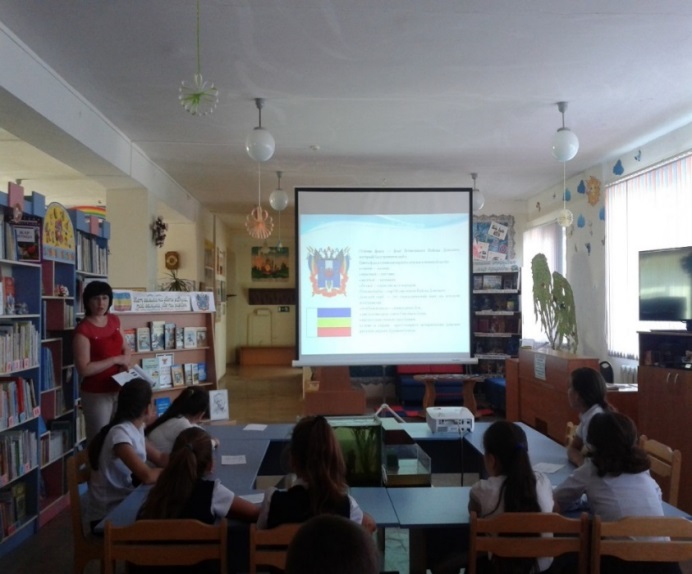 Дети узнали о яркой жизни самых известных донских и местных писателей, а также прочитали много стихов. Ребята познакомились с символикой донского края, а потом все дружно спели гимн Ростовской области «Всколыхнулся, взволновался, православный Тихий Дон». С интересом послушали песни донских казаков, ответили на вопросы викторины «Знаешь ли ты свой край?». Завершением стал просмотр видеофильма «80 лет Ростовской области», а домашним заданием –  чтение книг по теме «Открой свою малую родину». 2019 год – важнейшая дата для жителей Мясниковского района. 240 лет исполнилось с того времени, когда по Указу императрицы Екатерины II армяне с Крымского полуострова были переселены на Дон и основали свои поселения. Здесь начался новый отсчет их исторической судьбы. Вместе с представителями других народов они растили хлеб, строили дома, учили детей, защищали от врагов донскую землю, ставшую им родной.Сегодня армяне живут на всей территории Ростовской области, являясь одной из крупнейших национальных диаспор. Армянская община стала неотъемлемой частью донского сообщества народов – они прочно связаны узами мира и дружбы, взаимного доверия и уважения.В рамках этой даты проведён квест «Путешествие по родному краю».Библиотекарь Е. Л. Андонян, рассказав об истории переселения, раздала маршруты, состоящие из пяти станций, где ребятам предстояло ответить на предложенные вопросы. В игре участвовали 4 команды: «Анийцы», «Родничок», «Очаг», «Пчёлки».На станции «Знатоки родного края» ребята решали кроссворд: «Как ласково обращаются к детям армяне?», «Кто был запряжен в телеги переселившихся?», «Место, где хранится история переселения?».На следующей остановке «Королевство книг» участникам надо было из разных изданий выделить книги местных авторов. Эту станцию облюбовали все дети, так как она находилась в библиомобиле.Вспомнить улицы села, названные в честь знаменитых людей, нужно было на станции «Именная».Дойдя до станции «Вековые корни», ребята отгадывали загадки донских армян. На точке «Этноискусство» были представлены красочные картинки национальных костюмов, головных уборов разных народов, среди которых нужно было найти армянский женский и мужской костюмы.Со всеми заданиями квеста дети справились умело, самыми активными и эрудированными из всех оказались «Пчёлки» - 76 баллов и «Анийцы» - 73 балла. Все команды получили поздравления с успешным завершением игры.Квест прошёл с огромной пользой для ребят, они окунулись в историю и быт донских армян. Каждый из них смог сделать вывод о том, насколько важно сохранить и приумножить это богатство во имя процветания нашей малой родины.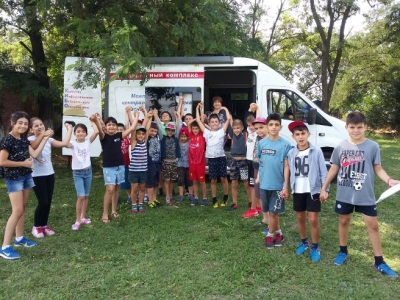 Стоит отметить, что благодаря комплексу информационно-библиотечного обслуживания на колёсах, возможности детской библиотеки расширились. Мероприятия можно проводить в детских садах и, что особенно важно, в центре помощи детям с ограниченными возможностями здоровья.В рамках проекта «Прикоснись к прошлому» интересно прошёл краеведческий праздник «Горжусь тобой, мой край родной!», где ребята познакомились не только с историей переселения армян, но и с их обычаями и фольклором. Особенный интерес вызвали макеты армянского сельского подворья с предметами быта, которые предоставили отдел образования района и местные жители.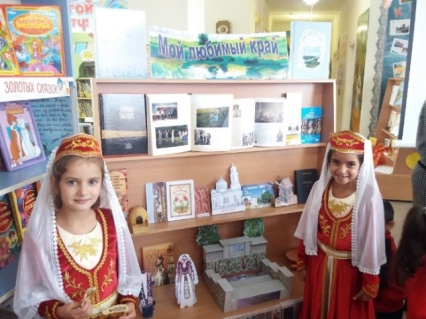 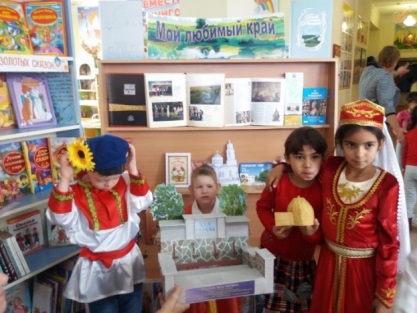 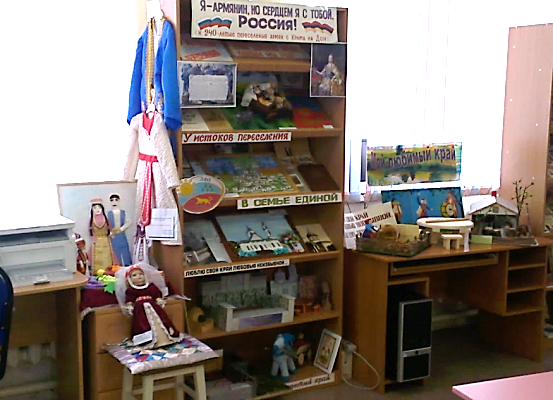 В армянских и русских народных костюмах участники исполнили песни из фольклора донских армян, прочитали стихи местных поэтов.По армянским обычаям гостеприимства в конце праздника детей угостили вкусными свежеиспечёнными пури самса, лапатаёв бида и халачами. 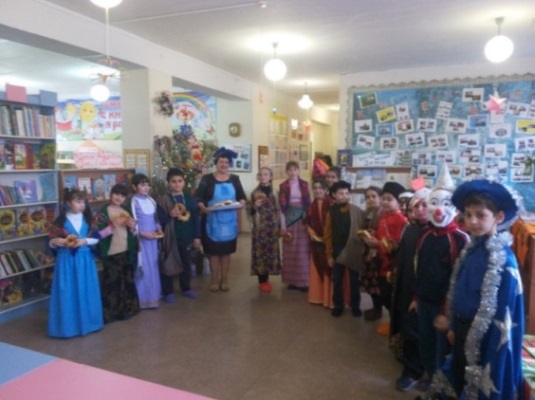 Важное место в краеведческой работе библиотеки занимает знакомство читателей с творчеством армянских писателей. Так, к 150-летию великого классика армянской литературы Ованеса Туманяна, в рамках Недели детской книги, была показана презентация «Поэт всех времён», из которой дети узнали о трудном детстве писателя, о его семье, о помощи бездомным детям во время геноцида армян. 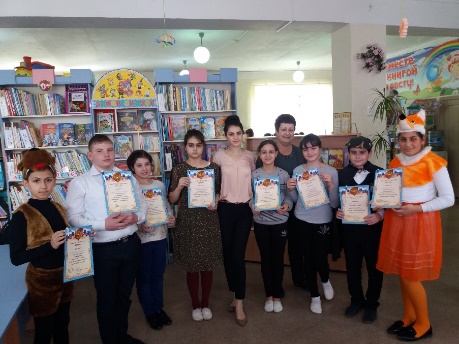 Юные актёры театра книги «Весёлые скоморохи» представили на армянском языке театрализацию одной из многочисленных сказок Туманяна «Конец зла» (с синхронным переводом на русский).Не обошли вниманием и творчество Шагена Месроповича Шагиняна, краеведа, журналиста, фольклориста, автора книг «Меч Авлуна», «Арзу и Хамбер», «Дерево сильно корнями», «Вековые корни». Его 95-летнему юбилею был посвящён фольклорный час под названием «Автор с большим уважением». Из видеопрезентации дети узнали, что Шаген рос без отца, был очень любознательным мальчиком и в двенадцать лет уже писал стихи, увлекался театром, принимал участие в постановках спектаклей на сельской сцене. Вскоре он поступил в Ереванское театральное училище, но учиться не успел, началась война, и он был мобилизован и отправлен в армию. С фронта писал трогательные стихи, посвящённые маме. Некоторые стихи и сказки прозвучали на этом празднике. Всю свою жизнь Шаген Шагинян по крупицам собирал и пропагандировал жемчужины местного фольклора. Им собрано 3000 пословиц, 30 крымских сказок, 30 народных песен, 200 загадок, 40 басен, 60 притч и другие. Весь этот бесценный материал вошёл потом в книги.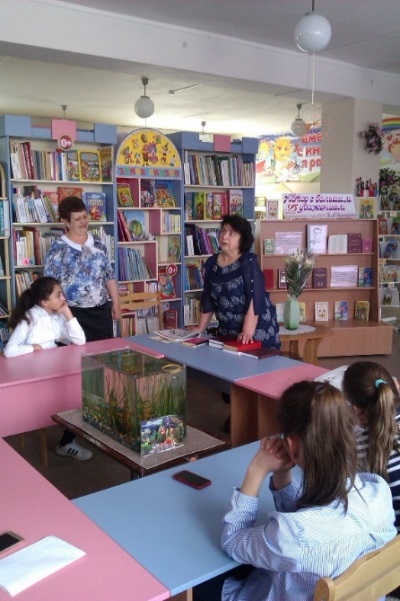 Известны также его переводы с армянского на русский работ Е. Шахазиза «Новый Нахичеван и новонахичеванцы», «По велению сердца» и другие.Украсило мероприятие выступление дочери писателя – Алвард Шагеновны Гайламазовой (Шагинян). Она остановилась на неизвестных моментах жизни краеведа, представила ценные фотоматериалы из семейного архива об отце, напомнила  девиз всей его жизни: «Человек должен оставить о себе память, и, если он Человек, – память долгую и добрую».Отметили также 85-тилетний юбилей замечательного земляка, прекрасного педагога, талантливого поэта, прирожденного организатора Хевонда Огасаповича Кристостуряна (Наирьяна).Наследие, оставленное Хевондом Кристостуряном, поражает своим богатством и разнообразием: стихи и поэмы, рассказы, очерки, многочисленные архивные документы. И, наконец, тысячи воспитанников за более чем 30-летнюю педагогическую деятельность. Учительствуя в местной школе, он основал литературно-творческий кружок, выпустив несколько машинописных альманахов «Золотая гора», «Чалтырь-1», «Чалтырь-2». В нашей библиотеке он был не просто читателем, а другом детей. Он всегда интересовался чтением детей, пополнением и качеством краеведческой литературы. В связи с юбилеем краеведа, поэта, учителя, детская библиотека инициировала проведение Наирьяновских краеведческих чтений «Минуют века – ты не смолкнешь Поэт!».Это целый комплекс успешно проведённых мероприятий, и мы надеемся, что Наирьяновские чтения станут традиционными, ведь в культуру донских армян он внёс неоценимый вклад, воспев красоту малой родины.Сегодня анализируя работу библиотеки по краеведению, можно сказать, что нам удалось пробудить читательский интерес к этой теме. Книги писателей-земляков очень востребованы и работа с ними будет продолжена.Все мероприятия отражены на сайте РОДБ в разделе «Новости», ВКонтакте «Детская библиотека Мясниковского района».СЦЕНАРИИМир героев пушкинаквестКовалёва Наталья Владимировна,главный библиотекарь ГБУК РО «Ростовская областная детская  библиотека имени  В.М. ВеличкинойПроводится летом в парке.ПОДГОТОВКАОформляются 8 станций. Квест одновременно проходят 8 команд по 15 человек в каждой. Время прохождения квеста – 1,5 часа (90 минут).Понадобятся:8 маршрутных листов (для каждой команды начало на одной из станций, отмеченных для них на карте под №1. Двигаются, сменяя друг друга, последовательно проходя станции от № 1 до № 8).Номера в цветных кружочках от одного до восьми, которые булавками закрепляются на груди командиров (командиров следует предварительно выбрать).8 пазлов с изображением героев сказок Пушкина, разрезанные на 8 фрагментов каждый. Фрагменты первого пазла нумеруются все №1, второго – № 2 и так далее. Команда № 1 собирает части пазла, нумерованные единицей, № 2 – двойкой, № 3 – тройкой и т. д. Фрагменты пазлов от номера 1 до номера 8 находятся у хозяевов станций, которые за правильно выполненные задания отдают соответствующий фрагмент пазла командиру команды.Призы для каждой команды (книга сказок А. С. Пушкина, альбом для рисования, карандаши и фломастеры, пластилин, ластики и т. д.)Оформляются 8 станций (8 заголовков). Станция «Три девицы под окном…»:– 4 стола;– материалы для детского творчества: бумага, ножницы, фломастеры, цветные карандаши, заготовленные детали.Станция «Сказка о рыбаке и рыбке»:– стол;– удочка (с магнитом) и рыбки с номерами;– вопросы викторины.Станция «Сказка о Мертвой царевне и семи богатырях»:– стол;– выставка книг А. С. Пушкина, включенных в школьную программу;– билеты с заданиями;– телеграммы от пушкинских героев.Станция «Сказка о царе Салтане»:– магнитная доска;– вопросы на разноцветных бумажных полосках;– варианты ответов, закреплённые на магнитной доске.Станция «Ветер по морю гуляет»:– цветные мелки.Станция «Пойдёт направо – песнь заводит…»– гитара или магнитофон.Станция «Рисуем стихи А. С. Пушкина»:– стол;– бумага;– цветные карандаши;– тексты стихов на отдельных листах;– автопортреты Пушкина;– увеличенные рисунки Пушкина к стихам;– подписи Пушкина.Станция «Сказка о попе и о работнике его Балде», «Сказка о золотом петушке»:– книжная выставка по этим сказкам; – карточки-картинки с заданиями.ДЕЙСТВУЮЩИЕ ЛИЦА:– Ведущий;– Библиотекарь;– Хозяева станций;(Команды собираются на площадке перед летней эстрадой. Их встречают Ведущий и Библиотекарь).ВЕДУЩИЙ: Сегодня мы отмечаем день рождения великого русского поэта – Александра Сергеевича Пушкина. К этой дате приурочен Пушкинский день России и День русского языка, которым мы и посвящаем сегодняшний квест.БИБЛИОТЕКАРЬ: В детстве Александр Сергеевич очень любил слушать сказки, которые ему рассказывала его няня Арина Родионовна. Став поэтом, Пушкин написал чудесные сказки. Какие вы знаете сказки Пушкина?(Ответы ребят).ВЕДУЩИЙ: Со стихами Пушкина мы знакомимся в детстве. Каждый находит в его поэзии что-то своё, близкое и понятное только ему. А какие стихи Пушкина любите и знаете вы?(Ответы ребят).БИБЛИОТЕКАРЬ: Дорогие ребята, хочу пожелать вам читать больше книг. И беречь наш прекрасный русский язык. Обращайтесь с ним почтительно, ведь он в состоянии творить настоящие чудеса!А сейчас предлагаю вам доказать, что вы действительно знатоки пушкинских сказок и русского языка. Выполняя задания квеста, вы пройдёте восемь интерактивных станций, на каждой из которых за правильные ответы будете получать фрагменты пазлов. Собрав их вместе, составьте портрет героя пушкинской сказки, назовите его имя и название произведения. Победители получат призы!ВЕДУЩИЙ: Командиры команд, подойдите ко мне за маршрутными листами.(Вручение маршрутных листов от № 1 до № 8. Командирам команд к одежде прикалываются соответствующие номера).БИБЛИОТЕКАРЬ: Начинаем обратный отсчёт от 10 до 0. На счёт «0» начинаем движение по маршрутам. Удачи в прохождении квеста! Встречаемся у баннера «Проведи это лето с книгой!»(Команды выходят на маршруты)СТАНЦИЯ «ТРИ ДЕВИЦЫ ПОД ОКНОМ…»(Игроков встречает Хозяин станции (1)ХОЗЯИН СТАНЦИИ (1): Приветствую вас на нашей станции «Три девицы под окном…». Здесь вам предстоит под руководством опытных наставников смастерить поделки, нарисовать рисунки по сказкам Пушкина. (Дети размещаются по несколько человек за столами, где их встречают библиотекари и педагоги дополнительного образования из Дворца творчества детей и молодёжи. На столах – заранее подготовленные материалы и детали поделок. Мастерят кораблики, лебедей, рыбок, рисуют дуб у Лукоморья и т. д.).ХОЗЯИН СТАНЦИИ (1): Молодцы, ребята! Справились с заданием. Вручаю вам фрагмент пазла.(Вручает фрагмент пазла, на котором стоит номер, соответствующий номеру команды).СТАНЦИЯ «СКАЗКА О РЫБАКЕ И РЫБКЕ»(Игроков встречает Хозяин станции (2)ХОЗЯИН СТАНЦИИ (2): Здравствуйте, дорогие ребята! Мы с вами находимся на станции «Сказка о рыбаке и рыбке». Представьте себя на берегу моря. Нам предстоит помочь старику ловить рыбу. Но рыбки у нас не простые, и даже не золотые, а очень умные: они задают вопросы по этой сказке Пушкина. Если вы сможете на них ответить, в награду получите необходимый вам фрагмент пазла.(Каждый участник команды «ловит рыбку» удочкой с магнитом и отвечает на вопрос, номер которого размещён на рыбке. Если «рыбак» не справляется, допустима помощь команды).Вопросы:Какими словами начинается сказка «О рыбаке и рыбке»? («Жил старик со своею старухой у самого синего моря»).Сколько лет прожил старик со старухой у самого синего моря? (33 года – «тридцать лет и три года»).Что за жильё «ветхая землянка»? (Жильё, вырытое в земле).Что такое «корыто»? (Открытая продолговатая ёмкость для стирки белья, корма скота и пр., сделанная из широкого бревна, расколотого пополам и выдолбленного с плоской стороны). Чем старик ловил рыбу? (Неводом).Как рыбка разговаривала со стариком? («Голосом молвит человечьим»).С какими словами старик обращался к рыбке? («Смилуйся, государыня рыбка!»).Что сделал старик, в первый раз поймав золотую рыбку? («Отпустил её в синее море»).Какими словами бранила старуха старика? («Дурачина ты, простофиля…»). Какие желания были у старухи? (Новое корыто, новая изба, быть столбовою дворянкой, быть вольною царицей, быть владычецей морскою). «Заедает пряником печатным…» Что это за пряник? (Эти пряники отпечатывают (отформовывают) из теста в специальные деревянные формы-изложницы). Сколько желаний старухи исполнила золотая рыбка? (Четыре). За что и как была наказана старуха? (За жадность, осталась с разбитым корытом). За что золотая рыбка наказала старика? (За трусость и безволие). Ты – старик. Что попросишь у золотой рыбки?ХОЗЯИН СТАНЦИИ (2): Поздравляю с успешным выполнением задания! Вы очень помогли старику, поймав много рыбы и разобравшись в сюжете сказки. Получите очередной фрагмент пазла. (Вручает фрагмент пазла, соответствующий номеру номанды).СТАНЦИЯ «СКАЗКА О МЁРТВОЙ ЦАРЕВНЕ И СЕМИ БОГАТЫРЯХ»(Игроков встречает Хозяин станции (3)ХОЗЯИН СТАНЦИИ (3): Добрый день, знатоки сказок Пушкина! На станции «Сказка о мёртвой царевне и семи богатырях» вы окажетесь во времена царей и цариц, богатырей и волшебных зеркал. Вам предстоит сложное испытание: сначала индивидуальный экзамен, а потом задание для всей команды. Но не бойтесь: ответить на вопросы вам помогут книги.(Представляет выставку книг А.С. Пушкина).ХОЗЯИН СТАНЦИИ (3): В нашей сказке много слов, непонятных современному человеку. Давайте проверим, знаете ли вы их. Приглашаю на экзамен. Подойдите к столу и каждый возьмите по билету.(В билетах слова: бояре, булат, витязь, гость, двор, душегрейка, дьяк, застава, колымага, латы, лукоморье, палата, престол, светёлка, супостат, чупрун, перст. Если ребёнок затрудняется ответить, на помощь приходит Библиотекарь со словарём).  ХОЗЯИН СТАНЦИИ (3): Молодцы, ребята! А сейчас время для групповых ответов. Юные знатоки сказок Пушкина! Представьте себе, что герои «Сказки о Мертвой царевне и семи богатырях» прислали вам телеграммы. Прочитайте их и назовите героя, написавшего это послание:Телеграммы:«Ветер, ветер! Ты могуч,Ты гоняешь стаи туч,Ты волнуешь сине море,Всюду веешь на просторе,Не боишься никого,Кроме бога одного». (Королевич Елисей)«Ох ты, дитятко девица!Пёс проклятый одолел,Чуть до смерти не заел.Посмотри, как он хлопочет!Выдь ко мне». (Нищая черница (старуха)«Кто же? Выдь и покажися, С нами честно подружися.Коль ты старый человек,Дядей будешь нам навек. Коли парень ты румяный,Братец будешь нам названый.Коль старушка, будь нам мать,Так и станем величать.Коли красная девица, Будь нам милая сестрица». (Братья семь богатырей).«Свет мой зеркальце! скажи,Да всю правду доложи:Я ль на свете всех милее,Всех румяней и белее?»  (Злая царица).«Жизнь моя!В чём, скажи, виновна я?Не губи меня, девица!А как буду я царица,Я пожалую тебя». (Царевна)ХОЗЯИН СТАНЦИИ (3): А сейчас поиграем в игру «Море волнуется раз…». Разместитесь на площадке так свободно, чтобы руками не задевать друг друга. Внимательно слушайте мои слова и показывайте руками движение морских волн. «Море волнуется раз, море волнуется два, море волнуется три,  … на месте фигура богатыря,  замри!». (Дети замирают, изображая фигуры семи богатырей, прекрасной царевны и королевича Елисея).ХОЗЯИН СТАНЦИИ (3): Все задания успешно выполнены! (Торжественно вручает фрагмент пазла, соответствующий номеру команды).СТАНЦИЯ «СКАЗКА О ЦАРЕ САЛТАНЕ» (Игроков встречает Хозяин станции (4)ХОЗЯИН СТАНЦИИ (4): Приветсвую вас на станции квеста «Сказка о царе Салтане». Чтобы получить награду – часть пазла – вам нужно найти правильные ответы на вопросы к данной сказке А.С. Пушкина. Каждый член команды вытащит из этого разноцветного картонного веера одну его секцию, на которой находится вопрос. А ответ на него можно найти на магнитной доске, где  закреплены  свитки с поэтическими строчками из «Сказки о царе Салтане…».Вопросы:1. Сколько девиц сидело за пряжей? («Три девицы под окном пряли поздно вечерком»).2. Как скоро женился царь? («Царь недолго собирался: В тот же вечер обвенчался»).3. Кем назначил царь остальных двух сестер? («Будь одна из вас ткачиха, А другая повариха»).4. На каком плавательном средстве путешествовали по морю молодая царица и ее сын? («В бочку с сыном посадили, засмолили, покатили И пустили в Окиян…»).5. Как царице с ребёнком удалось спастись? («И послушалась волна: Тут же на берег она Бочку вынесла легонько И отхлынула тихонько»).6. Какое оружие смастерил царевич, когда они с царицей оказались на воле? («Ломит он у дуба сук И в тугой сгибает лук»).7. Кого молодой царевич подстрелили из лука, когда выбрался из бочки на берег? («Коршун в море кровь пролил. Лук царевич опустил…»).8. Каким был первый подарок царевичу от лебедя? («Видит город он большой, Стены с частыми зубцами, И за белыми стенами Блещут маковки церквей»).9. Кого прислала лебедь для охраны города? («Тридцать три богатыря; в чещуе как жар горя…»).10. О каком чуде рассказала царю Салтану повариха? («Белка песенки поёт и орешки всё грызет. А орешки не простые, все скорлупки золотые…»).11. Из какого материала князь построил дом белочки? («Ель растёт перед дворцом,  А под ней хрустальный дом»).12. Как выглядела царевна, превратившаяся из лебедя? («Днём свет божий затмевает, Ночью землю освещает, Месяц под косой блестит, А во лбу звезда горит»).13. Что стало с сёстрами царицы и Бабарихой? («Царь для радости такой Отпустил всех трёх домой»).14. Как отпраздновали герои радостную встречу? («И садятся все за стол; И весёлый пир пошёл»).ХОЗЯИН СТАНЦИИ (4): Молодцы! Вы заработали свой приз.(Вручает фрагмент пазла, соответсвующий номеру команды).СТАНЦИЯ «ВЕТЕР ПО МОРЮ ГУЛЯЕТ»(Игроков встречает Хозяин станции (5)ХОЗЯИН СТАНЦИИ (5): Добрый день! Известно, что сказки А. С. Пушкина населены не только героями, но и событиями, бытовыми предметами, флорой, фауной, стихией…  Мы сегодня попытаемся вспомнить это и выразить в рисунках на асфальте. (Каждая команда получает задание, состоящие из следующих элементов: ответ на вопрос, изображение предмета или предметов, присутствующих в содержании произведения, определить название сказки).ХОЗЯИН СТАНЦИИ (5):Задание первой команде:Вопрос:  Для чего Балде понадобились верёвка и мешок? («Балда хочет верёвкой море морщить, да бесовское племя корчить» (наказать), а мешок  нужен для оброка, который собрал Балда для попа).Рисунок: море, верёвка, мешок.Название сказки: «Сказка о попе и о работнике его Балде».Задание второй команде:Вопрос: В какой сказке: «Соку спелого полно, Так свежо и так душисто, Так румяно – золотисто, Будто мёдом налилось! Видны семечки насквозь!?» Как яблоко попало в руки царевне?»   (Яблоко дала царевне Чернавка). Рисунок: Яблоко, спелое, прозрачное. Чернавка – нищая старуха.Название сказки: «Сказка о мертвой царевне и семи богатырях».Задание третьей команде:Вопрос: «С чем приходил невод, который старик забрасывал в море?» («Первый невод с одною тиной. Второй невод с травою  морскою.  Третий невод с одною рыбкой, с не простою рыбкой – золотою».Рисунок: невод или  сеть с тиной, травою, золотой рыбкой.Название сказки: «Сказка о рыбаке и рыбке».Задание четвёртой команде:Вопрос: «К царю Дадону приходит мудрец и дарит ему ….?» (Золотого  петушка).Рисунок: Золотой петушок на спице.Название сказки: «Сказка о золотом петушке».Задание пятой команде:Вопрос: Какое «чудо наяву, на знакомом острову» увидели корабельщики? («Город новый златоглавый, Пристань с крепкою заставой»). Рисунок: Остров с церквами, с теремами да садами. Название сказки: «Сказка о царе Салтане…»Задание шестой команде:Вопрос: Чтобы свидеться с отцом, князь Гвидон превращался в различных насекомых. Каких? (Комара, муху, шмеля).Рисунок: Комар, муха, шмель.  Название сказки: «Сказка о царе Салтане …»Задание седьмой команде:Вопрос: Из чего и для кого  был построен домик одного из пушкинских сказочных персонажей? («Ель растёт перед дворцом, А под ней хрустальный дом; Белка там живёт ручная…»).Рисунок: Белочка в  хрустальном домике под елью.Название сказки: «Сказка о царе Салтане…»Задание восьмой команде:Вопрос: «Ей навстречу пёс, залая, Прибежал и смолк, играя». Кто и где встретил собаку? Назовите её имя. (Царевна молодая в лесу встретила пса Соколку).Рисунок: пёс, девушка, лес.Название сказки: «Сказка о мёртвой царевне и семи богатырях».ХОЗЯИН СТАНЦИИ (5): Ребята, вы успешно справились с этим  заданием, и наша Пушкинская сказочная тропинка ведёт вас к следующей станции. Командир команды получает фрагмент пазла.  (Эта фраза повторяется после выполнения задания каждой командой).СТАНЦИЯ «ПОЙДЁТ НАПРАВО – ПЕСНЬ ЗАВОДИТ»(Игроков встречает Хозяин станции (6)ХОЗЯИН СТАНЦИИ (КОТ БАЮН) (6): Мур-мяу! Как я рад, что вы пришли ко мне, коту Баюну! Кто из вас может сказать, что я люблю делать? («И днём и ночью кот учёный Всё ходит по цепи кругом; Идёт направо — песнь заводит, Налево — сказку говорит»). Молодцы! Правильно! Сегодня мы с вами будем петь и одновременно изображать то, о чём поём.(Поют под гитару или звукозапись песенку про бедного ослика и показывают то, о чём поют):Наш бедный ослик болен -Заболела голова.Хозяйка ему сделала наколку в кружевах.Наколку в кружевахИ башмаки на каблуках, ах, ах!Наш бедный ослик болен -болят у него ушки.Хозяйка ему сделала пуховые подушки.Пуховые подушки,Наколку в кружевахИ башмаки на каблуках, ах, ах!Наш бедный ослик болен -Болит у него холка.Хозяйка ему сделала воротничок из шёлка,Воротничок из шёлка,Пуховые подушки,Наколку в кружевахИ башмаки на каблуках, ах, ах!Наш бедный ослик болен -болит у него грудка.Хозяйка ему сделала фланелевую куртку.Фланелевую куртку,Воротничок из шёлка,Пуховые подушки,Наколку в кружевахИ башмаки на каблуках, ах, ах!Наш бедный ослик болен -болят у него ляжки.Хозяйка ему сделала штанишки и подтяжки.Штанишки и подтяжки,Фланелевую куртку,Воротничок из шёлка,Пуховые подушки,Наколку в кружевахИ башмаки на каблуках, ах, ах!Наш бедный ослик болен -Болят у него ножки.Хозяйка ему сделала бумажные сапожки.Бумажные сапожки,Штанишки и подтяжки,Фланелевую куртку,Воротничок из шёлка,Пуховые подушки,Наколку в кружевахИ башмаки на каблуках, ах, ах! (французская народная песенка, перевод Н. Гернет и С. Гиппиус)ХОЗЯИН СТАНЦИИ (КОТ БАЮН) (6): Мур-мур! Я очень доволен! Вы меня хорошо повеселили, поэтому получите приз (вручает командиру фрагмент пазла, соответствующий номеру команды). Вы можете переходить на следующую станцию.СТАНЦИЯ «РИСУЕМ СТИХИ А. С. ПУШКИНА»(Игроков встречает Хозяин станции (7)ХОЗЯИН СТАНЦИИ (7): Дорогие ребята! Я знаю, что вам нравятся сказки Пушкина, а любите ли вы его стихи? Какие стихи вы знаете? (Ответы ребят).Я предлагаю вам прочитать стихотворения А.С. Пушкина (раздаёт тексты стихов) и нарисовать не только то, что изображено словом в тексте, но и настроение, впечатление, возникающие при чтении. Александр Сергеевич сам неплохо рисовал (показывает рисунки Пушкина, его автопортреты), а ещё у него была оригинальная подпись с росчерком (показывает). Попробуйте сымитировать росчерк Пушкина и украсить им свои рисунки.(Задание можно выполнять всей командой на одном большом листе бумаги, или каждому члену команды отдельно). ХОЗЯИН СТАНЦИИ (7): У вас получились замечательные рисунки! В награду получите фрагмент пазла. (Вручает командиру фрагмент пазла, соответствующий номеру команды). Успехов вам в прохождении квеста!СТАНЦИЯ «СКАЗКА О ПОПЕ И О РАБОТНИКЕ ЕГО БАЛДЕ», «СКАЗКА О ЗОЛОТОМ ПЕТУШКЕ»(Игроков встречает Хозяин станции (8)ХОЗЯИН СТАНЦИИ (8): Добрый день! На этой станции вас ожидает встреча с двумя сказками А.С. Пушкина:  «Сказка о попе и о работнике его Балде», «Сказка о золотом петушке». Помните ли вы их героев? (Дети называют). Познакомьтесь с разными изданиями этих сказок. (Показывает ребятам книги). Я разрешаю вам пользоваться ими для поисков ответов на вопросы. А теперь выстроимся в одну шеренгу и рассчитаемся по номерам. Каждый запомнит свой номер. После выполнения задания занимайте своё место в квадрате с номером, допрыгивая до нужного, как в игре «Классики».(На асфальте заранее расчерчиваются квадраты, составляющие извилистую змейку. Каждый квадрат имеет свой номер. Это занимает ответившего ребёнка и вносит элемент оживления в игру. Можно сфотографировать ответившую команду, когда все займут свои номера в квадратах).ХОЗЯИН СТАНЦИИ (8): Сейчас каждый из вас возьмёт карточку-картинку и выполнит два задания: 1. Нужно определить название сказки, из которой взята иллюстрация; 2. На обороте карточки есть вопрос, с указанием страницы книги, на которой можно найти ответ.Вопросы по «Сказке о попе и о работнике его Балде»:В каком месте поп решил «присмотреть товару»? (На базаре).Кто заговорил с попом? («Навстречу ему Балда Идёт, сам не зная куда. «Что, батька, так рано поднялся? Чего ты взыскался?».Какого работника искал поп? («Нужен мне работник: Повар, конюх и плотник. А где найти мне такого Служителя не слишком дорогого?»).Какую оплату попросил Балда за год работы? («Буду служить тебе славно, Усердно и очень исправно, В год за три щелка тебе по лбу…»).Хорошим ли работником был Балда? («Спит себе на соломе, Ест за четверых, Работает за семерых; До́ светла всё у него пляшет, Лошадь запряжёт, полосу вспашет, Печь затопит, всё заготовит, закупит, Яичко испечёт да сам и облупит»).Что предложила сделать попадья, чтобы не платить Балде? (Дать невыполнимую работу: «Закажи Балде службу, чтоб стало ему невмочь; А требуй, чтоб он её исполнил точь-в-точь»). Какое задание дал поп Балде? («Собери-ка с чертей оброк мне полный»).Как Балда обхитрил чертей? (Три раза Балда состязался в быстроте и силе с маленьким бесёнком и обманным путём выиграл состязание).Что случилось с попом в конце сказки? («Бедный поп Подставил лоб: С первого щелка Прыгнул поп до потолка; Со второго щелка Лишился поп языка; А с третьего щелка Вышибло ум у старика»). Какой пословицей заканчивается сказка? («Не гонялся бы ты, поп, за дешевизной»).Вопросы по сказке о золотом петушке»:Как звали царя, жившего в тридевятом царстве? («Негде, в тридевятом царстве, В тридесятом государстве, Жил-был славный царь Дадон»).Почему царь Дадон никак не мог отойти на покой? («Тут соседи беспокоить Стали старого царя, Страшный вред ему творя»).Как Царь решил свою проблему? («Вот он с просьбой о помоге Обратился к мудрецу…»).Какой подарок сделал мудрец царю? («Вот мудрец перед Дадоном Стал и вынул из мешка Золотого петушка»).Как петушок возвещал об опасности? («Чуть опасность где видна, Верный сторож как со сна Шевельнётся, встрепенётся, К той сторонке обернётся И кричит: «Кири-ку-ку. Царствуй, лежа на боку!»).Что пообещал царь мудрецу за помощь? («За такое одолженье, — Говорит он в восхищенье, — Волю первую твою Я исполню, как мою»).С какой стороны пришла беда? («Видит, бьётся петушок, Обратившись на восток»).Почему старый государь вынужден был сам вести войско на восток? (Сыновья не вернулись).Что случилось с царскими сыновьями и их войсками? («Оба мертвые лежат, Меч вонзивши друг во друга…»). Почему царь недолго горевал по убитым сыновьям? («Шамаханская царица, Вся сияя как заря, Тихо встретила царя. Как пред солнцем птица ночи, Царь умолк, ей глядя в очи, И забыл он перед ней Смерть обоих сыновей»). Какое желание попросил исполнить Додона звездочёт-мудрец? («Подари ж ты мне девицу, Шамаханскую царицу»). Как отплатил петушок за предательство царя? («Петушок спорхнул со спицы, К колеснице полетел И царю на темя сел, Встрепенулся, клюнул в темя И взвился... и в то же время С колесницы пал Дадон — Охнул раз, — и умер он»).ХОЗЯИН СТАНЦИИ (8): Молодцы, ребята! Запомните: если не знаешь ответ, то на помощь всегда прийдёт книга. Книги – лучшие друзья и помощники во всех делах. А вы зарабатываете свой фрагмент пазла. Удачи! (Вручает фрагмент пазла, соответсвующий номеру команды).Пройдя все станции и собрав все фрагменты пазлов, команды собираются у баннера «Проведи это лето с книгой».БИБЛИОТЕКАРЬ: Я рад, что вы успешно прошли все станции квеста. Но осталось последнее, финальное задание: соберите фрагменты пазла вместе, составьте портрет героя пушкинской сказки, объясните, что это за персонаж, из какой он сказки.(Ребята собирают пазлы, отвечают на вопросы. Призы получают все команды – это книги для громкого чтения, наборы для детского творчества).ВЕДУЩИЙ: А теперь – фото на память на фоне визитки библиотеки и баннера «Проведи это лето с книгой!». Можно также сфотографироваться в окошке тантамарески – специального стенда в виде библиотечного домика в окружении литературных героев. А фото потом вы найдёте на сайте библиотеки.(Дети фотографируются. Им раздают визитки библиотеки с контактными данными и адресом сайта).БИБЛИОТЕКАРЬ: Приглашаю всех в наш летний читальный зал, который начинает работу завтра на парковой площадке «Нептун». До новых встреч!«Чай пить – долго жить» игровая познавательная программа для   учащихся  4-5 классов.Черепова Олеся Сергеевна, Библиотекарь отдела стационарного библиотечного  обслуживания детского населения МБУК «Ремонтненская МЦБ»Реквизит: мультимедийное оборудование, музыкальное сопровождение, презентация, небольшие сувениры для детей. К игре подготовлены: презентация «Все о чае», загадки, частушки.Библиотекарь: Вас приглашали когда-нибудь на чай? Можно с уверенностью сказать, что на чашку чая вас не приглашали. У нас «чайная страна», и пьют его много, но культура чаепития потерялась. Совсем немногие знакомы с традициями чаепития. Чаепитие – это одна из тропинок к здоровому образу жизни.Чайная церемония – это обряд, зародившийся в Китае еще до нашей эры.В настоящее время в Японии есть специальные чайные домики для чаепития. Входя в домик, человек оставляет все заботы дня за его стенами. После чаепития у людей снимаются стрессы, они успокаиваются и становятся более здоровыми и жизнерадостными.Русское чаепитие отличается от японского. Оно связано с шумом кипящего самовара. В России чай начали употреблять с 1638 года. Завезли его из Монголии.Послушайте, как это было.«Чай, который мы привычно завариваем сегодня по несколько раз в день, был завезён в Россию в XVII веке.В 1638 году русский боярин Василий Старков привёз монгольскому хану богатые дары от царя Михаила Федоровича. Хан хорошо принял послов и в свою очередь передал им для русского царя разные драгоценные подарки. Среди знаменитых монгольских атласов лежали аккуратные свёртки с непонятной травой.– А это что такое? – спросил хана русский боярин, указывая на свёртки.– Мой самый дорогой подарок русскому царю, – ответил монгольский правитель, улыбаясь.Находясь в гостях у хана, Старков попробовал напиток, приготовленный из этого зелья, и он ему ужасно не понравился.Посол хотел выбросить все до единого пакеты с чаем, но, помня слова хана о «дорогом подарке», не сделал этого. Так среди прочих даров и попал чай в Москву.О том, как оценил царь ханский подарок, ходят разные версии. Согласно одной из них, отведав неведомое питьё, государь вытер парчовым рукавом густую бороду, молвил: «Ещё!».Однако по другой версии, царю напиток не понравился. Иначе чем же можно объяснить тот факт, что торговля чаем в Москве началась лишь спустя 36 лет после описываемых событий.Родина чая, который мы привыкли с вами пить, Китай. «Чай» по-китайски означает «молодой листочек» – «ту-ай-не». Выращивание и изготовление чая в Китае было окружено тайной. Чайные плантации скрывались и строго охранялись от чужеземцев. Но постепенно чай попадает в Японию, затем в Корею, Индию, Иран, Монголию и другие страны. На первых порах не все умели обращаться с чаем, не знали даже, как его заварить.Раз привёз мне барин чаю и велел его сварить.А я отроду не знаю, как проклятый чай варить!Взял тогда налил водички, кинул чай я весь в горшок,Да приправил перцем, луком и петрушки корешок.Гости с барином плевались, сам он ажно озверелИ, отправив на конюшню, меня выпороть велел.Долго думал, удивлялся: чем же мог не угодить?А потом-то догадался – чай забыл я посолить.– Ребята, а вы знаете, как правильно надо заваривать чай?Чай налить, казалось, просто.Заварить его сумей.И по правилам английскимТы заварничек прогрей.С чем решили чай попить?Стоит сразу обсудить.С ежевикой и малиной,Просто чай с лесной рябиной        .Всех сортов чай, может быть.Тут всё сразу не испить.Мы заварник наберём,Кипятком крутым зальём.Подождём ещё чуть-чуть,Наливаем, можно дуть…Чай – прекрасный, полезный напиток, который утоляет жажду, снимает усталость, придаёт бодрость, поднимает настроение.Чай горячий ароматныйИ на вкус весьма приятный.Он недуги исцеляетИ усталость прогоняет.Силы новые даётИ друзей за стол зовёт.С благодарностью весь мирСлавит чудо-эликсир!И хотя сейчас во многих семьях самовар заменил чайник на праздничном столе, как и 100 лет назад, ни одно народное гулянье не обходится без чая.В Японии во время чаепития не разговаривают – размышляют о смысле жизни, а в России за чаем общаются, поют частушки. Предлагаю вам исполнить некоторые из них. (Дети исполняют частушки).Уже к началу XIX века выработался русский ритуал чаепития. Непременным атрибутом русского чаепития стал…. Отгадайте, что?Сверху – дыра, снизу – дыра,А посередине – огонь да вода.Никогда не ест, а только пьёт,А как зашумит – всех приманит.(Самовар). В. Купревич «Тульский самовар»Самовар – исконно русское изобретение. Долгое время считалось, что впервые появился он в Туле. Есть документ – подтверждение, что именно в Туле в 1778 году мастер Назар Лисицын открыл первую в России самоварную мастерскую. Через тридцать лет таких мастерских было уже 8, а к 1850 году – аж 28! Недаром Тула называется самоварной столицей!Тула Тулой, но есть свидетельства, что первые в России самовары были изготовлены примерно в 1740 году на Урале, на Иритинском заводе. И были они не только металлические, но и из фарфора, из фаянса и даже из хрусталя. Кстати, русские солдаты, придя в 1813 году в Париж, подарили самовар Европе.Чем же хорош самовар?  В летнюю жару не надо печь топить, чтобы воду согреть. А чай прежде пивали неспешно, дюжинами чашек, с разговорами и пересудами, особенно после баньки. Чаем трапезу начинали, пили в продолжение обеда, и чаем трапезу заканчивали.Первые самовары делали из меди, потом их стали изготавливать из латуни, железа, покрывать никелем и даже золотом или серебром. Для мастера – самоварщика самовар не просто изделие, он – произведение искусства. Каждый мастер стремился придать самовару особую форму, украсить его чеканкой, гравировкой, сканью и эмалью, чернью или росписью.Посмотрите ещё раз на самовары. (Показ слайдов)С появлением самоваров чаепитие на Руси превратилось в целый ритуал, т.е. всё совершалось в строго определённом порядке и последовательности.Самовар ставился либо на небольшой самоварный столик, либо прямо на поднос в конце большого стола, по левую руку от хозяйки. Чай разливала из самовара хозяйка дома, а в её отсутствие – старшая дочь. Разливать чай должен был всегда один человек, притом знакомый с этим делом. Ведь очень важно было при большом количестве гостей «не спить чай», т.е. распределить его так, чтобы он был одинаковой крепости у каждого. Чай разливался сначала гостям, а потом уже по старшинству всем членам семьи.– Как вы думаете, в каких случаях ставили самовар в доме?Самовар ставили в доме тогда, когда приходил или приезжал родной или дорожный человек. А также – на проводах, перед обедом в сенокосный день, после бани, на праздниках, с холоду, с радости, или с расстройства, к пирогам, просто для нагрева воды. Существуют также правила – приметы чаепития.1. Нельзя за столом пересаживаться с места на место.2. Когда чай пили с топленым молоком, то пенку давали младшему из мальчиков, чтобы борода росла.3. Чашку, закончив чай пить, переворачивали на блюдце.4. Неперевёрнутая чашка на блюдце означает: налейте ещё!А сейчас мы с вами посетим картинную галерею. Перед вами репродукции русских художников, на которых они изобразили фрагменты чаепитий.По русской традиции чай – лучшее завершение праздничного обеда. Русские люди считали, что совместное чаепитие поддерживает любовь и дружбу между членами семьи, скрепляет родственные и дружеские связи, а самовар, кипящий на столе, создаёт атмосферу уюта, благополучия и счастья.А теперь я предлагаю вам отгадать загадки:Согласно древнему обычаю не полагалась расспрашивать гостя даже об имени, не накормив его. Это видно из русских народных сказок. Все вы знаете очень вредную Бабу-Ягу. Но даже она вынуждена была подчиняться правилам гостеприимства. В одной из сказок Иван-Царевич, зайдя в дремучие леса, встречает избушку на курьих ножках, в которой сидит Баба-Яга – костяная нога. Прежде, чем расспросить, зачем Иван пожаловал, Баба-Яга его накормила, напоила и в баньке попарила. (Царевна-лягушка, Сказка о Василисе Премудрой).Вот и подошла  к концу наша встреча. Надеюсь, вы узнали много нового и полезного для себя. До новых встреч!Использованная литература:Виноградский, Б. Б. Путь чая / Б. Б. Виноградский. – Москва : ООО «Издательство Жигульского», 2007.Агеев, К. Магия чая / К. Агеев, М. Баев, Б. Виноградский. – Санкт-Петербург, 2003.Ужегов, Г. Н. Детский народный лечебник / Г. Н. Ужегов. – Краснодар : «Советская Кубань», 1995.Ланска,  Д. Из леса и огорода – от весны до зимы / Д. Ланска. – Москва : Профиздат, 1989.«Ёжик, медвежонок и другие обитатели сказочного леса»:литературный час по творчеству С. Г. Козлова для детей младшего возрастаНикулина Вера Васильевна,библиотекарь библиотеки № 8 МУК «ЦБС» г. ВолгодонскаЦель мероприятия:  познакомить читателей с творчеством писателя Сергея Козлова.СценарийВедущий 1: Здравствуйте, дорогие друзья!Давайте послушаем песню.«Я на солнышке лежу»Дети подпевают.Я вижу, вам знакома песенка львёнка и черепахи.Наверное, каждый может спеть эту песенку.А вы знаете, кто её придумал?Эту песенку придумал замечательный детский писатель Сергей Григорьевич Козлов.Сергей Григорьевич родился 22 августа 1939 года в Москве. В этом месяце исполняется 80 лет со дня его рождения.Свои первые стихи он написал, когда учился в восьмом классе. В юности занимался в литературном объединении «Магистраль». В 1965 году окончил Литературный институт им. М. Горького с рукописью книги стихов в качестве дипломной работы. Но до того как стать профессиональным писателем, был рабочим в типографии, токарем, учителем пения, кочегаром на паровозе, ездил в геологические экспедиции и водил экскурсии в пушкинском Музее-заповеднике Михайловское.Сказки для детей Сергей Козлов начал писать в шестидесятые годы. По многим из которых поставлены хорошие мультфильмы. Сказки его переведены в Чехословакии и Франции, в Японии и на Кубе, в Румынии и Финляндии, Америке, Польше и Германии. Самому Сергею Григорьевичу в детстве нравились книги «Робинзон Крузо» Даниеля Дефо и «Служу Родине!» Ивана Кожедуба – военного летчика, трижды Героя Советского Союза. Взрослый Сергей Козлов полюбил прозу Бунина и Бабеля, стихи Есенина и Пастернака.Ведущий 2: Сказочный мир Козлова – это восхищение детьми. Простыми словами писатель говорит с детьми о сложных чувствах: «Было столько синевы, столько огненных листьев, столько солнца, что к вечеру Медвежонок заплакал». А в сказке «Последняя песня травы» автор не побоялся показать детям хрупкость жизни:  «И сосновые иголки, и еловые шишки, и даже паутина, забытая пауком, – все распрямились и затянули изо всех сил осеннюю песню травы».Герои писателя – воплощение определенного типа мировосприятия, причём практически одинакового. В мире героев Козлова есть некий неписаный закон доброты, в нём отсутствует персонифицированное зло, а значит, нет борьбы, горя, нет резких контрастов и ситуаций.В самом начале своего творческого пути писатель придумал Медвежонка, Зайца и Ёжика. Истории о них он сочинял всю жизнь, так что постепенно появился целый сказочный мир – или лес. Там каждый зверёк живё в своем доме, запасает еду и дрова, топит печку, смотрит на огонь, слушает дождь и ветер. Когда захотят, звери ходят друг к другу в гости, угощают друг друга грибами, яблоками и чаем с мёдом, если погода теплая — гуляют возле реки и до темноты сидят у кого-нибудь на крыльце, сумерничают.Ведущий 1: В лесу медленно и чудесно сменяются времена года. Лес для тех, кто понимает, — всегда очарованный. Вот он весь в снегу, среди черных древесных стволов видны полуоблетевшие огненные осинки и золотые клёны. Снег всё падает и падает. Ёжик с Медвежонком стоят на опушке, как два крошечных деревца, заметённых снегом. Вот Ёжик весной на горке встречает рассвет, но, не дождавшись, сворачивается клубочком и засыпает. Рассвет приходит синий-синий, в белых клочьях тумана, дует на Ёжика, и тот шевелит иголками.Вот Заяц сидит посреди поляны, до краёв залитой светом луны, и играет на свирели. Ему так хорошо, что он чувствует себя прозрачным, будто лунный луч. А вот Ёжик с Медвежонком у обрыва греются на тусклом осеннем солнышке. Река уводит за поворот тяжёлую тёмную воду. Трава на лугу поёт свою последнюю осеннюю песню, а в сумрачной чаще, во мху, сидит, поджав коленки, маленький золотой гриб-лисичка.Время в сказках Сергея Козлова течёт неспешно, но безвозвратно. Также любимой сказкой  у ребят является сказка «про львёнка и черепаху». Почти каждый из вас знает песенку «Я на солнышке лежу», в этом мы убедились в самом начале нашего мероприятия.Он же придумал самих героев – львёнка и черепаху.Сказка «Как львёнок и черепаха пели песенку» – самая известная сказка Сергея Козлова.А ещё у неё есть продолжение.Ведущий 1: Обзор книг с книжной выставки.«Правда, мы будем всегда?», «Как Львёнок и Черепаха пели песню», «Цыплёнок вечером», «Облака» и так далее.Сам Сергей Козлов из всех своих сказочных героев больше всего любил Ёжика. Когда появились первые сказки про Ёжика, то друзья Сергея Козлова, сказали, что этот ёжик похож на самого писателя. Такой же добрый, отзывчивый, заботливый. Ёжик, как и сам Сергей Козлов, всегда готов прийти на помощь.Показать все книги с героем-ёжиком.А еще Сергей Козлов придумал такую страну – ТИЛИМИЛИТРЯМДИЮ! Сюда в волшебный лес отправлялись гулять Медвежонок и Ёжик.В этой стране при встрече все говорят друг другу – ТРЯМ!Как вы думаете, что это за слово такое – ТРЯМ?Ответы детей.В Тилимилитрямдии это значит - Здравствуйте!Ведущий 2: Теперь обратим внимание на мультипликацию произведений Сергея Козлова. Среди наиболее известных мультфильмов, сценаристом которых стал Сергей Григорьевич: «Как Ёжик и Медвежонок встречали Новый год», «Как Львёнок и Черепаха пели песню», «В порту», «Солнечный Заяц и Медвежонок»,  «Ёжик в тумане».Наиболее ярким воплощением тем и идей писателя является киновариант сказки «Ёжик в тумане», так полюбившейся детям и взрослым. Сергей Григорьевич показывает, что нет на свете ничего печальнее одиночества и нет ничего прекраснее и важнее дружбы, тем самым помогая укрепить истинность таких понятий, как «добро» и «красота».На международном фестивале «Лапута» в Токио мультфильм «Ёжик в тумане» официально был назван лучшим мультипликационным фильмом всех времен и народов и получил первое место из 150 работ.Мультфильм «Ёжик в тумане» вышел в прокат в 1975 году. В основу его сценария была положена сказка Сергея Козлова. Режиссёр и художник мультфильма  «Ёжик в тумане» Юрий Норштейн.Озвучивали мультфильм известные актёры: Вячеслав Невинный (Медвежонок), Алексей Баталов (рассказчик) и Мария Виноградова (Ёжик). Музыку к мультфильму написал Михаил Меерович.Простая, казалось бы, незамысловатая история содержит в себе глубокий смысл и рассказывает о двух лучших друзьях: маленьком мечтательном Ёжике и весёлом Медвежонке, которые каждый день встречаются, пьют чай и считают звёзды. В один прекрасный ясный вечер Ёжик идёт в гости к своему другу, собрав узелок к чаю. Неожиданно он видит густой туман внизу, под горой, и решает спуститься туда, ведь главный герой по натуре очень любознателен. Очутившись внизу, Ёжик понимает, что заблудился...Мультфильм «Ёжик в тумане», несмотря на этакую лёгкую грусть, стал абсолютным хитом у детей и взрослых. Малышей привлекают герои и необычная анимация с таинственным сюжетом – это добрая сказка про друзей. А взрослые видят в мультфильме аллегоричную философию. В нём и космос, и мерцание природы, и множество символов. «Ёжик в тумане» – притча о пути познания мира через отказ от познания. Вспомните: говорящая рыба, откровение в виде лошади, дерево жизни. Надежда на чудо, которая не умирает даже в сумраке. Ведь всё это про всех нас. А теперь посмотрим внимательно мультфильм, а затем ответим на вопросы викторины. (Демонстрация мультфильма «Ёжик в тумане»)Ведущий 1: Вот вы посмотрели мультфильм «Ёжик в тумане». А сейчас мы с вами узнаем, насколько вы были внимательны. Викторина  «Внимательно ли ты слушал и смотрел сказку «Ёжик в тумане»:1. В каком году вышел на экраны мультфильм «Ёжик в тумане»?1975197119802. Кто является автором сценария этого мультфильма?Сергей КозловЮрий НорштейнФранческа Ярбусова3. Какой известный советский актер озвучивал Медвежонка в мультфильме?Михаил КононовВячеслав НевинныйГеоргий Бурков4. В какой стране в 2013 году, согласно рейтингу, мультфильм «Ёжик в тумане» получил первое место в номинации «Анимационный фильм № 1 всех времён»?В КитаеВ ЯпонииВ Австралии5. Одна из серий какого современного мультсериала создана по мотивам мультфильма «Ёжик в тумане»?СмешарикиМаша и МедведьФиксики6. Какое варенье нёс Ёжик для Медвежонка?КлубничноеАбрикосовоеМалиновое7. Какого персонажа не было в мультфильме «Ёжик в тумане»?ЛошадиФилинаБелки8. Что пересчитывали Ёжик и Медвежонок, когда собирались вместе?СветлячковЗвездыКомаров9. Ветки какого растения использовали Ёжик и Медвежонок для самовара?БерезаМожжевельникДуб10. Какой композитор написал музыку к мультфильму, которая на протяжении многих лет служит источником вдохновения музыкантов различных направлений?Евгений КрылатовМихаил МееровичВладимир ШаинскийВедущий 2:Ведущий 1: Молодцы, ребята, вы внимательно смотрели мультфильм «Ёжик в тумане», поэтому почти на все вопросы ответили правильно.  «Человек и писатель составляли в Сергее одно целое: вряд ли он был бы тем прекрасным человеком, если бы он не был писателем, и вряд ли был бы настоящим писателем, не будь он таким нежным, трогательным, умным и любящим жизнь человеком», – сказал о Козлове его друг юношества, детский писатель Юрий Кушак.Вот и подошла к концу наша встреча с Сергеем Козловым.  Приходите в библиотеку, берите и читайте книги этого замечательного писателя.До новых  встреч!Список литературы:1. Козлов, С. Г. Ёжик в тумане / С. Г. Козлов. – Москва : РОСМЭН-ПРЭСС, 2011. – 64 с.  – (Детская библиотека РОСМЭН). 2. Козлов, С. Г. Зимняя сказка : сказки, стихотворения / С. Г.  Козлов. – Санкт-Петербург : Азбука-классика,  2010. – 128 с. – (Добрые сказки). 3. Козлов, С. Г. Сказки о Львёнке и Черепахе / С. Г. Козлов. – Москва : РОСМЭН-ПРЭСС, 2009. – 96 с. 4. Козлов, С. Г. Трям! Здравствуйте! И другие сказки / С. Г. Козлов ; художник К. Павлова. – Москва : Лабиринт-Пресс, 2011. – 93 с. 5. Козлов, С. Г. Я на солнышке лежу : стихи и сказки / С. Г. Козлов. – Москва : Астрель : АСТ, 2008.  – 220 с.  –  (Внеклассное чтение).УТВЕРЖДАЮ:Директор ГБУК РО «Ростовская областная детская библиотека имени В.М. Величкиной»_____________________И.Н. Томаева«___»______________2020 г.Приложение № 1  к Положению о проведении ежегодного литературно-творческого конкурса по привлечению детей к чтению в рамках Недели детской книгиГБУК РО «Ростовская областная детская библиотека имени В.М. Величкиной»344082, г. Ростов-на-Дону, пер. Халтуринский, 46А Приложение № 2  к Положению о проведении ежегодного литературно-творческого конкурса по привлечению детей к чтению в рамках Недели детской книги№ п/пНаименование критерия  оценкиМаксимальное количество баллов по критерию оценки от каждого из членов жюри1.Соответствие содержания творческой работы теме конкурса52.Оригинальность сюжета и авторской позиции53.Полнота и глубина раскрытия выбранной темы54.Творческий подход автора к раскрытию темы55.Творческая самостоятельность исполнения5ИтогоИтого25Приложение № 3  к  «Положению о проведении ежегодного литературно-творческого конкурса по привлечению детей к чтению в рамках Недели детской книги№ п/пНаименование критерия оценкиПоказательПримечание1.Общее количество участников конкурса в территорииКоличество участников в абсолютных цифрах, подтверждённых документально2.Наличие пакета документов, подтверждающих работу по проведению конкурса в территориибаллыОтсутствие документов – 0 баллов2.Приказ и положение о проведении конкурса в территории2Максимально возможный балл, выставляется коллегиально, всеми членами жюри2.Копии протоколов заседания жюри2Максимально возможный балл, выставляется коллегиально, всеми членами жюри2.Итоговая справка о проведении конкурса в территории2Максимально возможный балл, выставляется коллегиально, всеми членами жюри3.Освещение конкурса в местных СМИКоличество публикацийв абсолютных цифрах4.Соблюдение сроков и условий проведения конкурсабаллымаксимальное соблюдение сроков и условий – 5;грубое нарушение сроков или условий или обоих показателей – 0На столе у нас пирог,Пышки и ватрушки.Так споём же под чаекЧайные частушки!В плясках не жалей ботинки!Предлагай-ка чай друзьям,Если в чашке есть чаинки,Значит, письма пишут нам!Самовар блестит, кипя,Чай в нём пенится!Погляди-ка на себя –Ну и отраженьице!Подавай мне чашку чаю,Ведь тебе не жалко, чай?В чае я души не чаю,Наливай горячий чай!Ой, чай, крепкий чай,Пейте чай – чаёчек,Чтобы радость приносилКаждый день-денечек!Мы пропели вам частушки,Хорошо ли, плохо ли,А теперь мы вас попросим,Чтобы вы похлопали.В брюхе – баня,В носу - решето,На голове – пупок,Всего одна рукаИ та на спине. (чайник)Бел, как снег,В чести у всех.В рот попал –Там и пропал. (сахар)Что на сковородку наливают,Вчетверо сгибают,Да в сметану макают? (блин)Сверху дыра,Снизу дыра,А посередине –Огонь да вода. (самовар)Ножек четыре,Шляпок одна.Нужен, коль станетЧаёвничать вся семья. (стол)Маленькое, сдобноеКолесо съедобное.Я одна тебя не съем,Разделю ребяткам всем. (бублик)Цветом жёлт и ароматен.В чай кладут и чай приятен.Только очень кислый он.А зовут его … (лимон)Если гость к тебе пришел,Усади его за стол.Пирогами привечай, пусть попьёт с тобою… (чай)Если будет чай не сладким, нужно скушать… шоколадку. Ну, а лучше к чайку нам добавить … (сахарку)Если вдруг у вас простуда, грипп или ангина, Будет вам с чайком полезна сладкая … (малина)За порядком он следит, У него серьёзный вид.У посуды есть начальник.Ну, конечно, это (чайник)С аппетитом чай мы пьём утром, вечером и днём.Если будет в чае он – желтый, кисленький (лимон)1. Кто вышел из тумана?  белая лошадь  белый гусь  белый лебедь  белый петух 5. Куда упал Ёжик? в лужу  в реку  в ручей  в море 2. На чем играли комарики? на флейтах  на скрипках  на гитарах  на барабанах 6. Куда кто-то отвез Ёжика? на юг  на север  на берег  на волну 3. Куда захотел попасть Ёжик? в дом  в берлогу  в туман  на звезду 7. Кто спас Ёжика? лошадь  собака  рыба комары 4. Кого искал Ёжик в тумане? лошадь  лебедя  собаку  корову 8. Что подумал Ежик?А кто это был? Разве кто поверит? Где же лошадь? 